ГБУ «Центр перспективных экономических исследований Академии наук Республики Татарстан»ОТЧЕТО НАУЧНО-ИССЛЕДОВАТЕЛЬСКОЙ РАБОТЕМониторинг состояния и развития конкурентной среды на рынках товаров и услуг Республики Татарстанза 2017 годСОГЛАСОВАНО:Заведующий отделом макроисследований и экономики роста                   Л. А. Ельшин /___________/                                                                                                             (подпись, дата)Казань 2018ВведениеЦель проекта состоит в оценке состояния и развития конкурентной среды на рынках товаров и услуг в Республике Татарстан, институтов и ниш, обеспечивающих развитие конкурентной среды в республике, потенциально возможных направлений реализации проектов повышения конкурентоспособности на территории Республики Татарстан, исследовании факторов конкурентоспособности Республики Татарстан на основе оригинального методического подхода к анализу конкурентных преимуществ в соответствии с экономической специализацией региона и приоритетами экономического развития республики.Основные задачи проекта:1) определение исследуемых рынков на территории Республики Татарстан на основе исходных данных и иных статистических материалов с указанием источника и составление аргументированного перечня приоритетных рынков товаров, работ, услуг, подлежащих последующему мониторингу и анализу;2) мониторинг административных барьеров и оценки состояния конкурентной среды субъектами предпринимательской деятельности (с числовыми значениями и анализом информации в соответствии со стандартом) в рамках исследуемых рынков (50 респондентов-представителей бизнеса в каждом исследуемом рынке) при наличии статистических данных Территориального органа Федеральной службы государственной статистики по Республике Татарстан, ранее проведенных опросов, базы данных респондентов по тематике, глубинных исследований и публикаций в изданиях, наличие ранее опубликованных  научных  публикаций (статей) в изданиях, включенных в список Высшей аттестационной комиссии при Министерстве образования и науки Российской Федерации;3) мониторинг удовлетворенности потребителей качеством товаров и услуг на исследуемых товарных рынках региона и состоянием ценовой конкуренции (50 респондентов-потребителей товаров и услуг в каждом исследуемом рынке);4) мониторинг удовлетворенности субъектов предпринимательской деятельности и потребителей товаров, работ, услуг качеством (уровнем доступности, понятности и удобства получения) официальной информации о состоянии конкурентной среды на исследуемых рынках товаров, работ, услуг региона и деятельности по содействию развитию конкуренции в регионе, проводимой Министерством экономики Республики Татарстан и муниципальными образованиями Республики Татарстан;5) мониторинг деятельности субъектов естественных монополий на территории Республики Татарстан;6) мониторинг деятельности хозяйствующих субъектов, доля участия Республики Татарстан или муниципального образования в которых составляет 50 и более процентов, предусматривающий формирование реестра (за исключением предприятий, осуществляющих деятельность в сферах, связанных с обеспечением обороны и безопасности государства, а также включенных в перечень стратегических предприятий) указанных хозяйствующих субъектов, осуществляющих деятельность на территории Республики Татарстан, с обозначением рынка их присутствия, на котором осуществляется такая деятельность, а также с указанием доли занимаемого рынка каждого такого хозяйствующего субъекта (в том числе объем (доля) выручки в общей величине стоимостного оборота рынка, объем (доля) реализованных на рынке товаров и услуг в натуральном выражении, объем финансирования из бюджета Республики Татарстан и бюджетов муниципальных образований) (заполнение  реестра согласно приложению №1).7) выявление аргументированного перечня «инвестиционных ниш» Республики Татарстан на основе выбранных приоритетных рынков (5 «инвестиционных ниш») и разработка мероприятий (5 мероприятий) по их использованию;8) подготовка плана мероприятий («дорожной карты») по содействию развитию конкуренции.1. Определение исследуемых рынков на территории Республики Татарстан.Важным инструментарием, использующимся при реализации работ, является использование методики ФАС РФ, являющейся составной частью Национального плана развития конкуренции, утвержденного Указом Президента РФ от 21 декабря 2017г. №618 “Об основных направлениях государственной политики по развитию конкуренции”. В соответствии с данной методикой разработка Дорожной карты развития конкурентной среды в субъекте Российской Федерации осуществляется на основе выработки направлений развития конкуренции, которые имеют специальное, системное и существенное значение для развития конкуренции. В Дорожной карте определяется перечень ключевых показателей развития конкурентной среды в субъекте Российской Федерации и мероприятия по ее развитию, обеспечивающие их достижение к 1 января 2022 года. Ключевые показатели развития конкуренции и мероприятия разрабатываются для 41 рынка, из которых регион выбирает не менее 80% (не менее 33 рынков) из них для разработки мероприятий развития конкурентной среды до 1 января 2022 года. Субъектом Российской Федерации может быть определен более широкий перечень сфер (отраслей, рынков), на которых будут реализованы мероприятия по развитию конкуренции.Методика по расчету ключевого показателя развития конкуренции для представленного перечня рынков определена ФАС России и представлена в концентрированном виде в Приложении 1.Основываясь на данных, предоставленных органами государственной власти Республики Татарстан (статистические данные Татстата, информацию профильных (отраслевых) органов исполнительной власти) определены фактические значения развития конкурентной среды на рассматриваемом перечне рынков (Таблица 1.1, 1.2).Таблица 1.1 – Результаты мониторинга и сопоставления фактических и ключевых значений развития конкурентной среды на рынках Республики ТатарстанТаблица 1.2 – Итоговые данные мониторинга развития конкурентной среды на 41 рынке Республике ТатарстанРезультаты проведенного мониторинга позволяют сделать следующие выводы:1. На 29 рынках показатель уже выполнен (по данным ОИГВ):1. Розничная торговля лекарственными препаратами, изделиями медицинского назначения и сопутствующими товарами (Рынок 1 по методике ФАС).2. Дошкольное образование (Рынок 5 по методике ФАС)3. Общее образование (Рынок 6 по методике ФАС);4. Среднее профессиональное образование (Рынок 7 по методике ФАС);5. Высшее профессиональное образование (Рынок 8 по методике ФАС);6. Племенное животноводство (Рынок 13 по методике ФАС);7. Семеноводство по основным видам сельскохозяйственных культур (Рынок 14 по методике ФАС);8. Жилищное строительство (за исключением Московского фонда реновации жилой застройки) (Рынок 15 по методике ФАС);9. Строительство объектов капитального строительства, за исключением жилищного и дорожного строительства (Рынок 16 по методике ФАС);10. Архитектурно-строительное проектирование (Рынок 18 по методике ФАС);11. Вылов водных биоресурсов (Рынок 20 по методике ФАС);12. Переработка водных биоресурсов (Рынок 21 по методике ФАС);13. Товарная аквакультура (Рынок 22 по методике ФАС);14. Добыча общераспространенных полезных ископаемых на участках недр местного значения (Рынок 23 по методике ФАС);15. Теплоснабжение (производство тепловой энергии) (Рынок 24 по методике ФАС);16. Услуги по сбору и транспортированию твердых коммунальных отходов (Рынок 25 по методике ФАС);17. Выполнение работ по благоустройству городской среды (Рынок 26 по методике ФАС);18. Выполнение работ по содержанию общего имущества собственников помещений в многоквартирном доме (Рынок 27 по методике ФАС);19. Поставка сжиженного газа в баллонах (Рынок 28 по методике ФАС);20. Производство электрической энергии на розничном рынке, включая производство электрической энергии в режиме когенерации (Рынок 30 по методике ФАС);21. Розничная продажа нефтепродуктов (Рынок 31 по методике ФАС);22. Перевозки пассажиров и багажа автомобильным транспортом по муниципальным маршрутам регулярных перевозок (городской транспорт) за исключением городского наземного электрического транспорта (Рынок 32 по методике ФАС);23. Перевозки пассажиров и багажа автомобильным транспортом по межмуниципальным маршрутам регулярных перевозок (Рынок 33 по методике ФАС);24. Услуги по перевозке пассажиров и багажа легковым такси на территории субъекта Российской Федерации (Рынок 34 по методике ФАС);25. Легкая промышленность (Рынок 35 по методике ФАС);26. Обработка древесины и производство изделий из дерева (Рынок 36 по методике ФАС);27. Производство кирпича (Рынок 37 по методике ФАС);28. Производство бетона (Рынок 38 по методике ФАС);29. Ремонт автотранспортных средств (Рынок 39 по методике ФАС).2. На 6 рынках значение ключевого показателя будет достигнуто, согласно прогнозным оценкам профильных органов исполнительной власти Республики Татарстан, к 01.01.2022 г.:1. Медицинские услуги (Рынок 2 по методике ФАС)2. Социальные услуги инвалидам и престарелым гражданам (Рынок 4 по методике ФАС);3. Услуги отдыха и оздоровления детей (Рынок 9 по методике ФАС);4. Дополнительное образование детей (Рынок 10 по методике ФАС);5. Дорожное строительство (Рынок 17 по методике ФАС);6. Розничная купля-продажа электроэнергии (мощности) в ценовых и неценовых зонах (Рынок 29 по методике ФАС).3. Данные по 3 рынкам отсутствуют (в связи с непредоставлением информации от профильных ОИГВ или отсутствием данных у профильных ОИГВ):1. Психолого-педагогическое сопровождение детей с ограниченными возможностями здоровья 2. Кадастровые и землеустроительные работы. 3. Услуги в сфере наружной рекламы.Вместе с тем, в соответствии с данными Татстата, показатели эффективности развития конкурентной среды на данных рынках представлены в таблице 1.3.Таблица 1.3 - Показаели эффективности развития конкурентной среды на рынках, данные по которым не представили профильные ОИГВ* рассчитано по показателю соотношения числа организаций частной формы собственности к общему числу организаций на рынке4. На 3 рынках, по данным профильных органов исполнительной власти Республики Татарстан, отсутствует возможность достижения значений ключевых показателей, в том числе ввиду риска разгосударствления рынков:1. Ритуальные услуги (Рынок 11 по методике ФАС).2. Лабораторные исследования для выдачи ветеринарных сопроводительных документов (Рынок 12 по методике ФАС).3. Услуги связи по предоставлению широкополосного доступа к сети Интернет (Рынок 40 по методике ФАС).В схематичной форме результаты мониторинга можно представить в следующем концентрированном виде:По результатам проведенного анализа, взамен рынков, находящихся в зоне риска по достижению значений ключевых показателей (лабораторные исследования для выдачи ветеринарных сопроводительных документов, ритуальные услуги, услуги связи по предоставлению широкополосного доступа к сети Интернет), предложены следующие: ветеринарные услуги по клиническим и лечебно-профилактическим мероприятиям, туристические услуги, информационные технологии.Состав предложенных рынков, участвующих в качестве замены, обусловлен принципами их преемственности (соответствия рынкам, вошедших в программу («Дорожную карту») развития конкурентной среды прошлого отчетного периода), а также повышенной актуальностью развития на них конкуренции, в том числе и в рамках реализации программы импортозамещения.На основании изложенного в окончательный состав рынков с последующей разработкой для них Дорожной карты развития конкурентной среды Республики Татарстан включены (Таблица 1.4).Таблица 1.4 – Проект перечня рынков Республики Татарстан, включаемых для обсуждения с ФАС России* значения определены на основе данных Татарстанстата по доле численности хозяйствующих субъектов на рынке частной формы собственности к общему количеству хозяйствующих субъектов на рынкеВажной методологической особенностью является то, что приведенный состав рынков укладывается в парадигму исследования и классификации рынков, определенных Стандартом развития конкуренции в субъектах Российской Федерации (утвержденным распоряжением Правительства российской Федерации от 05 сентября 2015г. №1738-р). В соответствии с ним рынки подразделяются на социально значимые и приоритетные. Распределение перечня рынков Республики Татарстан, включаемых для обсуждения с ФАС России, в соответствии с методологическими подходами Стандарта приведены в таблице 1.5.Таблица 1.5 – Распределение рынков, участвующих в исследовании, в соответствии с группировкой социально значимых рынков, определенной Стандартом.Рынки из числа тех, которые не вошли в состав социально значимых были отнесены к категории приоритетных, в соответствии с методологическими подходами, применяемыми в Стандарте. Состав приоритетных рынков, вошедших в Дорожную карту развития конкурентной среды Республики Татарстан на период до 2022 года представлен в таблице 1.6.Таблица 1.6 – Приоритетные рынки, включаемые в Дорожную карту Республики Татарстан по содействию развитию конкуренции на период до 2022 года2. Мониторинг административных барьеровМониторинг административных барьеров в рамках исследуемых рынков проводился на основе реализованного социологического исследования, оценивающего мнение участников рынка о состоянии конкурентной среды, механизмах ее совершенствования и перспективах ее дальнейшего развития. Всего в опросе приняло участие около 1204 респондентов. Основные итоги данного блока работ приведены в разделе 2.2.Важнейшей составляющей, способствующей определению уровня административных барьеров, стал проведенный анализ опубликованных аналитических отчетов, раскрывающих особенности развития конкурентной среды на отраслевых рынках. В качестве основных из них использовались:- «Мониторинг эффективности деятельности органов исполнительной власти Республики Татарстан, территориальных органов федеральных органов исполнительной власти по Республике Татарстан, органов местного самоуправления муниципальных районов и городских округов Республики Татарстан по реализации антикоррупционных мер на территории Республики Татарстан (2017г.)», подготовленный Комитетом Республики Татарстан по социально-экономическому мониторингу;- Отчет о результатах проверки реализации мероприятий по обеспечению медицинских учреждений и отдельных категорий граждан лекарственными средствами, изделиями медицинского назначения в 2015-2016 годах и истекшем периоде 2017 года, подготовленным Счетной палатой Республики Татарстан;- Итоги работы Государственного комитета Республики Татарстан по туризму;- Данные Управления Федеральной антимонопольной службы в сфере нарушения антимонопольного законодательства;- Аналитический отчет «Индекс делового климата в районах Республики Татарстан»;и др.2.1 Оценка административных барьеров по результатам анализа аналитических отчетов органов исполнительной власти Республики Татарстан2.1.1 Аналитический отчет «Индекс делового климата в районах Республики Татарстан»В соответствии с опубликованными результатами исследования каждая третья компания МСБ в Татарстане сталкивается с проблемами административных барьеров (29%).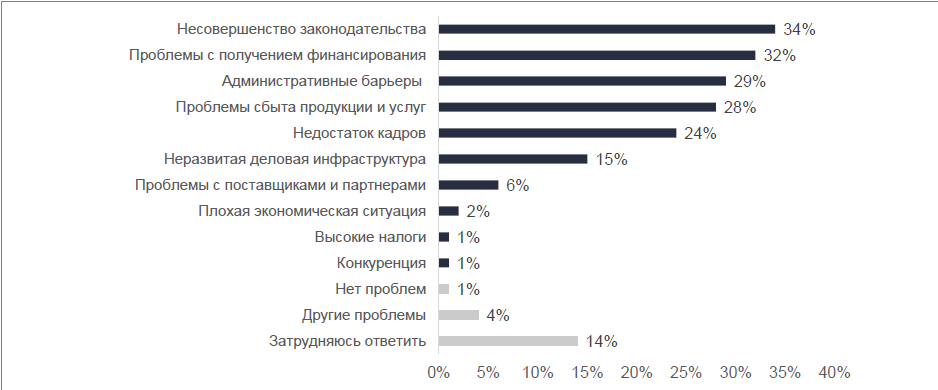 Рисунок 2.1 - Вопрос: В какой области Вашего бизнеса сегодня возникают проблемы? (% от всех)Наиболее распространённым административным барьером, по мнению компаний МСБ, является недостаточность поддержки предпринимательства со стороны властных структур (58%). Кроме того, МСБ обеспокоен частыми проверками бизнеса (49%) и довольно высокой суммой штрафов за различные нарушения (42%).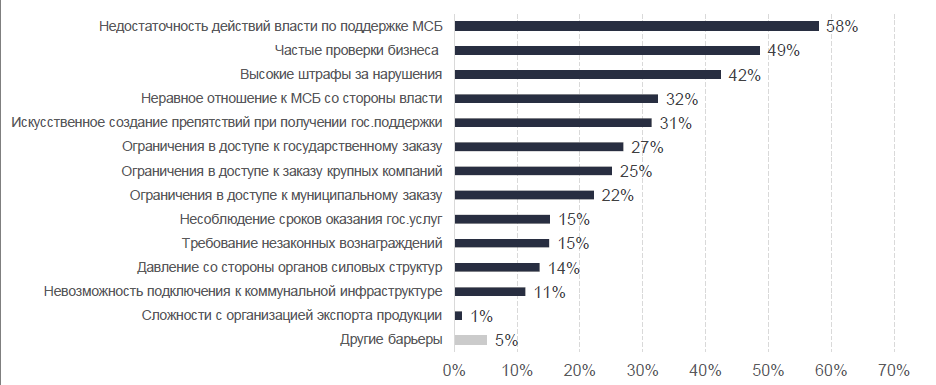 Рисунок 2.2 - Вопрос: Вы сказали, что есть административные барьеры, какие именно? (% от тех, кто отмечает наличие административных барьеров)В части деловой инфраструктуры наиболее остро стоит проблема получения дополнительной финансовой поддержки для бизнеса (45%), что, в свою очередь, еще раз указывает на сложную ситуацию с доступностью финансирования в регионе. Среди ключевых проблем так же отмечались «высокие тарифы на коммунальные услуги» (43%) и «высокая стоимость аренды» (43%)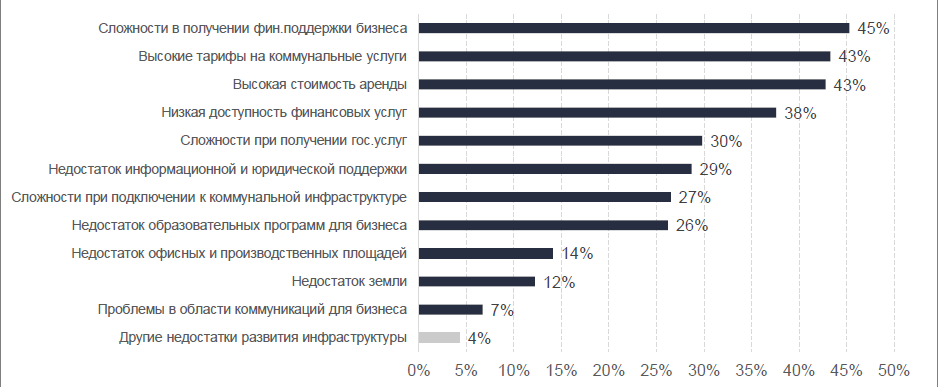 Рисунок 2.3 - Вопрос: Вы сказали, что есть административные барьеры, какие именно? (% от тех, кто отмечает наличие административных барьеров)В целом, предприниматели Республики Татарстан скорее положительно относятся к деятельности местной власти. Так, 30% убеждены, что местная власть создает и поддерживает благоприятные условия для развития бизнеса. При этом, 21% считают, что власть скорее мешает развитию бизнеса. 36% нейтрально оценивают деятельность местной власти и заявляют, что власть не поддерживание, но и не мешает развитию бизнеса.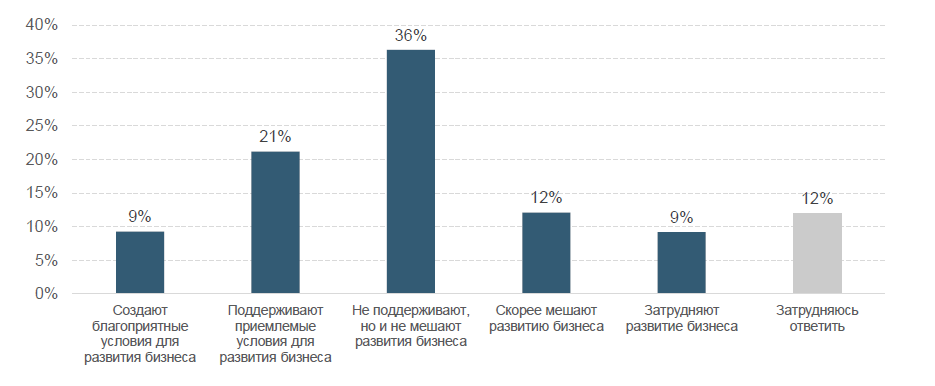 Рисунок 2.4 - Вопрос: Как бы вы охарактеризовали отношения бизнеса и местной администрации (% от всех)Предприниматели региона больше всего заинтересованы в информационной и коммуникационной поддержке со стороны местной власти. В первую очередь, требуется обеспечение информирования о мерах государственной поддержки (46%), консультации по особенностям ее получения (33%), а также общая информационная открытость власти для предпринимателей. Актуальной так же остается имущественная поддержка (36%).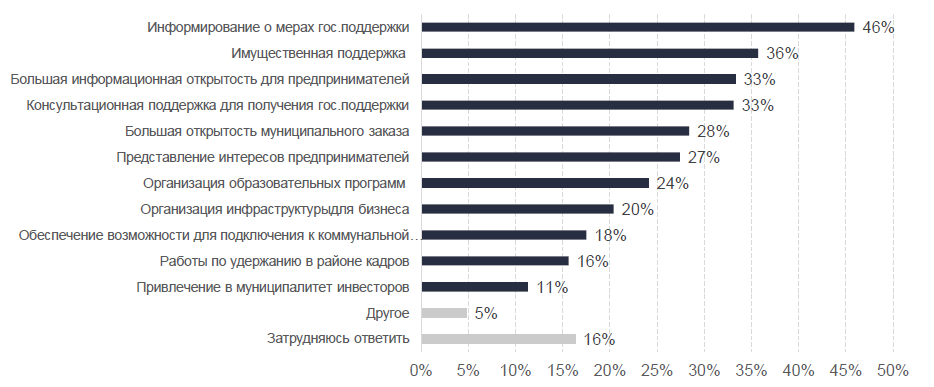 Рисунок 2.5 - Вопрос: Как Вы считаете, в каких сферах / направлениях муниципальная власть могла бы оказывать содействие развитию малого и среднего бизнеса? (% от тех, кто отмечает наличие административных барьеров)Большинство предприятий (62%) не сталкивались с нарушениями и злоупотреблениями со стороны должностных лиц.20% опрошенных заявляют, что им был наложен штраф, несмотря на возможность вынести предупреждение. 17% столкнулись с предвзятым отношением со стороны должностных лиц.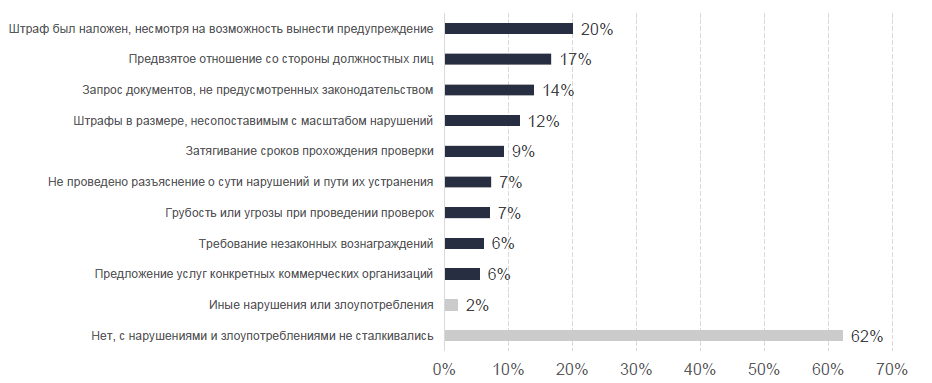 Рисунок 2.6 - Вопрос: Сталкивались ли Вы за последний год со следующими проблемами, нарушениями или злоупотреблениями со стороны должностных лиц? (% от всех)За последние полгода 59% предприятий Татарстана подвергались проверкам со стороны государственных органов. В основном, это были выездные проверки со стороны налоговых органов (35%), проверки административно-технической инспекции (25%), проверки соблюдения санитарных норм (22%) и проверки, связанные с экологическими требованиями (22%)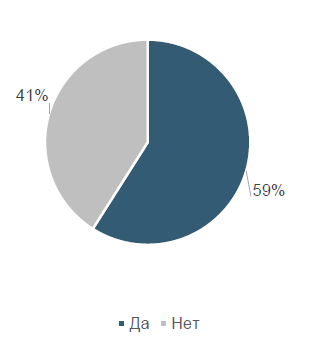 Рисунок 2.7 - Вопрос: Проводились ли за последний год проверки Вашей организации со стороны государственных органов? (% от всех)2.1.2 Аналитический отчет «Антикоррупционный мониторинг Республики Татарстан 2017»В настоящем разделе представлен мониторинг и систематизация исследовательских данных, подготовленных в рамках проведения Комитетом Республики Татарстан по социально-экономическому мониторингу исследования, посвященного вопросам эффективности деятельности органов исполнительной власти Республики Татарстан, территориальных органов федеральных органов исполнительной власти по Республике Татарстан, органов местного самоуправления муниципальных районов и городских округов Республики Татарстан по реализации антикоррупционных мер на территории Республики Татарстан.Раздел содержит материалы, раскрывающие, в концентрированном виде, основные параметры административных барьеров, возникающих в оценках населения в процессе реализации хозяйственной деятельности.2.1.2.1 Государственная информационная система «народный контроль»ГИС «Народный контроль» дает возможность населению сигнализировать и о коррупционных правонарушениях в различных сферах жизнедеятельности человека. В 2017 году от жителей республики поступило 111 обращений о фактах коррупционных правонарушений, из которых опубликовано было 20 обращений (в 2016 году поступило – 90 обращений, опубликовано – 15 обращений).Таблица 2.1 - Число обращений граждан в ГИС «Народный контроль» в категории «коррупция» в 2017 г., ед.2.1.2.2 Органы властиГлавные недостатки, с которыми сталкиваются граждане в работе государственных и муниципальных служащих – это бюрократизм, превышение полномочий, профессиональная некомпетентность и коррумпированность.Рисунок – 2.8 - Недостатки в работе государственных и муниципальных служащих, % от числа опрошенных, обратившихся в орган государственной власти, (орган местного самоуправления)Влияние административного барьера могут ощущать на себе не только жители республики, но и представители бизнес-сообществ. Коррупционные проявления способствуют криминализации экономики, снижают уровень конкуренции и подавляют развитие бизнеса. Так, по результатам социологического опроса «Изучение мнения населения о коррупции в Республике Татарстан» 67,7% респондентов отмечают влияние коррупции на предпринимательский климат. По результатам ежегодного анкетирования представителей малого бизнеса по вопросам финансового, экономического и социального развития, проводимого Комитетом Республики Татарстан по социально-экономическому мониторингу 5,8% респондентов, отметили, что в течение последнего года попадали в коррупционную ситуацию, из них более четверти стали участниками коррупционной сделки. Чаще всего предприниматели вступали в коррупционную сделку, желая решить проблему с контролирующими органами (60%), получить государственный (муниципальный) заказ или оплату за его исполнение, открыть новое дело и решить проблему со сдачей налоговой отчетности (по 24,1%).2.1.2.3 ОбразованиеПо данным социологических опросов на коррумпированность в сфере высшего образования указывают 41,5% респондентов, в среднем звене – каждый десятый респондент, в дошкольном образовании – каждый двенадцатый участник опроса.Таблица 2.2 - Коррумпированность сотрудников сферы образования по мнению населения в 2015-2017 гг., %2.1.2.4 ЗдравоохранениеТерриториальным фондом обязательного медицинского страхования Республики Татарстан и страховыми медицинскими организациями в 2017 году было рассмотрено 1780 обращений граждан с жалобами на медицинские организации, осуществляющие деятельность в сфере обязательного медицинского страхования на территории Республики Татарстан, из них 1432 обращения получили статус обоснованных жалоб.Рисунок 2.3- Количество обращений граждан с жалобами на медицинские организации, осуществляющие деятельность в сфере обязательного медицинского страхования на территории Республики Татарстан, рассмотренные ТФОМС Республики Татарстан и страховыми медицинскими организациями, ед.По факту взимания денежных средств за медицинскую помощь по программе обязательного медицинского страхования в 2017 году было рассмотрено 230 обращений, из них количество обоснованных обращений составило 178 обращений (в 2016 году 242 обращения, из них обоснованные 193 обращения).2.1.2.5 Жилищно-коммунальное хозяйствоПо данным ГИС РТ «Народный контроль» количество опубликованных обращений граждан о проблемах в сфере жилищно-коммунальных услуг продолжает расти (в 2017 году составило 5037 единиц, в 2016 году – 3880 обращений, в 2015 – 2155 обращений).Рисунок 2.4 - Доля респондентов, которым известны случаи злоупотребления должностным положением, связанные с привлечением аффилированных лиц в сфере жилищно-коммунального хозяйства, % от числа опрошенных2.1.2.6 Мониторинг преступления коррупционой направленностиВ период с 2015 года по 2017 год отмечается сокращение числа выявленных преступлений по ст. 291 УК РФ «Дача взятки»: 293 и 73 преступлений, соответственно. За последние пять лет зафиксировано сокращение числа выявленных преступлений по ст. 292 УК РФ «Служебный подлог». Наибольшее число преступлений этой категории было выявлено в 2013 году: 313 единицы или 28,6% преступлений от общего числа выявленных должностных преступлений. Рисунок 2.5 - Динамика и структура выявленных должностных преступлений в Республике Татарстан в 2013-2017 гг., ед.2.1.3 Отчет о результатах проверки реализации мероприятий по обеспечению медицинских учреждений и отдельных категорий граждан лекарственными средствами, изделиями медицинского назначения в 2015-2016 годах и истекшем периоде 2017 годаОбъем финансирования лекарственного обеспечения льготной категории граждан за 2015-2017 гг. составил 2 606,4 тыс. рублей. Выявлено нарушений и недостатков на сумму 149 741,2 тыс. рублей, выраженные в размещении ГУП «Таттехмедфарм» на сайте www.zakupki.gov.ru в 2017 году 84 извещений о закупках у единственного поставщика в которых отсутствует документация о закупке, информация о месте, условиях и сроках поставки товара, выполнения работ, оказания услуг, также из размещенной информации невозможно определить установленные заказчиком требования к качеству, техническим характеристикам товара, работы, услуги, к их безопасности, к функциональным характеристикам (потребительским свойствам) товара, к размерам, упаковке, отгрузке товара, к результатам работы и иные требования, связанные с определением соответствия поставляемого товара, выполняемой работы, оказываемой услуги потребностям заказчика. Кроме того, в 2015-2016гг. ГУП «Таттехмедфарм» поставлено лекарственных препаратов сверх объемов, предусмотренных контрактами на льготное лекарственное обеспечение, на сумму 53 млн. рублей. Таким образом, имеются риски образования сверхлимитных обязательств, приводящие к увеличению кредиторской задолженности Министерства здравоохранения Республики Татарстан. При закупке ГУП «Таттехмедфарм» товаров у поставщиков, не являющихся плательщиками НДС, удорожание для учреждений здравоохранения достигает 42%. Проверкой установлено, что ГУП «Таттехмедфарм» закупка одних и тех же медицинских изделий для учреждений здравоохранения осуществляется по разным ценам. Так, при действующем договоре с ООО «ТехноРемСтрой-Казань» заключен договор с ЗАО «Логика» на поставку кислорода. В 2015-2017 годы кислород поставляли оба общества, при этом в отдельных случаях фактическая цена ЗАО «Логика» была выше установленных договором, а в ряде случаев в 4 раза выше, чем у поставщика ООО «ТехноРемСтрой-Казань». В проверяемом периоде остаток лекарственных средств, не используемых более одного года, возрос в 26 раз, а срок невостребованности отдельных лекарственных средств и изделий медицинского назначения увеличился с одного года до 3 лет. Длительные сроки невостребованности лекарственных средств ведут к рискам истечения срока их годности. В отдельных случаях ГУП «Таттехмедфарм» осуществляется закупка лекарственных препаратов и изделий медицинского назначения с незначительными остаточными сроками годности их использования. Как следствие, часть приобретенных препаратов не успевает использоваться и списывается по истечении их срока годности. В результате отсутствия претензионно-исковой работы либо ее насвоевременности ГУП «Таттехмедфарм» списана просроченная дебиторская задолженность на сумму 45 984,1 тыс. рублей. С целью оценки доступности и качества льготного лекарственного обеспечения проведен опрос населения в поликлиниках и аптечных учреждениях г.Казани. Получают необходимые лекарственные средства в полном объеме более половины опрошенных льготников. Также респонденты отметили, что в полном объеме необходимые лекарства им не выписывают, в связи с отсутствием наименований препаратов в льготном Перечне. В случае отсутствия льготных лекарственных средств в аптечной сети почти половине респондентов приходилось приобретать их за свой счет.2.1.4 Аналитический отчет «Итоги работы Государственного комитета Республики Татарстан по туризму»Нарушений требований к служебному поведению, предусмотренных законодательством о государственной службе, а также случаев несоблюдения ограничений и запретов государственными служащими Государственного комитета Республики Татарстан по туризму в отчетном периоде выявлено не былоВ 2017 году в Госкомитет поступило 216 (2016 год – 221) обращений граждан, в том числе 144 письменных обращения и 72 гражданина побывал на приеме у руководства (в 2016 году – 145 и 76 соответственно), на контроль поставлено 56 обращения (в 2016 году – 57). Наибольшее количество письменных обращений – 37 (2016 год – 37) касаются работы туристических фирм и претензий к качеству предоставления услуг туристскими компаниями или третьими лицами. Почти столько же письменных обращений поступило по теме совершенствования туристской инфраструктуры и событийных мероприятий в Республике Татарстан – 39 (2016 год – 50).В прошедшем году наблюдался заметный рост количества обращений, относящихся к деятельности отдела продвижения туристского продукта,- 20(2016 - 9), что связано с активной позицией республики в части популяризации ее как региона, благоприятного для путешествий как для российских, так и иностранных туристов.11 обращений (2016 год – 4) связаны с развитием и реализацией государственных программ, в частности, в области развития туристско-рекреационных кластеров и вопросов их инвестирования.103 обращения (2016 год – 33) касаются общих аспектов деятельности комитета (просьбы о приеме на работу, аналитические материалы из Управления Президента Российской Федерации по работе с обращениями граждан и организаций, поручения Аппарата Президента Республики Татарстан о работе в ССТУ.РФ и подготовке к Общероссийскому дню приема граждан, запросы и т.п.).5 обращений (2016 год – 12) поступило в Госкомитет для сведения.Прием граждан в Госкомитете ведется по предварительной записи по вторникам с 14.00 до 16.00 председателем Госкомитета и его заместителями по адресу: г.Казань, ул.М.Горького, 19. По всем поступающим обращениям заявителям подготовлены и направлены исчерпывающие ответы в установленный законодательством срок.Таблица 2.9 - Статистические данные о работе с обращениями граждан в Государственный комитет Республики Татарстан по туризму в 2017 году2.1.5 Результаты оценок административных барьеров по результатам анализа данных УФАС по РТВ настоящем разделе приведены основные положения, раскрывающие особенности выявленных нарушений в сфере антимонопольного законодательства в Республике Татарстан за последние 2 года. В качестве объекта исследования выступили фиксируемые нарушения, в рамках исполнения Федерального закона №135 о защите конкуренции:I. Глава 3. Запрет на ограничивающие конкуренцию акты, действия (бездействие), соглашения, согласованные действия федеральных органов исполнительной власти, органов государственной власти субъектов Российской Федерации, органов местного самоуправления, иных осуществляющих функции указанных органов или организаций, организаций, участвующих в предоставлении государственных или муниципальных услуг, а также государственных внебюджетных фондов, Центрального банка Российской Федерации:- Статья 15. Запрет на ограничивающие конкуренцию акты и действия (бездействие) федеральных органов исполнительной власти, органов государственной власти субъектов Российской Федерации, органов местного самоуправления, иных осуществляющих функции указанных органов органов или организаций, организаций, участвующих в предоставлении государственных или муниципальных услуг, а также государственных внебюджетных фондов, Центрального банка Российской Федерации.Таблица 2.10 - Сфера деятельности в которой выявлено нарушение, с указанием рынка, 2017 годТаблица 2.11 - Сфера деятельности в которой выявлено нарушение, с указанием рынка, 2016 годСтатья 16. Запрет на ограничивающие конкуренцию соглашения или согласованные действия федеральных органов исполнительной власти, органов государственной власти субъектов Российской Федерации, органов местного самоуправления, иных осуществляющих функции указанных органов органов или организаций, а также государственных внебюджетных фондов, Центрального банка Российской Федерации.Таблица 2.12 - Сфера деятельности в которой выявлено нарушение, с указанием рынка, 2017 годТаблица 2.13 - Сфера деятельности в которой выявлено нарушение, с указанием рынка, 2016 годII. Глава 4. Антимонопольные требования к торгам, запросу котировок цен на товары, запросу предложений, Особенности заключения договоров с финансовыми организациями, порядка заключения договоров в отношении государственного и муниципального имущества, порядка рассмотрения антимонопольным органом жалоб на нарушение процедуры торгов и порядка заключения договоров, порядка осуществления процедур, включенных в исчерпывающие перечни процедур в сферах строительства:Статья 17. Антимонопольные требования к торгам, запросу котировок цен на товары, запросу предложений.Таблица 2.14 - Сфера деятельности в которой выявлено нарушение, с указанием рынка, 2017 годТаблица 2.15 - Сфера деятельности в которой выявлено нарушение, с указанием рынка, 2016 год2.1.6 Краткие выводы и оценки по результатам мониторинга административных барьеров Республики ТатарстанРезультаты исследований, данных органов государственной власти Республики Татарстан свидетельствуют о наличии в ряде отраслей и видах экономической деятельности признаков, свидетельствующих об административных барьерах. При этом важно отметить, что из года в год количество фиксируемых жалоб через систему «Народный контроль», свидетельствующих, в том числе, и о наличии административных барьеров, увеличивается. В 2017 году в целом по республике в ГИС «Народный контроль» поступило 70 тыс. обращений, из них были опубликованы более 50 тыс. обращений. Рисунок 2.6 - Число обращений граждан, поступивших и опубликованных в ГИС «Народный контроль» в 2015-2017 гг., ед.Наиболее востребованные среди граждан категории системы представлены ниже.Таблица 2.7 - Число опубликованных обращений граждан по наиболее востребованным категориям в ГИС «Народный контроль» в 2015-2017 гг., ед.По результатам мониторинга нарушений, фиксируемых УФАС России по РТ в части антимонопольного законодательства, необходимо отметить о преобладании нарушений в сфере земельных отношений.По данным аналитического отчета «Индекс делового климата в районах Республики Татарстан» каждая третья компания МСБ в Татарстане сталкивается с проблемами административных барьеров (29%), что, конечно же не способствует развитию эффективной и благоприятной конкурентной среды.Наиболее распространённым административным барьером, по мнению компаний МСБ, является недостаточность поддержки предпринимательства со стороны властных структур (58%). Кроме того, МСБ обеспокоен частыми проверками бизнеса (49%) и довольно высокой суммой штрафов за различные нарушения (42%).В сфере медицинских услуг, согласно данным Счетной палаты РТ, выявлены отдельные нарушения в сфере государственных закупок.В целом же для рынков, не связанных с социальным обслуживанием населения, относимые к условной группе «Приоритетные рынки», необходимо констатировать отсутствие в системах государственного учета и мониторинга жалоб и обращений со стороны населения, характеризующие наличие признаков коррумпированности.2.2 Результаты социологических исследований, раскрывающие особенности развития конкурентной среды 2.2.1 Мониторинг удовлетворенности потребителей качеством товаров, работ и услуг на социально-значимых рынках Республики Татарстан и состоянием ценовой конкуренцииС целью выявления потребительской оценки доступности и качества товаров, работ и услуг на социально-значимых рынках Республики Татарстан методом очного анкетирования по стратифицированной выборке было опрошено 604 жителя республики. Социально-демографический состав совокупности опрошенных характеризуется следующими значениями (табл. 2.8). Представленность мужчин и женщин выражена почти равными долями (48,5% и 51,5% соответственно). В разрезе возраста численно преобладает группа 18-35 лет (60,4%), две другие вместе составляют около 40% (24,5% – татарстанцы в возрасте 36-50 лет, 15,1% – старше 50 лет). Подавляющее большинство опрошенных имеют высшее образование (45,2%, в том числе 1% – научную степень), еще 23,7% – неполное высшее, 22% – среднее специальное, 9,1% – среднее общее. Чуть более половины респондентов не имеют детей (52,3%), среди остальных 16,6% имеют одного ребенка, 23,8% – двоих детей, 7,3% – троих детей и более. Две трети опрошенных потребителей работают (63,1%), пятая часть – учатся (19,9%), 7,9% находятся на пенсии, 1,2% – в отпуске по уходу за ребенком, 4,8% – в поиске работы, 3,1% ведут домашнее хозяйство. Свое материальное положение большинство респондентов описывает как не в полной мере удовлетворительное: денег хватает только на приобретение продуктов питания и одежды, тогда как покупка товаров длительного пользования для них затруднительна (45,9%), у еще 37,4% покупка таких товаров не вызывает затруднения, а 7,1% могут позволить себе дорогостоящие покупки, включая недвижимость; нехватку средств ощущают около десятой части опрошенных – 8,6% денег хватает только на пропитание, 1% – не хватает даже на пропитание. Среднемесячный доход 37,1% опрошенных в расчете на одного члена семьи составляет 7-15 тыс. руб., 29,1% – 15-20 тыс. руб., 25,7% – свыше 20 тыс. руб., 8,1% – до 7 тыс. руб. Таблица 2.8 - Распределения признаков выборочной совокупности опроса потребителей товаров, работ и услуг на социально-значимых рынках Республики ТатарстанГоворя о потребительской оценке доступности товаров, работ и услуг на социально-значимых рынках Республики Татарстан, следует, в первую очередь, обратиться к мнению респондентов относительно количества организаций, представляющих рассматриваемые рынки (рис. 2.16). Так, наибольшим, по результатам опроса, следует признать количество организаций рынка услуг связи – их количество 88,5% находят достаточным и даже избыточным (59,1% и 29,4% соответственно), а также рынков розничной торговли (83,5%; достаточное количество – 52,6%, избыточное – 30,9%) и услуг перевозок пассажиров наземным транспортом (78,4%; достаточное количество – 57,6%, избыточное – 20,8%). Количество организаций рынков услуг дошкольного образования, услуг в сфере культуры и услуг жилищно-коммунального хозяйства большинством потребителей также признается достаточным для удовлетворения потребностей, но при этом не избыточным (рынок услуг дошкольного образования: 64,6% – достаточное количество, 12,8% – избыточное; рынок услуг в сфере культуры: 59,5% и 11,5% соответственно; рынок услуг жилищно-коммунального хозяйства: 58,8% и 10,8%). Неоднозначны оценки количества организаций рынка медицинских услуг (несмотря на то что 67,2% респондентов находят количество достаточным и избыточным, 30,3% также считают, что таких организаций мало и нет совсем), рынка услуг дополнительного образования детей (65,6% – количество достаточное и избыточное, 32% – организаций мало и нет совсем), рынка услуг детского отдыха и оздоровления (62,7% и 35,8% соответственно), рынка услуг социального обслуживания населения (58,1% и 40,6%). Однозначно недостаточным признается количество организаций рынка услуг психолого-педагогического сопровождения детей с ограниченными возможностями (60% – организаций мало и нет совсем, 37,1% – количество организаций достаточное и избыточное).Рисунок 2.16 - Распределение ответов респондентов на вопрос: «Какое количество организаций представляют следующие услуги на рынках Вашего города (района)?», %Второй значимый показатель доступности – цена, о чем говорят ответы респондентов на вопрос о главных критериях выбора ими того или иного товара, той или иной работы или услуги (рис. 2.17). Подавляющее большинство опрошенных (61,4%) при планировании покупки руководствуются, в первую очередь, ценой, еще 48,8% – собственным опытом потребления, 35,6% – наличием выгодных предложений, акций и скидок, 33,3% – качеством сервиса, 32,5% – брендом страны-производителя, 28,6% – советами знакомых и родственников, 25,7% – отзывами потребителей в Интернете, 25,5% – брендом компании-производителя, 13,6% – рекламой товара, работы или услуги. Что касается удовлетворенности респондентов уровнем цен на рассматриваемых нами рынках, то ситуация складывается следующая (рис. 2.18). Ответы потребителей ни одного из социально-значимых рынков не говорят об их однозначной удовлетворенности ценами. Помимо 59,3% опрошенных, давших положительные оценки уровню цен на рынке услуг связи, почти треть (28,4%) придерживаются противоположной точки зрения; среди потребителей рынка услуг перевозок пассажиров наземным транспортом 53,2% дают положительные оценки, 30,9% – отрицательные, среди потребителей рынка услуг в сфере культуры – 53,7% и 29,1% соответственно, среди потребителей рынка розничной торговли – 50,2% и 29,5%. Доли удовлетворенных и не удовлетворенных ценами практически равны среди потребителей рынков услуг дополнительного образования детей (36,2% – удовлетворены, 32,8% – не удовлетворены), услуг дошкольного образования (34,6% и 39,3% соответственно), услуг социального обслуживания населения (34,2% и 36,5%), услуг детского отдыха и оздоровления (33,7% и 39,5%). Однозначное неудовлетворение ощущают потребители рынков медицинских услуг (50,7%), услуг жилищно-коммунального хозяйства (48,1%) и услуг психолого-педагогического сопровождения детей с ограниченными возможностями (55,9%). Цены на медицинские услуги (50,8%) и услуги жилищно-коммунального хозяйства (40,2%) в Республике Татарстан наши респонденты также считают более высокими, чем в других регионах. Более высокими, чем в других регионах, 28,1% опрошенных считают также цены на рынке услуг дошкольного образования, 21% – розничной торговли, 18,9% – дополнительного образования детей, 18,7% – услуг перевозок пассажиров наземным транспортом, 14,4% – услуг в сфере культуры, 13,2% – услуг социального обслуживания населения, 11,1% – услуг связи, 7,1% – услуг психолого-педагогического сопровождения детей с ограниченными возможностями (рис. 2.19).Рисунок 2.17 - Распределение ответов респондентов на вопрос: «Отметьте критерии, которыми Вы руководствуетесь при покупке товара/услуги», %Рисунок 2.18 - Распределение ответов респондентов на вопрос: «Насколько Вы удовлетворены уровнем цен на рынках Вашего города (района)?», %Рисунок 2.19 - Распределение ответов респондентов на вопрос: «На какие товары и (или) услуги, по Вашему мнению, цены в Республике Татарстан выше по сравнению с другими регионами», %Качество товаров, работ и услуг на социально-значимых рынках Республики Татарстан потребителями в большинстве случаев также оценено неоднозначно (рис. 2.20). Так, 53,5% потребителей рынка услуг в сфере культуры находят их удовлетворительными, 24,1% – неудовлетворительными; среди потребителей рынка услуг связи 52,2% дают положительные оценки, 29,1% – отрицательные, среди потребителей рынка услуг перевозок пассажиров наземным транспортом – 49,7% и 26,2% соответственно, рынка розничной торговли – 48,6% и 26,3%, рынка услуг дополнительного образования детей – 42,5% и 22,1%, рынка услуг дошкольного образования – 41,1% и 26%, рынка услуг детского отдыха и оздоровления – 39,7% и 30,3%. Практически равные доли потребителей услуг социального обслуживания населения находят их удовлетворительными и неудовлетворительными (32,7% и 32,4% соответственно). В целом отрицательно оценивают качество предоставления медицинских услуг в республике (32,6% – удовлетворены, 45,3% – не удовлетворены) и услуг жилищно-коммунального хозяйства (31,8% – удовлетворены, 40,7% – не удовлетворены). Больше половины (57,7%) опрошенных потребителей услуг психолого-педагогического сопровождения детей с ограниченными возможностями затрудняются оценить их качество, среди остальных 19,2% находят его удовлетворительным, 23,1% – неудовлетворительным.Рисунок 2.20 - Распределение ответов респондентов на вопрос: «Насколько Вы удовлетворены качеством товаров, работ и услуг на рынках Вашего города (района)?», %Широкие возможности выбора, по мнению наших респондентов, предоставляются на рынках услуг связи (59,2%), розничной торговли (55,2%), услуг перевозок пассажиров наземным транспортом (54,2%), услуг в сфере культуры (52,5%). Оценки следующих рынков по данному критерию неоднозначны, так как при наличии большинства, удовлетворенного возможностями выбора, значительны также доли неудовлетворенных и затрудняющихся назвать другие организации, действующие на данном рынке: рынок услуг дополнительного образования детей (удовлетворены – 44%, не удовлетворены – 20,5%, затрудняются ответить – 35,5%), рынок медицинских услуг (41,4%, 34,7% и 23,9% соответственно), рынок услуг дошкольного образования (40,8%, 27,5% и 31,7%), рынок услуг детского отдыха и оздоровления (40,5%, 26,4% и 33,1%), рынок услуг жилищно-коммунального хозяйства (31,8%, 34,6% и 33,6%). Потребители рынков услуг социального обслуживания населения и услуг психолого-педагогического сопровождения в большинстве своем затруднились ответить на данный вопрос (43,3% и 58,2% соответственно) (рис.2.21).Рисунок 2.21 - Распределение ответов респондентов на вопрос: «Насколько Вы удовлетворены возможностью выбора на рынках Вашего города (района)?», %Динамика изменений доступности и качества товаров, работ и услуг на социально-значимых рынках республики в представлениях потребителей оказывается позитивной. За последние три года, по мнению большинства опрошенных, увеличилось количество организаций рынков розничной торговли (63,2%), услуг связи (55,3%), дошкольного образования (53,1%), перевозок пассажиров наземным транспортом (52%), медицинских услуг (51,8%), услуг в сфере культуры (50,7%), дополнительного образования детей (50,2%), детского отдыха и оздоровления (46,6%). Неоднозначно оценено изменение количества организаций рынков услуг жилищно-коммунального хозяйства (11,6% – снизилось, 29,5% – увеличилось, 36,8% – не изменилось; затрудняются ответить 22,1%), социального обслуживания населения (10,6%, 26,5% и 28,5% соответственно; затрудняются ответить 34,4%) и психолого-педагогического сопровождения детей с ограниченными возможностями (8,7%, 21,9% и 20,9% – не изменилось; затрудняются ответить 48,5%) (рис. 2.22). Рисунок 2.22 - Распределение ответов респондентов на вопрос: «Как, по Вашему мнению, изменилось количество организаций, представляющих следующие товары и услуги на рынках Республики Татарстан, в течение последних 3 лет?», %Позитивные изменения за последние три года, по мнению потребителей большинства рынков, коснулись и цен на товары, работы и услуги. Так, об улучшении цен говорят 51,5% опрошенных потребителей рынка услуг связи, 50,1% – перевозок пассажиров наземным транспортом, 49,6% – розничной торговли, 48,2% – медицинских услуг, 47% – услуг в сфере культуры, 46,2% – дошкольного образования, 45,6% – детского отдыха и оздоровления, 45,2% – дополнительного образования детей, 44,1% – жилищно-коммунального хозяйства. Неоднозначны оценки изменения уровня цен на рынках услуг социального обслуживания населения (14% – ухудшение, 31% – улучшение, 23,8% – без изменений; затрудняются ответить 31,2%) и психолого-педагогического сопровождения детей с ограниченными возможностями (10,5% – ухудшение, 22,5% – улучшение, 14,9% – без изменений; затрудняются ответить 52,1%) (рис.2.23). Рисунок 2.23 - Распределение ответов респондентов на вопрос: «Укажите, как, по Вашему мнению, изменился уровень цен на рынках Республики Татарстан в течение последних 3 лет», %Об однозначном повышении за последние три года качества производимых товаров, выполняемых работ и предоставляемых услуг можно говорить в отношении рынков услуг в сфере культуры (44,5%) и розничной торговли (40,6%). Значительная часть ответов потребителей других рынков свидетельствует, кроме этого, об отсутствии изменений: рынки услуг связи (41,5% – улучшение, 27,7% – без изменений), детского отдыха и оздоровления (38,4% и 23,6% соответственно), перевозок пассажиров наземным транспортом (37,5% и 29,9%), дополнительного образования детей (37,2% и 24,7%), дошкольного образования (36,8% и 23,3%), медицинских услуг (34,4% и 26,1%), жилищно-коммунального хозяйства (25,6% и 32,2%). Опрошенные-потребители рынков услуг социального обслуживания населения (12,5% – ухудшение, 26,4% – улучшение, 28% – без изменений; затрудняются ответить 33,1%) и психолого-педагогического сопровождения детей с ограниченными возможностями (11,7% – ухудшение, 21,4% – улучшение, 17,2% – без изменений; затрудняются ответить 49,7%) в большинстве своем затруднились ответить (рис. 2.24).Рисунок 2.24 - Распределение ответов респондентов на вопрос: «Укажите, как, по Вашему мнению, изменилось качество товаров, работ и услуг на рынках Республики Татарстан в течение последних 3 лет», %По мнению подавляющего большинства потребителей, на всех рынках в положительную сторону изменились и возможности выбора: на рынках услуг связи – 50,7%, медицинских услуг – 46,5%, розничной торговли – 45,3%, дошкольного образования – 45%, услуг в сфере культуры – 44,5%, перевозок пассажиров наземным транспортом – 44,4%, дополнительного образования детей – 42,3%, детского отдыха и оздоровления – 41,9%. Неоднозначные оценки дают потребители рынка услуг жилищно-коммунального хозяйства – помимо, 28,3% считающих, что возможности выбора увеличились, 27,8% не видят изменений, а 30,6% затрудняются их оценить. Респонденты, пользующиеся услугами социального обслуживания населения и психолого-педагогического сопровождения детей с ограниченными возможностями, затруднились ответить на данный вопрос, что в этом и других (описанных ранее) случаях может говорить о внезапности и редкости поводов к обращению в подобные организации и соответственной малой информированностью татарстанцев различными аспектами их работы, особенно в перспективе (рис. 2.25).Рисунок 2.25 - Распределение ответов респондентов на вопрос: «Укажите, как, по Вашему мнению, изменились возможности выбора на рынках Республики Татарстан в течение последних 3 лет», %Качество массового информирования о разных аспектах деятельности негосударственных организаций, действующих на рассматриваемых социально-значимых рынках Республики Татарстан, в целом, как показывают результаты опроса, довольно высокое (рис. 2.26). Выше всего оценено качество открытой информации о работе организаций рынка услуг связи (удовлетворены им 65,4% опрошенных, не удовлетворены – 14,9%, не сталкивались с такой информацией или затрудняются ответить – 19,7%), услуг в сфере культуры (62,6%, 18,7% и 18,7% соответственно), услуг дошкольного образования (61,2%, 13,6% и 25,2%) и рынка розничной торговли (60,6%, 15,9% и 23,5%). Несколько ниже оценена информация о рынке услуг перевозок пассажиров наземным транспортом (56,7%, 21,4% и 21,9%), о рынке медицинских услуг (55,3%, 27,8% и 16,9%), услуг дополнительного образования детей (52,8%, 15,7% и 31,5%), услуг детского отдыха и оздоровления (52,3%, 19,2% и 28,5%). Неоднозначной респондентам представляется информация о деятельности организаций рынков жилищно-коммунального хозяйства (39,2%, 35,4% и 25,4%) и услуг социального обслуживания населения (36,1%, 24,7% и 39,2%). С информацией о рынке услуг психолого-педагогического сопровождения детей с ограниченными возможностями подавляющее большинство опрошенных (57,8%) не сталкивались, среди остальных ее качеством удовлетворены 24,3%, не удовлетворены – 17,9%.Рисунок 2.26 - Распределение ответов респондентов на вопрос: «Оцените качество информации, размещаемой в открытом доступе, о деятельности негосударственных (частных) организаций в Республике Татарстан, оказывающих услуги в следующих сферах», %Среди субъектов естественных монополий Республики Татарстан респонденты наиболее высоко оценивают качество электро- (77%), газоснабжения (70,7%) и услуг проводной телефонной связи (53,1%; при 31,5% затрудняющихся ответить в силу падения популярности стационарных телефонов как средства связи). Качество водо- и теплоснабжения оценено неоднозначно – наряду с преобладающим количеством удовлетворенных работой этих систем (водоснабжение – 54,1%, теплоснабжение – 53,5%) наличествует значительная доля недовольных (водоснабжение – 34,8%, теплоснабжение – 31,3%). Ниже всего опрошенные оценили качество работы водоочистительных организаций республики (удовлетворен – 35,4%, не удовлетворен – 47,4%) (рис.2.27). Рисунок 2.27 - Распределение ответов респондентов на вопрос: «Оцените качество услуг субъектов естественных монополий в Вашем городе (районе)», %ВыводыОтветы потребителей товарных рынков Республики Татарстан позволяют говорить о позитивном изменении состояния конкурентной среды на большинстве из них. Так, за последние 3 года увеличились возможности выбора необходимых татарстанцам товаров, работ и услуг, что в первую очередь связано с ростом числа организаций, представляющих тот или иной рынок. Наиболее позитивно количество организаций и предоставляемые ими возможности выбора оценены потребителями рынков связи, розничной торговли, перевозок пассажиров наземным транспортом и услуг в сфере культуры, причем разнообразие первых трех из них даже избыточно. То же касается изменения качества и стоимости предоставления услуг – несмотря на высокую положительную динамику практически всех рассматриваемых рынков, наибольшее удовлетворение у потребителей вызывают сферы культуры, торговли, связи и наземного транспорта. Впрочем, цены на товары, работы и услуги в республике не получают от потребителей, ориентированных, в первую очередь, на экономию денежных средств, однозначного одобрения, и если в отношении обозначенных рынков-лидеров достигнут компромисс ожиданий от совокупности качества услуг, их ассортимента и их стоимости, то по остальным ситуация несколько более напряженная. Особенно это касается рынков медицинских услуг и услуг жилищно-коммунального хозяйства, цены на которые, по мнению потребителей, значительно выше, чем в других регионах, а также рынков услуг психолого-педагогического сопровождения детей с ограниченными возможностями и социального обслуживания населения. Два последних следует признать рынками-аутсайдерами республики – в числе их потребителей больше всего не удовлетворенных количеством организаций, качеством и ассортиментом услуг, отсутствием позитивной динамики их изменения, а также отсутствием подробной, доступной информации о предпринимательской деятельности субъектов данных рынков.2.2.2 Мониторинг удовлетворенности субъектов предпринимательской деятельности и потребителей товаров, работ, услуг качеством (уровнем доступности, понятности и удобства получения) официальной информации о состоянии конкурентной среды на исследуемых рынках товаров, работ, услуг региона и деятельности по содействию развитию конкуренции в регионе, проводимой Министерством экономики Республики Татарстан и муниципальными образованиями Республики ТатарстанВ рамках проведенного исследования осуществлен анкетный опрос 650 субъектов предпринимательской деятельности Республики Татарстан по стратифицированной выборке, структура которой – распределение по рынкам товаров, работ и услуг – представлена в таблице 2.9.Таблица 2.9 - Распределения признаков выборочной совокупности опроса субъектов предпринимательской деятельности на социально-значимых рынках Республики ТатарстанСреднесписочная численность сотрудников подавляющего большинства опрошенных субъектов предпринимательства варьируется от 16 до 100 человек (45,1%), еще одной трети – не превышает 15 человек (29,7%). Средняя численность сотрудников 13,4% опрошенных компаний входит в интервал от 101 до 250 человек, 9,7% компаний – составляет 251 человек и более (рис. 2.28). Объем выручки за 2017 год, по словам абсолютного большинства респондентов, не превышает 60 млн рублей (68,8%). Доход объемом от 61 до 400 млн рублей в 2017 году имели 16,6% опрошенных компаний, объемом от 401 млн рублей до 1 млрд рублей – 6,3%, объемом до 1 млрд рублей – 2,8% (рис. 2.29)Рисунок 2.28 - Распределение ответов респондентов на вопрос: «Какова среднесписочная численность сотрудников Вашей компании, включая все ее подразделения и филиалы в Республике Татарстан?», % Рисунок 2.29 - Распределение ответов респондентов на вопрос: «Каков объем годовой выручки Вашей компании за прошлый год, включая все ее подразделения и филиалы в Республике Татарстан?», %Как показали результаты опроса, в течение последнего года респондентам, представляющим изучаемые нами социально-значимые рынки Республики Татарстан, доводилось сталкиваться с явлением конкуренции. Так, по словам 58,3% опрошенных, в течение последнего года их компаниям приходилось повышать качество производимой продукции (не приходилось – 28,6%), 53,8% приходилось увеличивать объемы производства (не приходилось – 32,3%), а 49,5% – расширять ассортимент (не приходилось – 38,2%). 48,8% компаний, чьи представители участвовали в опросе, проводили маркетинговые исследования и предпринимали различные меры по продвижению своих товаров, работ и услуг (не делали этого 36%), и 45,2% уверены в том, что их конкуренты также стали активнее рекламировать свою продукцию (придерживаются противоположной точки зрения 38,8%). Значительная доля опрошенных компаний, кроме всего прочего, была вынуждена снизить цены на свою продукцию, однако половине респондентов, по их словам, удалось этого избежать (43,4% и 50,8% соответственно) (рис. 2.30). Рисунок 2.30 - Распределение ответов респондентов на вопрос: «Укажите, с какими из приведенных ниже высказываний Вы согласны, а с какими нет», %По направленности своего воздействия явление конкуренции большинством респондентов оценено довольно позитивно – почти половина опрошенных считают, что иногда она оказывает положительное влияние на бизнес, а иногда – нет (45,7%), еще чуть более трети, кроме этого, видят в конкурентном рынке исключительную пользу для развития каждой компании (36,6%). Исключительный вред конкуренции видят около шестой части респондентов (16,8%) (рис.2.31). Рисунок 2.31 - Распределение ответов респондентов на вопрос: «Оцените влияние конкуренции на Ваш бизнес», %Оценки состояния конкурентной среды на рассматриваемых рынках варьируются от 3,11 балла на рынке психолого-педагогического сопровождения детей с ограниченными возможностями до 4,04 балла на рынке услуг связи. В целом, это «выше среднего» – 3,7 балла из максимальных 5 (где «5» – «отлично, высокий уровень»). В соответствии с результатами, полученными с помощью другой измерительной шкалы, оценка состояния конкуренции на социально-значимых рынках Республики Татарстан аналогичная – более трети опрошенных находят конкуренцию в республике умеренной (37,4%), четверть – высокой (25,4%), около шестой части – очень высокой (15,8%) (рис.2.32).Рисунок 2.32 - Распределение ответов респондентов на вопрос: «Оцените состояние конкуренции на Вашем рынке», %Практически равные доли респондентов информированы о многих компаниях, производящих аналогичный продукт (выполняющих аналогичные работы и оказывающих аналогичные услуги), или похожий продукт (45,2% и 46,5% соответственно); в отсутствии аналогов уверены менее десятой части опрошенных представителей субъектов предпринимательской деятельности Республики Татарстан (рис.2.33). Оценивая количество своих конкурентов, треть респондентов говорят об их большом числе (34,6%), четвертая часть – о 4 и более конкурентах (25,1%), пятая часть – об 1-3 конкурентах (22,2%); отсутствие конкурентов отмечают менее десятой части опрошенных (6,9%) (рис.2.34). Долю своей компании на рынке большинство представителей оценивают размером до 5% (42,3%), еще треть – до 15% (28,6%), 17,4% – размером до 30%, 11,4% – более 30% (рис.2.35).Рисунок 2.33 - Распределение ответов респондентов на вопрос: «Есть ли на региональном рынке аналоги производимого Вами продукта (выполняемых работ, оказываемых услуг)?», %Рисунок 2.34 - Распределение ответов респондентов на вопрос: «Оцените число конкурентов на Вашем рынке», %Рисунок 2.35 - Распределение ответов респондентов на вопрос: «Как Вы оцениваете долю своей компании на рынке?», %Что касается степени монополизированности социально-значимых рынков Республики Татарстан, с точки зрения участников опроса, то абсолютное большинство из них считают, что на их рынке есть несколько игроков, занимающих существенно большую долю по сравнению с другими его участниками (61,5%). О наличии одного монополиста говорят 7,1% респондентов, об отсутствии доминирующих на рынке игроков – 31,1% (рис.2.36). Оценки интенсивности антиконкурентного давления со стороны доминирующих участников рынка неоднозначны: примерно равные доли опрошенных не ощущают на себе подобного давления или ощущают непостоянно (30,3% и 28,9% соответственно). Еще две пятые части респондентов чувствуют давление постоянно и затрудняются ответить на данный вопрос (20% и 20,8% соответственно) (рис.2.37).Рисунок 2.36 - Распределение ответов респондентов на вопрос: «Есть ли на региональном рынке игрок, который занимает существенно большую долю рынка по сравнению с другими участниками?», %Рисунок 2.37 - Распределение ответов респондентов на вопрос: «Оцените антиконкурентное давление со стороны доминирующих участников Вашего рынка», %При ответе на проективный вопрос, в котором представителям субъектов предпринимательской деятельности социально-значимых рынков республики необходимо было сделать прогноз изменения спроса на их товары, работы и услуги в случае повышения цены на них на 15%, около четверти опрошенных затруднились ответить (23,5%), среди остальных 21,2% предсказывают стабильный спрос на свою продукцию, по 17,7% – снижение спроса на 15% и менее, 16,8% – снижение спроса более чем на 15%, 3,1% – полное исчезновения спроса на их продукцию (рис.2.38). Впрочем, низкая цена на товары, работы и услуги, по мнению подавляющего большинства респондентов, не является ключевым фактором конкурентоспособности на их рынке. Так, наибольшее значение в этом отношении имеют высокое качество товаров, работ и услуг (49,2%), затем – доверительные отношения с клиентами (46,6%), низкая цена (27,2%) и уникальность продукции (14,9%) (рис. 2.39).Рисунок 2.38 Распределение ответов респондентов на вопрос: «Как изменится спрос на вашу продукцию, если Вы поднимите цены на 15%?», %Рисунок 2.39 - Распределение ответов респондентов на вопрос: «Отметьте ключевые факторы конкурентоспособности на Вашем рынке», %К важнейшим факторам снижения числа конкурентов на рынках республики респонденты отнесли, главным образом, изменения нормативно-правовой базы, регулирующей деятельность предпринимателей (36,8%; данный фактор актуален также с точки зрения увеличения числа конкурентов – 30,3%); несколько более низкой значимостью, по их мнению, обладают антиконкурентные действия органов власти и других участников рынка (25,8% и 24% соответственно). Главный из факторов роста числа конкурентов – освоение рынка Республики Татарстан предпринимателями из других регионов (37,8%) (рис.2.40, 2.41). Между тем, половина наших респондентов затрудняется оценить возможности нетатарстанских производителей обосноваться на рынке республики, что может свидетельствовать об отсутствии у них опыта подобного столкновения и, следовательно, о малой представленности компаний из других регионов на рынке Республики Татарстан. Среди остальных большинство (30,8%) видят значительные сложности для проникновения конкурентов извне республики, а не видят сложностей – 19,2% (рис.2.42). Рисунок 2.40 Распределение ответов респондентов на вопрос: «Какие факторы определяют увеличение числа конкурентов на Вашем рынке?», %Рисунок 2.41 - Распределение ответов респондентов на вопрос: «Какие факторы определяют снижение числа конкурентов на Вашем рынке?», %Рисунок 2.42 -  Распределение ответов респондентов на вопрос: «Насколько легко компании из другого региона обосноваться на рынке в Республике Татарстан?», %Что касается освоения татарстанскими предпринимателями новых географических рынков, то большинство из них не строят подобных планов на ближайшие 3 года (70,2%) (рис. 2.43), затрудняясь оценить непосредственный уровень препятствий (34,9%) или находя их скорее преодолимыми при существенных затратах (32,6%) (рис. 2.44). В числе этих препятствий: нехватка финансовых средств (48,9%), высокие начальные издержки для организации бизнеса (30,2%) и насыщенность рынков сбыта (28,3%) (рис.2.45).Рисунок 2.43 - Распределение ответов респондентов на вопрос: «Планируете ли Вы в ближайшие 3 года выход на новые географические рынки?», %Рисунок 2.44 - Распределение ответов респондентов на вопрос: «Оцените уровень препятствий при выходе на новые географические рынки», %Рисунок 2.45 - Распределение ответов респондентов на вопрос: «Выделите ключевые препятствия для выхода на новые географические рынки», %Большинство респондентов не планируют также выход на новые продуктовые рынки (67,8%) (рис.2.46), впрочем, оценивая уровень препятствий несколько более позитивно, чем при оценке освоения новых географических рынков. Непреодолимые препятствия видят 10,6% опрошенных, преодолимые при определенных затратах – 35,5%, не видят препятствий – 21,4%, затрудняются ответить – 32,5% (рис.2.47).Рисунок 2.46 - Распределение ответов респондентов на вопрос: «Планируете ли Вы в ближайшие 3 года выход на новые продуктовые рынки?», %Рисунок 2.47 - Распределение ответов респондентов на вопрос: «Оцените уровень препятствий при выходе на новые продуктовые рынки», %Оценки роли государственной власти в регулировании отношений на социально-значимых рынках республики в целом оказываются довольно высокими. Половина опрошенных находят действия властей полезными для развития бизнеса (26,3%) или в чем-то полезными, а в чем-то – скорее мешающими предпринимателям (26,9%). Еще две пятые части респондентов не удовлетворены тем, что органы власти ничего не предпринимают (20%), хотя их участие необходимо (18,9%). Вред для развития бизнеса в действиях власти видят 7,2% опрошенных (рис. 2.48). Отметим, что оценки пользы государственного регулирования рыночных отношений повышаются в направлении локализации власти (рис. 2.49). Если действия федеральных органов власти половина опрошенных находит не приносящими ни пользы, ни вреда, то действия республиканской власти примерно равные доли респондентов считают не оказывающими влияния на их бизнес (ни положительного, ни отрицательного) и, напротив, влияющими положительно (41,8% и 44,8% соответственно). Положительно участие местных властей в рыночных отношениях оценивает большинство опрошенных – 45,6% («действия местных властей не приносят ни пользы, ни вреда» – 36,9%, «наносят вред» – 11,1%). Сила же влияния органов власти на рынок оказывается, по мнению участников опроса, средней; этой точки зрения придерживаются 48,3% из них в отношении общественных организаций, представляющих интересы бизнес-сообществ, 54,8% – в отношении ФАС России, 52,3% – в отношении органов местного самоуправления, 53,4% – в отношении органов исполнительной власти Республики Татарстан (рис. 2.50). Наиболее существенным административным барьером, по мнению опрошенных представителей рассматриваемых рынков, оказывается сложность, затянутость процедуры получения лицензий, средств государственной поддержки, разрешений, согласований (36,5%; доли голосов, отданных за каждый из других вариантов ответа, не превышают одной пятой части всей выборочной совокупности) (рис. 2.51).Рисунок 2.48-  Распределение ответов респондентов на вопрос: «Как бы Вы охарактеризовали деятельность органов власти на рынке, который представляет Ваша организация?», %Рисунок 2.49 - Распределение ответов респондентов на вопрос: «Какое влияние оказывают власти различного уровня на ведение бизнеса?», %Рисунок 2.50 - Распределение ответов респондентов на вопрос: «Оцените влияние на конкурентную среду следующих органов власти», %Рисунок 2.51 - Распределение ответов респондентов на вопрос: «Какие из административных барьеров являются наиболее существенными на рынке, который представляет Ваша организация?», % 38,2% опрошенных представителей субъектов предпринимательской деятельности Республики Татарстан время от времени обращаются к информации о состоянии конкурентной среды на их рынке и о деятельности по содействию развитию конкуренции в регионе, еще 22,2% осуществляют постоянный мониторинг данных сведений. Не интересуются этой информацией 19,7% респондентов, 20% затруднились с ответом (рис. 2.52). Многие из них, тем не менее, назвали источники, с помощью которых они получают информацию о состоянии конкурентной среды в республике, и которые вызывают у них доверие или, наоборот, недоверие (рис.2.53). Самые популярные источники в использовании – печатные (47,2%; «Казанские ведомости», «Вечерняя Казань», «Российская газета», «Коммерсантъ», «Комсомольская правда», «Известия Татарстана» и т. д.) и электронные СМИ (43,4%; «БИЗНЕС Online», «Газета.Ru», «Meduza», «РИА Новости», «Татар-информ» и т. д.); немного реже пользуются телевидением (41,8%; «Первый канал», «Россия 1», «Россия 24», «ТНВ» и т. д.) и официальной информацией органов государственной власти (41,2%; официальные документы, сайты министерств), еще реже – специализированными блогами, порталами и прочими электронными ресурсами (35,5%; социальные сети, новостные ленты mail.ru и т. д.) и радио (35,2%; «Вести FM», «Business FM», «Эхо Москвы» и т. д.). Больше всего доверия у опрошенных вызывает официальная информация органов государственной власти («доверяю больше всего» – 27,5%), остальные, напротив, вызывают скорее недоверие («не доверяю»: радио – 41,4%, телевидение – 36%, специализированные блоги, порталы и прочие электронные ресурсы – 30,8%, печатные СМИ – 29,7%, электронные СМИ – 26,9%). Рисунок 2.52 Распределение ответов респондентов на вопрос: «Интересуетесь ли Вы информацией о состоянии конкурентной среды и деятельности по содействию развитию конкуренции в регионе?», %Рисунок 2.53 - Распределение ответов респондентов на вопрос: «Какими источниками информации о состоянии конкурентной среды и деятельности по содействию развитию конкуренции в регионе Вы предпочитаете пользоваться и каким доверяете больше всего?», %Опыт в планировании и реализации конкурентной борьбы имеет подавляющее большинство опрошенных субъектов предпринимательской деятельности (исключая 9,1%, никогда не предпринимавших никаких действий для повышения собственной конкурентоспособности). 45,2% из них занимались обучением персонала, 32,8% – разработкой новых маркетинговых стратегий, 27,2% – сокращением затрат без снижения объемов производства и реализации продукции, 17,8% – покупкой машинно-технологического оборудования, 12% – приобретением технологий, лицензий и ноу-хау, 10,9% – выходом на новые продуктовые рынки, 9,1% – выходом на новые географические рынки, 2,9% – самостоятельным проведением НИОКР (рис. 2.54). В будущем наши респонденты собираются придерживаться той же линии поведения (иерархия способов повышения конкурентоспособности практически сохранена), впрочем, не останавливаясь на одном лишь обучении персонала, а уделяя больше внимания всем остальным мерам (рис. 2.55). Рисунок 2.54 - Распределение ответов респондентов на вопрос: «Какие способы повышения конкурентоспособности Вы использовали в прошлом?», %Рисунок 2.55 - Распределение ответов респондентов на вопрос: «Какие способы повышения конкурентоспособности Вы планируете использовать в будущем?», %Оценивая степень проблематичности процедур, связанных с началом предпринимательской деятельности, большинство опрошенных настроены позитивно. Процесс регистрации бизнеса у 35,5% сопровождался минимальными проблемами или протекал без проблем вообще, у 27,8% сопровождался средними проблемами, у 18,2% – большими и непреодолимыми. Лицензирование прошло без проблем или с минимальными проблемами у 33,1% респондентов, со средними по тяжести проблемами – у 22,2%, с большими и непреодолимыми – у 24,5% (рис. 2.56). Степень проблематичности процедур, связанных с размещением бизнеса, оценена не столь однозначно. Большинство опрошенных не встречали проблем или встречали минимальные проблемы при аренде (42%, при 23,1% – «средние проблемы»,18,3% – «большие и непреодолимые проблемы») и приобретении зданий (34,5%; при 22% – «средние проблемы», 21,8% – «большие и непреодолимые проблемы»). Что касается получения земель под строительство, получения разрешения на строительство и перевода помещений в нежилые, то значительные доли респондентов в принципе не сталкивались с этими процедурами (21,8%, 24% и 27,4% соответственно), а среди остальных большая часть испытывала значительные и непреодолимые трудности (27,8%, 27,9% и 22,4% соответственно) (рис. 2.57). Аспекты ведения предпринимательской деятельности оценены в основном положительно: не было проблем или возникли минимальные проблемы у 54,9% в построении трудовых отношений в коллективах, у 48,2% в подборе квалифицированного персонала, у 44,5% в ведении налогового и бухгалтерского учета, у 41,1% в получении доступа к инфраструктуре. С несколько более широким разбросом мнений, но в целом позитивно оценена проблематичность процедуры реорганизации бизнеса (30,8% – «нет проблем или минимальные проблемы», 26,2% – «средние проблемы», 18,4% – «большие и непреодолимые проблемы»), его сертификации и стандартизации (33,1%, 26,2% и 22% соответственно), процедуры регистрации прав интеллектуальной собственности (24,8%, 22,6% и 18,9%; кроме этого, 20,3% никогда не проходили эту процедуру), процедур, связанных с внешней экономической деятельностью (29,7%, 21,7% и 18,8%; кроме этого, 17,5% никогда не проходили эту процедуру), и получение доступа к финансированию (33,4%, 27,2% и 26,1%) (рис. 2.58).При общем положительном значении велик разброс мнений респондентов и в оценке степени проблематичности проверочных процедур и деятельности органов власти. У 44,9% опрошенных не возникло проблем или возникли минимальные проблемы во время налоговых проверок (у 27,2% – средние проблемы, у 20,4% – большие и непреодолимые проблемы), у 44,3% – во время проверок пожарной инспекции (23,4% – средние проблемы, 20,9% – большие и непреодолимые проблемы), у 38,5% – во время проверок Роспотребнадзора (26,2% – средние проблемы, 19,7% – большие и непреодолимые проблемы), у 38% – во время проверок Министерства внутренних дел (23,5% – средние проблемы, 19,4% – большие и непреодолимые проблемы), у 37,6% – во время проверок Рострудинспекции (25,8% – средние проблемы, 18,9% – большие и непреодолимые проблемы), у 37,5% – при столкновении с антиконкурентными мерами местных властей (14,9% – средние проблемы, 16,1% – большие и непреодолимые проблемы), у 37,3% – при столкновении с мерами антимонопольного регулирования (18% – средние проблемы, 16% – большие и непреодолимые проблемы), у 35,9% – во время проверок со стороны государственных внебюджетных фондов (19,7% – средние проблемы, 14,9% – большие и непреодолимые проблемы), у 35,1% – во время проверок Росприроднадзора (23,5% – средние проблемы, 18% – большие и непреодолимые проблемы) (рис. 2.59).Рисунок 2.56 - Распределение ответов респондентов на вопрос: «Оцените степень проблематичности процедур, связанных с началом предпринимательской деятельности», %Рисунок 2.57 - Распределение ответов респондентов на вопрос: «Оцените степень проблематичности процедур, связанных с размещением бизнеса», %Рисунок 2.58 - Распределение ответов респондентов на вопрос: «Оцените степень проблематичности процедур, связанных с ведением предпринимательской деятельности», %Рисунок 2.59 - Распределение ответов респондентов на вопрос: «Оцените степень проблематичности проверочных процедур и деятельности органов власти», %Качество предложенных к оценке услуг естественных монополий респонденты исследования, в целом, оценили средне. Большинство из них позитивно рассматривают короткие сроки получения доступа к этим услугам: 53,4% – по отношению к срокам получения услуг электроснабжения в Республике Татарстан (не удовлетворены 26,5%), 50,8% – по отношению к срокам получения услуг водоснабжения и водоотведения (не удовлетворены 31,7%), 45,1% – по отношению к срокам получения услуг газоснабжения (не удовлетворены 32,5%) (рис. 2.60). В отношении сложности (количества) процедур подключения услуг мнения разделились: неудовлетворительно высокой ее считают по 37,7% получателей услуг водо- и газоснабжения, а также 32% получателей услуг электроснабжения, не видят сложностей 46,6% получателей услуг электроснабжения, 42,3% – услуг водоснабжения и водоотведения, 38,6% – услуг газоснабжения (рис. 2.61). Также разделились мнения относительно приемлемости цен на данные услуги, причем по данному критерию негативных откликов несколько больше. Не удовлетворены стоимостью услуг газо-, электро- и водоснабжения 42,9%, 39,8% и 37,2% респондентов соответственно, не считают цены завышенными 32,2%, 37,1% и 36,5% соответственно (рис. 2.62).Рисунок 2.60 - Распределение ответов респондентов на вопрос: «Оцените качество услуг естественных монополий в Республике Татарстан по срокам получения доступа», %Рисунок 2.61 - Распределение ответов респондентов на вопрос: «Оцените качество услуг естественных монополий в Республике Татарстан по сложности (количеству) процедур подключения», %Рисунок 2.62 - Распределение ответов респондентов на вопрос: «Оцените качество услуг естественных монополий в Республике Татарстан по стоимости подключения», %Далее, в целях определения специфики состояния конкуренции в каждом из сегментов, представлен анализ в разрезе одиннадцати социально-значимых рынков Республики Татарстан по ключевым для изучения проблемы вопросам анкеты.2.2.2.1. Рынок услуг дошкольного образованияВ ходе исследования нами было опрошено 50 субъектов предпринимательской деятельности на рынке услуг дошкольного образования Республики Татарстан, среднесписочная численность сотрудников большинства из которых варьируется от 16 до 100 человек (58%) (рис. 2.63), а объем выручки за 2017 год составил до 60 млн рублей (76%) (рис. 2.64).Рисунок 2.63 -. Распределение ответов респондентов на вопрос: «Какова среднесписочная численность сотрудников Вашей компании, включая все ее подразделения и филиалы в Республике Татарстан?», % Рисунок 2.64 - Распределение ответов респондентов на вопрос: «Каков объем годовой выручки Вашей компании за прошлый год, включая все ее подразделения и филиалы в Республике Татарстан?», % Состояние конкурентной среды на рынке дошкольного образования республики респондентами оценивается как «выше среднего» – 3,8 балла из максимальных 5 (где «5» – «отлично, высокий уровень»). Результаты, полученные с помощью другой измерительной шкалы, аналогичны: большинство (34%) считают конкуренцию на рынке умеренной, еще 28% – высокой, 18% – очень высокой, 12% – слабой, 4% – совсем отсутствующей (рис. 2.65).Рисунок 2.65 -Распределение ответов респондентов на вопрос: «Оцените состояние конкуренции на Вашем рынке», %Около половины опрошенных (48%) считают, что на их рынке много компаний, производящих аналогичный продукт, почти такая же доля (46%) – что есть похожие товары (рис.2.66). Долю своей компании на рынке большинство респондентов (48%) оценивают размером до 5%, еще треть (30%) – до 15% (рис.2.67).Рисунок 2.66 - Распределение ответов респондентов на вопрос: «Есть ли на региональном рынке аналоги производимого Вами продукта (выполняемых работ, оказываемых услуг)?», %Рисунок 2.67 - Распределение ответов респондентов на вопрос: «Как Вы оцениваете долю своей компании на рынке?», %Большинство опрошенных субъектов предпринимательской деятельности на рынке дошкольного образования (48%) видят для себя большое число конкурентов, еще четверть (26%) – 4 конкурента и более (рис. 2.68). 36% респондентов считают, что на их рынке нет игроков, занимающих значительно большую долю по сравнению с другими участниками, однако около двух третей (58%), напротив, говорят о существовании нескольких таких игроков (рис. 2.69). Неоднозначны оценки интенсивности антиконкурентного давления со стороны доминирующих участников рынка: 26% считают, что давление есть, 18% – что оно бывает время от времени, 30% – что его нет, 26% затрудняются ответить на вопрос (рис. 2.70).Рисунок 2.68 - Распределение ответов респондентов на вопрос: «Оцените число конкурентов на Вашем рынке», %Рисунок2.69 -. Распределение ответов респондентов на вопрос: «Есть ли на региональном рынке игрок, который занимает существенно большую долю рынка по сравнению с другими участниками?», %Рисунок 2.70 - Распределение ответов респондентов на вопрос: «Оцените антиконкурентное давление со стороны доминирующих участников Вашего рынка», %Несмотря на признание довольно активных действий своих конкурентов, большинство субъектов предпринимательской деятельности в области дошкольного образования (36%) предсказывают стабильный спрос на свои услуги в случае повышения цен на них на 15% (еще 28% опрошенных затрудняются составить прогноз для этой ситуации) (рис. 2.71). Цена в данном случае не является решающим фактором конкурентоспособности, а занимает лишь третье место (20%). Намного больше значения участники рынка дошкольного образования придают высокому качеству своих услуг (52%) и доверительным отношениям с клиентами (42%) (рис. 2.72).Рисунок 2.71 - Распределение ответов респондентов на вопрос: «Как изменится спрос на вашу продукцию, если Вы поднимите цены на 15%?», %Рисунок 2.72 - Распределение ответов респондентов на вопрос: «Отметьте ключевые факторы конкурентоспособности на Вашем рынке», %Говоря о ключевых факторах изменения числа конкурентов на рынке, среди факторов роста опрошенные особенно отмечают изменения нормативно-правовой базы, регулирующей деятельность предпринимателей (38%) (рис. 2.73), а среди факторов снижения – антиконкурентное давление со стороны органов власти (40%) (рис. 2.74).Рисунок 2.73 - Распределение ответов респондентов на вопрос: «Какие факторы определяют увеличение числа конкурентов на Вашем рынке?», %Рисунок 2.74 - Распределение ответов респондентов на вопрос: «Какие факторы определяют снижение числа конкурентов на Вашем рынке?», %Подавляющее большинство опрошенных компаний не планируют в ближайшие 3 года выход на новые продуктовые (64%) (рис. 2.75) или географические рынки (78%) (рис. 2.76). Уровни препятствий в обоих случаях оценены неоднозначно. В отношении выхода на новые продуктовые рынки 32% затрудняются ответить, 16% видят непреодолимые препятствия, 28% – преодолимые при существенных затратах, 24% не видят препятствий (рис. 2.77). В отношении выхода на новые географические рынки 34% затрудняются ответить, по 20% видят непреодолимые и преодолимые при существенных затратах препятствия, 26% не видят препятствий (рис. 2.78).Рисунок 2.75 - Распределение ответов респондентов на вопрос: «Планируете ли Вы в ближайшие 3 года выход на новые продуктовые рынки?», %Рисунок 2.76 - Распределение ответов респондентов на вопрос: «Планируете ли Вы в ближайшие 3 года выход на новые географические рынки?», %Рисунок 2.77 - Распределение ответов респондентов на вопрос: «Оцените уровень препятствий при выходе на новые продуктовые рынки», %Рисунок 2.78 - Распределение ответов респондентов на вопрос: «Оцените уровень препятствий при выходе на новые географические рынки», %Роль органов государственной власти в регулировании рыночных отношений в сфере предоставления услуг дошкольного образования также оценивается неоднозначно. 28% респондентов считают, что органы власти помогают бизнесу своими действиями, 24% – что они ничего не предпринимают, 16% отмечают, что участие власти необходимо, в то время как она не предпринимает никаких действий, 8% обнаруживают барьеры, которые органы власти создают для предпринимателей своими действиями, 24% считают, что органы власти чем-то помогают, а чем-то мешают (рис. 2.79). Наиболее существенным административным барьером, по мнению представителей организаций сферы дошкольного образования в Республике Татарстан, оказывается сложность, затянутость процедуры получения лицензий, средств государственной поддержки, разрешений, согласований (42%) (рис. 2.80).Рисунок 2.79 - Распределение ответов респондентов на вопрос: «Как бы Вы охарактеризовали деятельность органов власти на рынке, который представляет Ваша организация?», %Рисунок 2.80 - Распределение ответов респондентов на вопрос: «Какие из административных барьеров являются наиболее существенными на рынке, который представляет Ваша организация?», % 2.2.2.2 Рынок услуг детского отдыха и оздоровленияВ ходе исследования нами было опрошено 50 субъектов предпринимательской деятельности на рынке услуг детского отдыха и оздоровления Республики Татарстан, среднесписочная численность сотрудников большинства из которых варьируется от 16 до 100 человек (56%) (рис. 2.81), а объем выручки за 2017 год составил до 60 млн рублей (76%) (рис. 2.82).Рисунок 2.81 - Распределение ответов респондентов на вопрос: «Какова среднесписочная численность сотрудников Вашей компании, включая все ее подразделения и филиалы в Республике Татарстан?», % Рисунок 2.82 - Распределение ответов респондентов на вопрос: «Каков объем годовой выручки Вашей компании за прошлый год, включая все ее подразделения и филиалы в Республике Татарстан?», % Состояние конкурентной среды на рынке детского отдыха и оздоровления республики респондентами оценивается как «выше среднего» – 3,55 балла из максимальных 5 (где «5» – «отлично, высокий уровень»). Результаты, полученные с помощью другой измерительной шкалы, аналогичны: большинство (48%) считают конкуренцию на рынке умеренной, еще 24% – высокой, 6% – очень высокой, 12% – слабой, 4% – совсем отсутствующей (рис. 2.83).Рисунок 2.83 - Распределение ответов респондентов на вопрос: «Оцените состояние конкуренции на Вашем рынке», %Половина опрошенных (52%) считают, что на их рынке много компаний, производящих аналогичный продукт, почти такая же доля (44%) – что есть похожие товары (рис. 2.84). Долю своей компании на рынке большинство респондентов (46%) оценивают размером до 5%, еще 38% – до 15% (рис. 2.85). Рисунок 2.84 - Распределение ответов респондентов на вопрос: «Есть ли на региональном рынке аналоги производимого Вами продукта (выполняемых работ, оказываемых услуг)?», %Рисунок 2.85 - Распределение ответов респондентов на вопрос: «Как Вы оцениваете долю своей компании на рынке?», %Большинство опрошенных субъектов предпринимательской деятельности на рынке услуг детского оздоровления и отдыха (36%) видят для себя 4 и более конкурентов, еще две пятых – большое число конкурентов (20%) и от 1 до 3 конкурентов (22%) (рис. 2.86). 36% респондентов считают, что на их рынке нет игроков, занимающих значительно большую долю по сравнению с другими участниками, однако две трети (60%), напротив, говорят о существовании нескольких таких игроков (рис. 2.87). Антиконкурентное давление со стороны доминирующих участников рынка, по мнению большинства опрошенных (36%), осуществляется время от времени, еще 16% ощущают его постоянно, а по 24% не ощущают вообще или затрудняются оценить степень его интенсивности (рис. 2.88).Рисунок2.86 -. Распределение ответов респондентов на вопрос: «Оцените число конкурентов на Вашем рынке», %Рисунок 2.87 - Распределение ответов респондентов на вопрос: «Есть ли на региональном рынке игрок, который занимает существенно большую долю рынка по сравнению с другими участниками?», %Рисунок 2.88 - Распределение ответов респондентов на вопрос: «Оцените антиконкурентное давление со стороны доминирующих участников Вашего рынка», %Большинство субъектов предпринимательской деятельности в области детского отдыха и оздоровления (28%) предсказывают снижение спроса на свою продукцию, свои работы и услуги менее чем на 15% в случае повышения цен на них на 15%, однако разброс мнений по этому вопросу слишком велик (по 18% – объем продаж не изменится и снизится примерно на 15%, 14% – снизится более чем на 15%; затрудняются ответить 22%), и прогноз получается неоднозначным (рис. 2.89). Цена, впрочем, занимает лишь третье место (28%) в иерархии ключевых факторов конкурентоспособности на данном рынке; первое место – доверительные отношения с клиентами (52%), второе – высокое качество предоставления услуг (48%) (рис. 2.90).Рисунок 2.89 - Распределение ответов респондентов на вопрос: «Как изменится спрос на вашу продукцию, если Вы поднимите цены на 15%?», %Рисунок 2.90 - Распределение ответов респондентов на вопрос: «Отметьте ключевые факторы конкурентоспособности на Вашем рынке», %В числе важнейших факторов увеличения числа конкурентов, по мнению респондентов: изменения нормативно-правовой базы, регулирующей деятельность предпринимателей, появление конкурентов из других регионов РФ (по 34%) и меры государственной поддержки предпринимателей (30%) (рис. 2.91). Изменения нормативно-правовой базы предпринимательской деятельности также, вместе с антиконкурентными действиями со стороны органов власти, оказываются значимыми факторами снижения числа конкурентов на рынке детского отдыха и оздоровления (36% и 28% соответственно) (рис. 2.95).Рисунок 2.91 - Распределение ответов респондентов на вопрос: «Какие факторы определяют увеличение числа конкурентов на Вашем рынке?», %Рисунок 2.92 - Распределение ответов респондентов на вопрос: «Какие факторы определяют снижение числа конкурентов на Вашем рынке?», %Подавляющее большинство опрошенных компаний не планируют в ближайшие 3 года выход на новые продуктовые (78%) (рис. 2.93) или географические рынки (70%) (рис. 2.94). Оценить уровни препятствий в обоих случаях опрошенные либо затрудняются (в отношении выхода на новые продуктовые рынки – 30%, в отношении выхода на новые географические рынки – 36%), либо склоняются к тому, что их нет (по 22%), или к тому, что они преодолимы (в отношении выхода на новые продуктовые рынки – 40%, в отношении выхода на новые географические рынки – 34%) (рис. 2.96).Рисунок 2.93 - Распределение ответов респондентов на вопрос: «Планируете ли Вы в ближайшие 3 года выход на новые продуктовые рынки?», %Рисунок 2.94 - Распределение ответов респондентов на вопрос: «Планируете ли Вы в ближайшие 3 года выход на новые географические рынки?», %Рисунок 2.95 - Распределение ответов респондентов на вопрос: «Оцените уровень препятствий при выходе на новые продуктовые рынки», %Рисунок 2.96 - Распределение ответов респондентов на вопрос: «Оцените уровень препятствий при выходе на новые географические рынки», %Роль органов государственной власти в регулировании рыночных отношений в сфере предоставления услуг детского отдыха и оздоровления оценивается неоднозначно. 28% респондентов считают, что органы власти помогают бизнесу своими действиями, 20% – что они ничего не предпринимают, 18% отмечают, что участие власти необходимо, в то время как она не предпринимает никаких действий, 4% обнаруживают барьеры, которые органы власти создают для предпринимателей своими действиями, 30% считают, что органы власти чем-то помогают, а чем-то мешают (рис. 2.97). Наиболее существенным административным барьером, по мнению опрошенных, оказывается сложность, затянутость процедуры получения лицензий, средств государственной поддержки, разрешений, согласований (44%) (рис. 2.98).Рисунок 2.97 - Распределение ответов респондентов на вопрос: «Как бы Вы охарактеризовали деятельность органов власти на рынке, который представляет Ваша организация?», %Рисунок 2.98 - Распределение ответов респондентов на вопрос: «Какие из административных барьеров являются наиболее существенными на рынке, который представляет Ваша организация?», % 2.2.2.3. Рынок услуг дополнительного образования детейВ ходе исследования нами было опрошено 50 субъектов предпринимательской деятельности на рынке услуг дополнительного образования детей Республики Татарстан, среднесписочная численность сотрудников большинства из которых варьируется от 16 до 100 человек (48%) (рис. 2.99), а объем выручки за 2017 год составил до 60 млн рублей (86%) (рис. 2.100).Рисунок 2.99 Распределение ответов респондентов на вопрос: «Какова среднесписочная численность сотрудников Вашей компании, включая все ее подразделения и филиалы в Республике Татарстан?», % Рисунок 2.100 - Распределение ответов респондентов на вопрос: «Каков объем годовой выручки Вашей компании за прошлый год, включая все ее подразделения и филиалы в Республике Татарстан?», % Состояние конкурентной среды на рынке дополнительного образования детей республики респондентами оценивается как «выше среднего» – 3,83 балла из максимальных 5 (где «5» – «отлично, высокий уровень»). Результаты, полученные с помощью другой измерительной шкалы, несколько ниже («средняя») – подавляющее большинство (44%) считают конкуренцию на рынке умеренной (еще по 26% считают ее высокой и очень высокой, а также слабой и совсем отсутствующей) (рис. 2.101).Рисунок 2.101 - Распределение ответов респондентов на вопрос: «Оцените состояние конкуренции на Вашем рынке», %Две трети опрошенных (64%) считают, что на рынке есть товары, работы и услуги, похожие на те, что производит их компания, одна треть (28%) – что существует много компаний, производящих аналогичную продукцию (рис. 2.102). Долю своей компании на рынке большинство респондентов (48%) оценивают размером до 5%, еще треть (28%) – до 15% (рис. 2.103).Рисунок 2.102 Распределение ответов респондентов на вопрос: «Есть ли на региональном рынке аналоги производимого Вами продукта (выполняемых работ, оказываемых услуг)?», %Рисунок 2.103 Распределение ответов респондентов на вопрос: «Как Вы оцениваете долю своей компании на рынке?», %Сопоставимые доли опрошенных субъектов предпринимательской деятельности на рынке дополнительного образования детей видят для себя большое число конкурентов и от 1 до 3 конкурентов (28% и 32% соответственно) (рис.2.104). Половина респондентов считает, что на их рынке нет игроков, занимающих значительно большую долю по сравнению с другими участниками, почти столько же (48%) – что таких игроков несколько (рис. 2.105). Более трети представителей сферы дополнительного образования детей (36%) время от времени ощущают на себе давление со стороны конкурентов, ощущают его постоянно – 12%, не ощущают – 26% и столько же затрудняются ответить (рис. 2.106).Рисунок 2.104 Распределение ответов респондентов на вопрос: «Оцените число конкурентов на Вашем рынке», %Рисунок 2.105 -  Распределение ответов респондентов на вопрос: «Есть ли на региональном рынке игрок, который занимает существенно большую долю рынка по сравнению с другими участниками?», %Рисунок 2.106 Распределение ответов респондентов на вопрос: «Оцените антиконкурентное давление со стороны доминирующих участников Вашего рынка», %Лишь небольшая доля респондентов (14%) уверены в постоянном спросе на свои услуги в случае повышения цен на них на 15%. Среди остальных 28% не решаются сделать прогноз, по 20% говорят о снижении спроса менее чем на 15% или примерно на 15%, 16% предсказывают снижение спроса более чем на 15%, а 2% – на 100% (рис. 2.107). Тем не менее, стоимость услуг, по мнению опрошенных субъектов предпринимательской деятельности в сфере дополнительного образования детей, значительно уступает доверию клиентов (56%) и высокому качеству обслуживания (38%) с точки зрения значимости для формирования имиджа конкурентоспособной компании (рис. 2.108).Рисунок 2.107 Распределение ответов респондентов на вопрос: «Как изменится спрос на вашу продукцию, если Вы поднимите цены на 15%?», %Рисунок 2.108 Распределение ответов респондентов на вопрос: «Отметьте ключевые факторы конкурентоспособности на Вашем рынке», %К наиболее значимым факторам увеличения числа конкурентов на рынке респонденты отнесли изменения нормативно-правовой базы, регулирующей деятельность предпринимателей (38%), а также появление конкурентов из других регионов РФ (30%) и меры государственной поддержки предпринимателей (26%) (рис. 2.109). Наиболее значимый фактор уменьшения числа конкурентов, по их мнению, – также изменения нормативно-правовой базы (42%) (рис. 2.110).Рисунок 2.109 - Распределение ответов респондентов на вопрос: «Какие факторы определяют увеличение числа конкурентов на Вашем рынке?», %Рисунок 2.110 Распределение ответов респондентов на вопрос: «Какие факторы определяют снижение числа конкурентов на Вашем рынке?», %Подавляющее большинство опрошенных компаний не планируют в ближайшие 3 года выход на новые продуктовые (74%) (рис. 2.111) или географические рынки (82%) (рис. 2.112). Уровень препятствий при выходе на новые продуктовые рынки средний (есть препятствия, но они преодолимы – 32%; 44% также затрудняются ответить на этот вопрос) (рис. 2.113), при выходе на новые географические рынки – неоднозначный (18% – есть непреодолимые препятствия, 22% – есть препятствия, преодолимые при существенных затратах, 14% – особых препятствий нет; 46% затрудняются ответить) (рис. 2.114).Рисунок 2.111 Распределение ответов респондентов на вопрос: «Планируете ли Вы в ближайшие 3 года выход на новые продуктовые рынки?», %Рисунок 2.112 Распределение ответов респондентов на вопрос: «Планируете ли Вы в ближайшие 3 года выход на новые географические рынки?», %Рисунок 2.113 Распределение ответов респондентов на вопрос: «Оцените уровень препятствий при выходе на новые продуктовые рынки», %Рисунок 2.114 Распределение ответов респондентов на вопрос: «Оцените уровень препятствий при выходе на новые географические рынки», %Роль органов государственной власти в регулировании рыночных отношений в сфере предоставления услуг дополнительного образования детей большинством респондентов оценивается позитивно – 38% считают, что власти помогают бизнесу своими действиями. Помимо этого, значимые доли также находят в действиях властей одновременно позитивные и негативные последствия или в принципе не замечают никаких действий органов власти (по 22%) (рис. 2.115). Наиболее существенными административными барьерами, по мнению представителей организаций сферы дополнительного образования детей в Республике Татарстан, оказываются сложность, затянутость процедуры получения лицензий, средств государственной поддержки, разрешений, согласований (38%), а также ограниченность доступа к поставкам товаров, оказанию услуг и выполнению работ в рамках госзакупок (22%) (рис. 2.116).Рисунок 2.115 Распределение ответов респондентов на вопрос: «Как бы Вы охарактеризовали деятельность органов власти на рынке, который представляет Ваша организация?», %Рисунок 2.116 - Распределение ответов респондентов на вопрос: «Какие из административных барьеров являются наиболее существенными на рынке, который представляет Ваша организация?», % 2.2.2.4. Рынок медицинских услугВ ходе исследования нами было опрошено 50 субъектов предпринимательской деятельности на рынке медицинских услуг Республики Татарстан, среднесписочная численность сотрудников 44% из которых варьируется от 16 до 100 человек, а в еще 34% не превышает 15 человек (рис. 2.117); объем выручки за 2017 год в двух третях из них (60%) составил до 60 млн рублей (рис. 2.118).Рисунок 2.117 Распределение ответов респондентов на вопрос: «Какова среднесписочная численность сотрудников Вашей компании, включая все ее подразделения и филиалы в Республике Татарстан?», % Рисунок 2.118 - Распределение ответов респондентов на вопрос: «Каков объем годовой выручки Вашей компании за прошлый год, включая все ее подразделения и филиалы в Республике Татарстан?», % Состояние конкурентной среды на рынке медицинских услуг республики респондентами оценивается как «выше среднего» – 3,74 балла из максимальных 5 (где «5» – «отлично, высокий уровень»). Результаты, полученные с помощью другой измерительной шкалы, аналогичны: большинство (46%) считают конкуренцию на рынке умеренной, еще 28% – высокой, 12% – очень высокой, 6% – слабой, 4% – совсем отсутствующей (рис. 2.119).Рисунок 2.119 Распределение ответов респондентов на вопрос: «Оцените состояние конкуренции на Вашем рынке», %Половина опрошенных (54%) считают, что на их рынке много компаний, производящих аналогичный продукт, также значимая доля (40%) – что есть похожие товары (рис.2.120). Долю своей компании на рынке большинство респондентов (40%) оценивают размером до 5%, еще треть (30%) – до 15%, пятая часть (20%) – до 30% (рис. 2.121).Рисунок 2.120 Распределение ответов респондентов на вопрос: «Есть ли на региональном рынке аналоги производимого Вами продукта (выполняемых работ, оказываемых услуг)?», %Рисунок 2.121 Распределение ответов респондентов на вопрос: «Как Вы оцениваете долю своей компании на рынке?», %Подавляющее большинство опрошенных субъектов предпринимательской деятельности на рынке медицинских услуг (42%) видят для себя большое число конкурентов, еще 36% – 4 конкурента и более (рис. 2.122). Абсолютное большинство респондентов (78%) считают, что на их рынке действуют несколько игроков, занимающих значительно большую долю по сравнению с другими участниками (рис. 2.123). Неоднозначны оценки интенсивности антиконкурентного давления со стороны доминирующих участников рынка: 22% считают, что есть постоянное давление, 36% – что оно бывает время от времени, 20% – что его нет, 22% затрудняются ответить на вопрос (рис. 2.124).Рисунок 2.122 Распределение ответов респондентов на вопрос: «Оцените число конкурентов на Вашем рынке», %Рисунок 2.123 Распределение ответов респондентов на вопрос: «Есть ли на региональном рынке игрок, который занимает существенно большую долю рынка по сравнению с другими участниками?», %Рисунок 2.124 Распределение ответов респондентов на вопрос: «Оцените антиконкурентное давление со стороны доминирующих участников Вашего рынка», %Только одна десятая часть опрошенных представителей компаний, оказывающих медицинские услуги в Республике Татарстан (10%), уверены в том, что спрос на их услуги не изменится в случае повышения цен на них на 15%. Среди остальных одна треть (30%) затрудняются составить прогноз, 14% предсказывают снижение спроса менее чем на 15%, одна четвертая (26%) – примерно на 15%, 16% – более чем на 15%, 4% – на 100% (рис. 2.125). Однако цена, по мнению респондентов, находится лишь на третьем месте среди факторов конкурентоспособности организаций их рынка. Первое и второе занимают соответственно высокое качество услуг (72%) и доверительные отношения с клиентами (38%) (рис. 2.126).Рисунок 2.125 Распределение ответов респондентов на вопрос: «Как изменится спрос на вашу продукцию, если Вы поднимите цены на 15%?», %Рисунок 2.126 Распределение ответов респондентов на вопрос: «Отметьте ключевые факторы конкурентоспособности на Вашем рынке», %К ключевым факторам повышения конкурентоспособности на рынке медицинских услуг его представители относят появление конкурентов из других регионов РФ (40%) и изменения нормативно-правовой базы, регулирующей деятельность предпринимателей (32%) (рис. 2.127), к факторам снижения – также изменения нормативно-правовой базы (42%), антиконкурентные действия со стороны других участников рынка (36%) и уход с рынка иностранных конкурентов (28%) (рис. 2.128).Рисунок 2.127 Распределение ответов респондентов на вопрос: «Какие факторы определяют увеличение числа конкурентов на Вашем рынке?», %Рисунок 2.128 Распределение ответов респондентов на вопрос: «Какие факторы определяют снижение числа конкурентов на Вашем рынке?», %Большинство опрошенных компаний не планируют в ближайшие 3 года выход на новые продуктовые (62%) (рис. 2.129) или географические рынки (74%) (рис. 2.130), однако доля задумывающихся о расширении ассортимента услуг также значительна (38%). В обоих случаях большинство респондентов затруднились при оценке уровня препятствий в освоении новых рынков (38% – при выходе на новые продуктовые рынки, 36% – при выходе на новые географические рынки), но можно сказать, что возможности расширения ассортимента услуг встречены более оптимистично, чем возможности освоения новых территорий (в отношении степени проблематичности выхода на новые продуктовые рынки: 8% – есть непреодолимые препятствия, 30% – есть преодолимые препятствия, 24% – особых препятствий нет; в отношении степени проблематичности выхода на новые географические рынки: 20%, 34% и 10% соответственно) (рис. 2.131, 2.132).Рисунок 2.129. Распределение ответов респондентов на вопрос: «Планируете ли Вы в ближайшие 3 года выход на новые продуктовые рынки?», %Рисунок2.130 Распределение ответов респондентов на вопрос: «Планируете ли Вы в ближайшие 3 года выход на новые географические рынки?», %Рисунок 2.131 Распределение ответов респондентов на вопрос: «Оцените уровень препятствий при выходе на новые продуктовые рынки», %Рисунок 2.132 Распределение ответов респондентов на вопрос: «Оцените уровень препятствий при выходе на новые географические рынки», %Роль органов государственной власти в регулировании рыночных отношений в сфере предоставления медицинских услуг оценивается неоднозначно. 16% респондентов считают, что органы власти помогают бизнесу своими действиями, 24% – что они ничего не предпринимают, 28% отмечают, что участие власти необходимо, в то время как она не предпринимает никаких действий, 30% считают, что органы власти чем-то помогают, а чем-то мешают (рис. 2.133). Наиболее существенным административным барьером, по мнению представителей организаций сферы медицинских услуг в Республике Татарстан, оказывается сложность, затянутость процедуры получения лицензий, средств государственной поддержки, разрешений, согласований (40%) (рис. 2.134).Рисунок 2.133 Распределение ответов респондентов на вопрос: «Как бы Вы охарактеризовали деятельность органов власти на рынке, который представляет Ваша организация?», %Рисунок 2.134  Распределение ответов респондентов на вопрос: «Какие из административных барьеров являются наиболее существенными на рынке, который представляет Ваша организация?», % 2.2.2.5. Рынок услуг психолого-педагогического сопровождения детей с ограниченными возможностямиВ ходе исследования нами было опрошено 50 субъектов предпринимательской деятельности на рынке услуг психолого-педагогического сопровождения детей с ограниченными возможностями Республики Татарстан, среднесписочная численность сотрудников большинства из которых варьируется от 16 до 100 человек (58%) (рис. 2.135), а объем выручки за 2017 год составил до 60 млн рублей (82%) (рис. 2.136).Рисунок 2.135 Распределение ответов респондентов на вопрос: «Какова среднесписочная численность сотрудников Вашей компании, включая все ее подразделения и филиалы в Республике Татарстан?», % Рисунок 2.136 Распределение ответов респондентов на вопрос: «Каков объем годовой выручки Вашей компании за прошлый год, включая все ее подразделения и филиалы в Республике Татарстан?», % Состояние конкурентной среды на рынке услуг психолого-педагогического сопровождения детей с ограниченными возможностями республики респондентами оценивается как «среднее» – 3,11 балла из максимальных 5 (где «5» – «отлично, высокий уровень»). Результаты, полученные с помощью другой измерительной шкалы, несколько выше: большинство (40%) считают конкуренцию на рынке умеренной, еще 18% – высокой, 14% – очень высокой, 14% – слабой, 8% – совсем отсутствующей (рис. 2.137).Рисунок 2.137 Распределение ответов респондентов на вопрос: «Оцените состояние конкуренции на Вашем рынке», %Около двух третьих опрошенных (58%) считают, что на их рынке есть похожие товары, еще 40% – что существует много компаний, производящих аналогичный продукт (рис. 2.138). Долю своей компании на рынке приблизительно равное число респондентов оценивают размером до 5% (32%), до 15% (32%) и до 30% (30%) (рис. 2.139).Рисунок 2.138 Распределение ответов респондентов на вопрос: «Есть ли на региональном рынке аналоги производимого Вами продукта (выполняемых работ, оказываемых услуг)?», %Рисунок 2.139 Распределение ответов респондентов на вопрос: «Как Вы оцениваете долю своей компании на рынке?», %Большинство опрошенных субъектов предпринимательской деятельности на рынке психолого-педагогического сопровождения детей с ограниченными возможностями (34%) видят для себя 4 и более конкурентов, еще четверть (24%) – большое число конкурентов, пятая часть (18%) – от 1 до 3 (рис. 2.140). Треть (28%) респондентов считают, что на их рынке нет игроков, занимающих значительно большую долю по сравнению с другими участниками, однако более двух третей (68%), напротив, говорят о существовании нескольких таких игроков (рис. 2.141). Интенсивность антиконкурентного давления со стороны доминирующих участников рынка, по мнению опрошенных, низкая: 40% считают, что его вообще нет, 30% – что оно бывает время от времени (рис. 2.142).Рисунок 2.140 Распределение ответов респондентов на вопрос: «Оцените число конкурентов на Вашем рынке», %Рисунок 2.141 Распределение ответов респондентов на вопрос: «Есть ли на региональном рынке игрок, который занимает существенно большую долю рынка по сравнению с другими участниками?», %Рисунок 2.142 Распределение ответов респондентов на вопрос: «Оцените антиконкурентное давление со стороны доминирующих участников Вашего рынка», %Подавляющее большинство респондентов (38%) не решаются спрогнозировать изменение спроса на услуги своих компаний в случае повышения цен на них на 15%, среди остальных большинство предсказывают стабильный спрос (24%) либо его снижение менее чем на 15% (18%) (рис. 2.143). Намного больше, чем от цены, величина спроса и, следовательно, конкурентоспособность компаний, с точки зрения представителей субъектов предпринимательской деятельности в сфере психолого-педагогического сопровождения детей с ограниченными возможностями, зависит от качества предоставления услуг (62%) и построения доверительных отношений с клиентами (52%) (рис. 2.144).Рисунок 2.143 Распределение ответов респондентов на вопрос: «Как изменится спрос на вашу продукцию, если Вы поднимите цены на 15%?», %Рисунок 2.144 Распределение ответов респондентов на вопрос: «Отметьте ключевые факторы конкурентоспособности на Вашем рынке», %Говоря о ключевых факторах изменения числа конкурентов на рынке, среди факторов и роста, и снижения опрошенные особенно отмечают изменения нормативно-правовой базы, регулирующей деятельность предпринимателей (28% и 46% соответственно), кроме этого, значительным фактором роста оказывается появление конкурентов из других регионов РФ (44%) (рис. 2.145, 2.146).Рисунок 2.145 Распределение ответов респондентов на вопрос: «Какие факторы определяют увеличение числа конкурентов на Вашем рынке?», %Рисунок 2.146 Распределение ответов респондентов на вопрос: «Какие факторы определяют снижение числа конкурентов на Вашем рынке?», %Подавляющее большинство опрошенных компаний не планируют в ближайшие 3 года выход на новые продуктовые или географические рынки (по 64%), однако доли задумывающихся об этом также значительны (по 36%) (рис. 2.147, 2.148). Уровни препятствий при выходе на новые рынки респонденты в целом оценивают как «ниже среднего»: 38% и 32% видят преодолимые препятствия при освоении новых продуктовых и географических рынков соответственно, 22% и 12% соответственно не видят препятствий вообще, по 4% уверены в непреодолимости препятствий, 36% и 52% соответственно затрудняются ответить на данный вопрос (рис. 2.149, 2.150).Рисунок 2.147 Распределение ответов респондентов на вопрос: «Планируете ли Вы в ближайшие 3 года выход на новые продуктовые рынки?», %Рисунок 2.148 Распределение ответов респондентов на вопрос: «Планируете ли Вы в ближайшие 3 года выход на новые географические рынки?», %Рисунок 2.149 Распределение ответов респондентов на вопрос: «Оцените уровень препятствий при выходе на новые продуктовые рынки», %Рисунок 2.150 Распределение ответов респондентов на вопрос: «Оцените уровень препятствий при выходе на новые географические рынки», %Роль органов государственной власти в регулировании рыночных отношений в сфере предоставления услуг психолого-педагогического сопровождения детей с ограниченными возможностями оценивается весьма неоднозначно. Большинство (32%) респондентов считают, что органы власти помогают бизнесу своими действиями, однако близкие доли не обнаруживают необходимых действий со стороны властей (26%) или обнаруживают как полезные, так и вредные по своим последствиям действия (22%) (рис. 2.151). Наиболее существенными административными барьерами, по мнению представителей организаций сферы психолого-педагогического сопровождения детей с ограниченными возможностями в Республике Татарстан, оказываются сложность, затянутость процедуры получения лицензий, средств государственной поддержки, разрешений, согласований (36%) и нестабильность законодательства, регулирующего предпринимательскую деятельность (32%) (рис. 2.152).Рисунок 2.151 Распределение ответов респондентов на вопрос: «Как бы Вы охарактеризовали деятельность органов власти на рынке, который представляет Ваша организация?», %Рисунок 2.152 Распределение ответов респондентов на вопрос: «Какие из административных барьеров являются наиболее существенными на рынке, который представляет Ваша организация?», % 2.2.2.6. Рынок услуг в сфере культурыВ ходе исследования нами было опрошено 50 субъектов предпринимательской деятельности на рынке услуг в сфере культуры Республики Татарстан, среднесписочная численность сотрудников подавляющего большинства из которых не превышает 100 человек («не превышает 15 человек» и «от 16 до 100 человек» – по 40%) (рис. 2.153), а объем выручки за 2017 год составил до 60 млн рублей (70%) (рис. 2.154).Рисунок 2.153 Распределение ответов респондентов на вопрос: «Какова среднесписочная численность сотрудников Вашей компании, включая все ее подразделения и филиалы в Республике Татарстан?», % Рисунок 2.154 Распределение ответов респондентов на вопрос: «Каков объем годовой выручки Вашей компании за прошлый год, включая все ее подразделения и филиалы в Республике Татарстан?», % Состояние конкурентной среды на рынке услуг в сфере культуры республики респондентами оценивается как «выше среднего» – 3,7 балла из максимальных 5 (где «5» – «отлично, высокий уровень»). Результаты, полученные с помощью другой измерительной шкалы, аналогичны: большинство (38%) считают конкуренцию на рынке умеренной, еще 26% – высокой, 20% – очень высокой, 8% – слабой, 2% – совсем отсутствующей (рис. 2.155).Рисунок 2.155 Распределение ответов респондентов на вопрос: «Оцените состояние конкуренции на Вашем рынке», %Абсолютное большинство опрошенных (62%) считают, что на их рынке много компаний, производящих аналогичный продукт, кроме этого, треть (28%) – что есть похожие товары (рис. 2.156). Долю своей компании на рынке 36% респондентов оценивают размером до 5%, 28% – до 15%, 16% – до 30%, 18% – более 30% (рис. 2.157).Рисунок 2.156 Распределение ответов респондентов на вопрос: «Есть ли на региональном рынке аналоги производимого Вами продукта (выполняемых работ, оказываемых услуг)?», %Рисунок 2.157 Распределение ответов респондентов на вопрос: «Как Вы оцениваете долю своей компании на рынке?», %Две трети опрошенных субъектов предпринимательской деятельности на рынке услуг в сфере культуры видят для себя большое число конкурентов (32%) и 4 и более конкурента (30%) (рис. 2.158). 34% респондентов считают, что на их рынке нет игроков, занимающих значительно большую долю по сравнению с другими участниками, однако около двух третей (58%), напротив, говорят о существовании нескольких таких игроков (рис. 2.159). Интенсивность антиконкурентного давления со стороны доминирующих участников рынка, с точки зрения опрошенных, ниже среднего: 32% сталкиваются с ним время от времени, 36% – не сталкиваются вообще (рис. 2.160).Рисунок 2.158 Распределение ответов респондентов на вопрос: «Оцените число конкурентов на Вашем рынке», %Рисунок 2.159 Распределение ответов респондентов на вопрос: «Есть ли на региональном рынке игрок, который занимает существенно большую долю рынка по сравнению с другими участниками?», %Рисунок 2.160 Распределение ответов респондентов на вопрос: «Оцените антиконкурентное давление со стороны доминирующих участников Вашего рынка», %Неоднозначен прогноз изменения спроса на услуги в сфере культуры в случае повышения цены на них на 15%: по 22% предсказывают стабильный спрос и его снижение менее чем на 15%, по 20% говорят о снижении более чем на 15% и затрудняются ответить на вопрос, 16% убеждены в снижении спроса примерно на 15% (рис. 2.161). Низкая цена является также одним из трех важнейших факторов конкурентоспособности компаний данного рынка (40%), наряду с высоким качеством услуг и доверием клиентов (по 42%) (рис. 2.162).Рисунок 2.161 Распределение ответов респондентов на вопрос: «Как изменится спрос на вашу продукцию, если Вы поднимите цены на 15%?», %Рисунок 2.162 Распределение ответов респондентов на вопрос: «Отметьте ключевые факторы конкурентоспособности на Вашем рынке», %Что касается ключевых факторов изменения числа конкурентов на рынке, то среди факторов роста наибольшее число оценок получили такие, как появление конкурентов из других регионов РФ (44%) и изменения нормативно-правовой базы, регулирующей деятельность предпринимателей (30%) (рис. 2.163), а среди факторов снижения – также изменения нормативно-правовой базы (32%) и антиконкурентные действия со стороны других участников рынка (30%) (рис. 2.164).Рисунок 2.163. Распределение ответов респондентов на вопрос: «Какие факторы определяют увеличение числа конкурентов на Вашем рынке?», %Рисунок 2.164 Распределение ответов респондентов на вопрос: «Какие факторы определяют снижение числа конкурентов на Вашем рынке?», %Подавляющее большинство опрошенных компаний не планируют в ближайшие 3 года выход на новые продуктовые (60%) (рис. 2.165) или географические рынки (68%) (рис. 2.166), однако число задумывающихся о расширении ассортимента услуг достаточно велико (40%). Уровни препятствий в обоих случаях оценены как средние: в отношении выхода на новые продуктовые рынки 46% видят преодолимые препятствия, 24% не видят препятствий, 28% затрудняются ответить (рис. 2.167); в отношении выхода на новые географические рынки 36% затрудняются ответить, 34% видят преодолимые при существенных затратах препятствия, 22% не видят препятствий (рис. 2.168).Рисунок 2.165 Распределение ответов респондентов на вопрос: «Планируете ли Вы в ближайшие 3 года выход на новые продуктовые рынки?», %Рисунок 2.166 Распределение ответов респондентов на вопрос: «Планируете ли Вы в ближайшие 3 года выход на новые географические рынки?», %Рисунок 2.167 Распределение ответов респондентов на вопрос: «Оцените уровень препятствий при выходе на новые продуктовые рынки», %Рисунок 2.168 Распределение ответов респондентов на вопрос: «Оцените уровень препятствий при выходе на новые географические рынки», %Роль органов государственной власти в регулировании рыночных отношений в сфере предоставления услуг организаций культуры оценивается неоднозначно. По 24% респондентов считают, что органы власти помогают бизнесу своими действиями, и что они должны помогать, но не делают для этого ничего, 28% – что в чем-то органы власти помогают, а в чем-то наоборот вредят, 16% – что органы власти ничего не предпринимают, 8% – что они только мешают бизнесу своими действиями (рис. 2.169). Наиболее существенным административным барьером, по мнению представителей организаций сферы услуг организаций культуры в Республике Татарстан, оказывается сложность получения доступа к земельным участкам (32%), также около трети респондентов (28%) в принципе не обнаруживают никаких барьеров (рис. 2.170).Рисунок 2.169 Распределение ответов респондентов на вопрос: «Как бы Вы охарактеризовали деятельность органов власти на рынке, который представляет Ваша организация?», %Рисунок 2.170 Распределение ответов респондентов на вопрос: «Какие из административных барьеров являются наиболее существенными на рынке, который представляет Ваша организация?», % 2.2.2.7. Рынок услуг жилищно-коммунального хозяйстваВ ходе исследования нами был опрошен 81 субъект предпринимательской деятельности на рынке услуг жилищно-коммунального хозяйства Республики Татарстан, среднесписочная численность сотрудников большинства из которых варьируется от 16 до 100 человек (39,5%), еще четверти (25,9%) – не превышает 15 человек, пятой части (22,2%) – находится в интервале от 101 до 250 человек (рис. 2.171); объем выручки за 2017 год 64,2% компаний составил до 60 млн рублей (рис. 2.172).Рисунок 2.171 Распределение ответов респондентов на вопрос: «Какова среднесписочная численность сотрудников Вашей компании, включая все ее подразделения и филиалы в Республике Татарстан?», % Рисунок 2.172 Распределение ответов респондентов на вопрос: «Каков объем годовой выручки Вашей компании за прошлый год, включая все ее подразделения и филиалы в Республике Татарстан?», % Состояние конкурентной среды на рынке услуг жилищно-коммунального хозяйства республики респондентами оценивается как «выше среднего» – 3,63 балла из максимальных 5 (где «5» – «отлично, высокий уровень»). Результаты, полученные с помощью другой измерительной шкалы, аналогичны: большинство (35,8%) считают конкуренцию на рынке умеренной, еще 23,5% – высокой, 11,1% – очень высокой, 11,1% – слабой, 9,9% – совсем отсутствующей (рис. 2.173).Рисунок 2.173 Распределение ответов респондентов на вопрос: «Оцените состояние конкуренции на Вашем рынке», %Практически равные доли опрошенных считают, что на их рынке много компаний, производящих аналогичный продукт, и что есть похожие товары (45,7% и 43,2% соответственно) (рис. 2.174). Долю своей компании на рынке треть респондентов (32,1%) оценивают размером до 5%, еще две четверти – до 15% и до 30% (25,9% и 23,5% соответственно), одна пятая часть – более 30% (18,5%) (рис. 2.175).Рисунок 2.174 Распределение ответов респондентов на вопрос: «Есть ли на региональном рынке аналоги производимого Вами продукта (выполняемых работ, оказываемых услуг)?», %Рисунок 2.175 Распределение ответов респондентов на вопрос: «Как Вы оцениваете долю своей компании на рынке?», %Большинство опрошенных субъектов предпринимательской деятельности на рынке услуг жилищно-коммунального хозяйства (32,1%) видят для себя большое число конкурентов, еще три пятые части опрошенных – 4 и более, от 1 до 3 конкурентов или затрудняются оценить их число (18,5%, 19,8% и 18,5% соответственно), десятая часть всех респондентов не видят конкурентов на своем рынке (11,1%) (рис. 2.176). 28,4% респондентов считают, что на их рынке нет игроков, занимающих значительно большую долю по сравнению с другими участниками, однако чуть более половины (54,3%), напротив, говорят о существовании нескольких таких игроков, еще 16% – о существовании одного такого игрока (рис. 2.177). Неоднозначны оценки интенсивности антиконкурентного давления со стороны доминирующих участников рынка – почти треть опрошенных (27,2%) затрудняются ответить на вопрос, в то время как среди остальных большинство (33,3%) такого давления не ощущают (рис. 2.178).Рисунок 2.176 Распределение ответов респондентов на вопрос: «Оцените число конкурентов на Вашем рынке», %Рисунок 2.177 Распределение ответов респондентов на вопрос: «Есть ли на региональном рынке игрок, который занимает существенно большую долю рынка по сравнению с другими участниками?», %Рисунок 2.178 Распределение ответов респондентов на вопрос: «Оцените антиконкурентное давление со стороны доминирующих участников Вашего рынка», %Несмотря на признание довольно активных действий своих конкурентов, большинство субъектов предпринимательской деятельности в области предоставления услуг жилищно-коммунального хозяйства (39,5%) предсказывают стабильный спрос на свои услуги в случае повышения цен на них на 15% (еще 21% опрошенных предполагают снижение спроса менее чем на 15%, а 22,2% затрудняются составить прогноз для этой ситуации) (рис. 2.179). Цена в данном случае является значимым фактором конкурентоспособности на рассматриваемом рынке (28,4%), но отнюдь не решающим; к ним, в свою очередь, относятся высокое качество услуг (54,3%) и доверительные отношения с клиентами (46,9%) (рис. 2.180).Рисунок 2.179 Распределение ответов респондентов на вопрос: «Как изменится спрос на вашу продукцию, если Вы поднимите цены на 15%?», %Рисунок 2.180 Распределение ответов респондентов на вопрос: «Отметьте ключевые факторы конкурентоспособности на Вашем рынке», %К ключевым факторам изменения числа конкурентов на рынке респонденты отнесли изменения нормативно-правовой базы, регулирующей деятельность предпринимателей (39,5% – в перечне факторов роста числа конкурентов, 43,2% – в перечне факторов снижения числа конкурентов), появление конкурентов из других регионов РФ (27,2% – в перечне факторов роста), меры государственной поддержки предпринимателей (24,7% – в перечне факторов роста), а также антиконкурентные действия со стороны властей и других участников рынка (27,2% и 24,7% соответственно – в перечне факторов снижения) (рис. 2.181, 2.182).Рисунок 2.181 Распределение ответов респондентов на вопрос: «Какие факторы определяют увеличение числа конкурентов на Вашем рынке?», %Рисунок 2.182. Распределение ответов респондентов на вопрос: «Какие факторы определяют снижение числа конкурентов на Вашем рынке?», %Подавляющее большинство опрошенных компаний не планируют в ближайшие 3 года выход на новые продуктовые (66,7%) (рис. 2.183) или географические рынки (71,6%) (рис. 2.184). Уровни препятствий в обоих случаях оценены как «ниже среднего»: треть респондентов обнаруживают преодолимые при существенных затратах препятствия (34,6% – в отношении освоения новых продуктовых рынков, 30,9% – в отношении освоения новых географических рынков), близкая доля не видит препятствий вообще (28,4% и 25,9% соответственно); кроме этого, значительное число опрошенных затрудняются ответить на данный вопрос (33,3% и 37%) (рис. 2.185, 2.186).Рисунок 2.183 Распределение ответов респондентов на вопрос: «Планируете ли Вы в ближайшие 3 года выход на новые продуктовые рынки?», %Рисунок 2.184 Распределение ответов респондентов на вопрос: «Планируете ли Вы в ближайшие 3 года выход на новые географические рынки?», %Рисунок 2.185 Распределение ответов респондентов на вопрос: «Оцените уровень препятствий при выходе на новые продуктовые рынки», %Рисунок 2.186 Распределение ответов респондентов на вопрос: «Оцените уровень препятствий при выходе на новые географические рынки», %Роль органов государственной власти в регулировании рыночных отношений в сфере предоставления услуг жилищно-коммунального хозяйства оценивается довольно позитивно. Две трети респондентов считают, что власть своими действиями только помогает бизнесу или какими-то из них помогает, а какими-то скорее мешает (32,1% и 33,4% соответственно) (рис. 2.187). Наиболее существенным административным барьером, по мнению представителей организаций сферы жилищно-коммунального хозяйства в Республике Татарстан, оказывается сложность, затянутость процедуры получения лицензий, средств государственной поддержки, разрешений, согласований (37%), также недовольство у 25,9% респондентов вызывает ограниченность доступа к закупкам компаний с госучастием и субъектов естественных монополий (рис. 2.188).Рисунок 2.187 Распределение ответов респондентов на вопрос: «Как бы Вы охарактеризовали деятельность органов власти на рынке, который представляет Ваша организация?», %Рисунок 2.188 Распределение ответов респондентов на вопрос: «Какие из административных барьеров являются наиболее существенными на рынке, который представляет Ваша организация?», % 2.2.2.8. Рынок розничной торговлиВ ходе исследования нами было опрошено 86 субъектов предпринимательской деятельности на рынке розничной торговли Республики Татарстан, среднесписочная численность сотрудников большинства из которых не превышает 15 человек (57%) (рис. 2.189), а объем выручки за 2017 год составил до 60 млн рублей (74,4%) (рис. 2.190).Рисунок 2.189 Распределение ответов респондентов на вопрос: «Какова среднесписочная численность сотрудников Вашей компании, включая все ее подразделения и филиалы в Республике Татарстан?», % Рисунок 2.190 Распределение ответов респондентов на вопрос: «Каков объем годовой выручки Вашей компании за прошлый год, включая все ее подразделения и филиалы в Республике Татарстан?», % Состояние конкурентной среды на рынке розничной торговли республики респондентами оценивается как «выше среднего» – 3,86 балла из максимальных 5 (где «5» – «отлично, высокий уровень»). Результаты, полученные с помощью другой измерительной шкалы, значительно выше: две трети опрошенных считают конкуренцию на рынке очень высокой и высокой (27,9% и 32,6% соответственно), одна треть – умеренной (30,2) (рис. 2.191).Рисунок 2.191 Распределение ответов респондентов на вопрос: «Оцените состояние конкуренции на Вашем рынке», %Половина опрошенных (51,2%) считают, что на их рынке много компаний, производящих аналогичный продукт, близкая доля (43%) – что есть похожие товары (рис. 2.192). Долю своей компании на рынке подавляющее большинство респондентов (59,3%) оценивают размером до 5% (рис. 2.193).Рисунок 2.192 Распределение ответов респондентов на вопрос: «Есть ли на региональном рынке аналоги производимого Вами продукта (выполняемых работ, оказываемых услуг)?», %Рисунок 2.193. Распределение ответов респондентов на вопрос: «Как Вы оцениваете долю своей компании на рынке?», %Большинство опрошенных субъектов предпринимательской деятельности на рынке розничной торговли (52,3%) видят для себя большое число конкурентов, еще четверть (25,6%) – 4 конкурента и более (рис. 2.194). 19,8% респондентов считают, что на их рынке нет игроков, занимающих значительно большую долю по сравнению с другими участниками, однако абсолютное большинство (75,6%), напротив, говорят о существовании нескольких таких игроков (рис. 2.195). Неоднозначны оценки интенсивности антиконкурентного давления со стороны доминирующих участников рынка: 19,8% считают, что давление есть, 31,4% – что оно бывает время от времени, 25,6% – что его нет, 23,2% затрудняются ответить на вопрос (рис. 2.196).Рисунок 2.194 Распределение ответов респондентов на вопрос: «Оцените число конкурентов на Вашем рынке», %Рисунок 2.195 Распределение ответов респондентов на вопрос: «Есть ли на региональном рынке игрок, который занимает существенно большую долю рынка по сравнению с другими участниками?», %Рисунок 2.196 Распределение ответов респондентов на вопрос: «Оцените антиконкурентное давление со стороны доминирующих участников Вашего рынка», %Большинство субъектов предпринимательской деятельности в области розничной торговли (30,2%) предсказывают снижение спроса на свои услуги в случае повышения цен на них на 15%, еще 9,3% предсказывают стабильный спрос, 17,4% – его снижение менее чем на 15%, 18,6% – снижение более чем на 15%, 4,7% – снижение на 100%; 19,8% затрудняются ответить на вопрос (рис. 2.197). Цена в данном случае является значимым фактором конкурентоспособности (38,4%), по мнению респондентов, но отнюдь не решающим; им, в свою очередь, оказывается высокое качество услуг (48,8%) (рис. 2.198).Рисунок 2.197 Распределение ответов респондентов на вопрос: «Как изменится спрос на вашу продукцию, если Вы поднимите цены на 15%?», %Рисунок 2.198 Распределение ответов респондентов на вопрос: «Отметьте ключевые факторы конкурентоспособности на Вашем рынке», %Говоря о ключевых факторах изменения числа конкурентов на рынке, среди факторов роста опрошенные особенно отмечают появление конкурентов из других регионов РФ (50%) (рис. 2.199), а среди факторов снижения – изменения нормативно-правовой базы, регулирующей деятельность предпринимателей (34,9%), антиконкурентные действия со стороны других участников рынка (26,7%) и уход с рынка иностранных конкурентов (24,4%) (рис. 2.200).Рисунок 2.199 Распределение ответов респондентов на вопрос: «Какие факторы определяют увеличение числа конкурентов на Вашем рынке?», %Рисунок 2.200 Распределение ответов респондентов на вопрос: «Какие факторы определяют снижение числа конкурентов на Вашем рынке?», %Большинство опрошенных компаний не планируют в ближайшие 3 года выход на новые продуктовые (57%) (рис. 2.201) или географические рынки (61,6%), однако в первом случае доля желающих расширить ассортимент также значительна (43%) (рис. 2.202). Уровни препятствий в обоих случаях оценены средне – о существовании преодолимых при определенных затратах препятствий говорят 44,2% респондентов в отношении освоения новых продуктовых рынков и 48,8% – в отношении новых географических рынков (рис. 2.203, 2.204).Рисунок 2.201 Распределение ответов респондентов на вопрос: «Планируете ли Вы в ближайшие 3 года выход на новые продуктовые рынки?», %Рисунок 2.202 Распределение ответов респондентов на вопрос: «Планируете ли Вы в ближайшие 3 года выход на новые географические рынки?», %Рисунок 2.203 Распределение ответов респондентов на вопрос: «Оцените уровень препятствий при выходе на новые продуктовые рынки», %Рисунок 2.204 Распределение ответов респондентов на вопрос: «Оцените уровень препятствий при выходе на новые географические рынки», %Роль органов государственной власти в регулировании рыночных отношений в сфере розничной торговли оценивается ниже среднего: 27,9% респондентов считают, что органы власти ничего не предпринимают, 25,6% – что предпринимаемые ими действия иногда полезны для бизнеса, а иногда наоборот вредны, 19,8% акцентируют внимание на том, что помощь власти необходима, но она не оказывается (рис. 2.205). Наиболее существенным административным барьером, по мнению представителей сферы розничной торговли в Республике Татарстан, оказывается сложность, затянутость процедуры получения лицензий, средств государственной поддержки, разрешений, согласований (37,2%), четвертая часть, кроме этого не удовлетворены нестабильностью законодательства, регулирующего предпринимательскую деятельность (24,4%), пятая часть – ограниченностью доступа к поставкам товаров, оказанию госуслуг и выполнению работ в рамках госзакупок, к закупкам компаний с госучастием и субъектов естественных монополий, а также к земельным участкам (22,1%, 19,8% и 18,6% соответственно) (рис. 2.206).Рисунок 2.205 Распределение ответов респондентов на вопрос: «Как бы Вы охарактеризовали деятельность органов власти на рынке, который представляет Ваша организация?», %Рисунок 2.206 Распределение ответов респондентов на вопрос: «Какие из административных барьеров являются наиболее существенными на рынке, который представляет Ваша организация?», % 2.2.2.9. Рынок услуг перевозок пассажиров наземным транспортомВ ходе исследования нами было опрошено 56 субъектов предпринимательской деятельности на рынке услуг перевозок пассажиров наземным транспортом Республики Татарстан, среднесписочная численность сотрудников большинства из которых варьируется от 16 до 100 человек (44,6%), а еще четвертой части не превышает 15 человек (26,8%) (рис. 2.207); объем выручки за 2017 год 55,4% компаний составил до 60 млн рублей, еще четвертой части – от 61 до 400 млн рублей (26,8%) (рис. 2.208).Рисунок 2.207 Распределение ответов респондентов на вопрос: «Какова среднесписочная численность сотрудников Вашей компании, включая все ее подразделения и филиалы в Республике Татарстан?», % Рисунок 2.208 Распределение ответов респондентов на вопрос: «Каков объем годовой выручки Вашей компании за прошлый год, включая все ее подразделения и филиалы в Республике Татарстан?», % Состояние конкурентной среды на рынке услуг перевозок пассажиров наземным транспортом республики респондентами оценивается как «выше среднего» – 3,84 балла из максимальных 5 (где «5» – «отлично, высокий уровень»). Результаты, полученные с помощью другой измерительной шкалы, значительно выше: большинство (33,9%) считают конкуренцию на рынке высокой, еще 25% – очень высокой, 26,8% – умеренной, 8,9% – слабой, 1,8% – совсем отсутствующей (рис. 2.209).Рисунок 2.209 Распределение ответов респондентов на вопрос: «Оцените состояние конкуренции на Вашем рынке», %Половина опрошенных (51,8%) считают, что на их рынке много компаний, производящих аналогичный продукт, близкая доля (41,1%) – что есть похожие товары (рис. .210). Долю своей компании на рынке большинство респондентов (37,5%) оценивают размером до 15%, еще три пятые части – размером до 5%, до 30% и более 30% (23,2%, 21,4% и 17,9% соответственно) (рис. 2.211).Рисунок 2.210 Распределение ответов респондентов на вопрос: «Есть ли на региональном рынке аналоги производимого Вами продукта (выполняемых работ, оказываемых услуг)?», %Рисунок 2.211 Распределение ответов респондентов на вопрос: «Как Вы оцениваете долю своей компании на рынке?», %Большинство опрошенных субъектов предпринимательской деятельности на рынке услуг перевозок пассажиров наземным транспортом (35,7%) видят для себя большое число конкурентов, еще две четвертые части – 4 конкурента и более и от 1 до 3 конкурентов (26,8% и 25% соответственно) (рис. 2.212). 21,4% респондентов считают, что на их рынке нет игроков, занимающих значительно большую долю по сравнению с другими участниками, однако абсолютное большинство из них (71,4%), напротив, говорят о существовании нескольких таких игроков (рис. 2.213). Неоднозначны оценки интенсивности антиконкурентного давления со стороны доминирующих участников рынка: 25% считают, что давление есть, 37,5% – что оно бывает время от времени, 26,8% – что его нет, 10,7% затрудняются ответить на вопрос (рис. 2.214).Рисунок 2.212 Распределение ответов респондентов на вопрос: «Оцените число конкурентов на Вашем рынке», %Рисунок 2.213 Распределение ответов респондентов на вопрос: «Есть ли на региональном рынке игрок, который занимает существенно большую долю рынка по сравнению с другими участниками?», %Рисунок 2.214 Распределение ответов респондентов на вопрос: «Оцените антиконкурентное давление со стороны доминирующих участников Вашего рынка», %Пессимистичны оценки изменения спроса на свои услуги в случае повышения цен на них на 15% половины опрошенных субъектов предпринимательской деятельности в сфере услуг перевозок пассажиров наземным транспортом – предсказывают снижение спроса на 15% и больше (26,8% и 25% соответственно). Еще около пятой части респондентов, наоборот, прогнозируют стабильный спрос (17,9%) (рис. 2.215). Цена в данном случае оказывается вторым по значимости фактором конкурентоспособности на рынке (32,1%) после занимающих одну позицию качества предоставления услуг и доверия клиентов (по 44,6%) (рис. 2.216).Рисунок 2.215 Распределение ответов респондентов на вопрос: «Как изменится спрос на вашу продукцию, если Вы поднимите цены на 15%?», %Рисунок 2.216 Распределение ответов респондентов на вопрос: «Отметьте ключевые факторы конкурентоспособности на Вашем рынке», %К ключевым факторам роста числа конкурентов на рынке опрошенные относят появление конкурентов из других регионов РФ (51,8%) и меры государственной поддержки предпринимателей (23,2%) (рис. 2.217). К ключевым факторам снижения числа конкурентов – изменения нормативно-правовой базы, регулирующей деятельность предпринимателей (37,5%), антиконкурентные действия со стороны органов власти (26,8%) и других участников рынка (23,2%) (рис. 2.218).Рисунок 2.217 Распределение ответов респондентов на вопрос: «Какие факторы определяют увеличение числа конкурентов на Вашем рынке?», %Рисунок 2.218. Распределение ответов респондентов на вопрос: «Какие факторы определяют снижение числа конкурентов на Вашем рынке?», %Подавляющее большинство опрошенных компаний не планируют в ближайшие 3 года выход на новые продуктовые (80,4%) (рис. 2.219) или географические рынки (67,9%) (рис. 2.220). Уровни препятствий в обоих случаях оцениваются как «ниже среднего»: треть респондентов затрудняются ответить (30,4% – в отношении освоения новых продуктовых рынков, 28,5% – в отношении освоения новых географических рынков), столько же видят преодолимые при существенных затратах препятствия (32,1% и 37,5% соответственно), в среднем около пятой части не видят препятствий (25% и 17,9%) (рис. 2.221, 2.222).Рисунок 2.219 Распределение ответов респондентов на вопрос: «Планируете ли Вы в ближайшие 3 года выход на новые продуктовые рынки?», %Рисунок 2.220 Распределение ответов респондентов на вопрос: «Планируете ли Вы в ближайшие 3 года выход на новые географические рынки?», %Рисунок 2.221 Распределение ответов респондентов на вопрос: «Оцените уровень препятствий при выходе на новые продуктовые рынки», %Рисунок 2.222. Распределение ответов респондентов на вопрос: «Оцените уровень препятствий при выходе на новые географические рынки», %Роль органов государственной власти в регулировании рыночных отношений в сфере предоставления услуг перевозок пассажиров наземным транспортом оценена большинством респондентов позитивно и негативно одновременно – так, 26,8% считают, что органы власти чем-то помогают бизнесу, а чем-то наоборот мешают (рис. 2.223). Наиболее существенным административным барьером, по мнению представителей организаций сферы услуг перевозок пассажиров наземным транспортом в Республике Татарстан, оказывается сложность, затянутость процедуры получения лицензий, средств государственной поддержки, разрешений, согласований (44,6%) (рис. 2.224).Рисунок 2.223 Распределение ответов респондентов на вопрос: «Как бы Вы охарактеризовали деятельность органов власти на рынке, который представляет Ваша организация?», %Рисунок 2.224. Распределение ответов респондентов на вопрос: «Какие из административных барьеров являются наиболее существенными на рынке, который представляет Ваша организация?», % 2.2.2.10. Рынок услуг связиВ ходе исследования нами было опрошено 50 субъектов предпринимательской деятельности на рынке услуг связи Республики Татарстан, среднесписочная численность сотрудников большинства из которых превышает 251 человека (38%), а еще двух пятых, напротив, не превышает 15 человек или варьируется от 16 до 100 человек (по 22%) (рис. 2.225); объем выручки за 2017 год 38% компаний составил от 61 до 400 млн рублей, еще трети – до 60 млн рублей (28%), одной пятой части – более 1 млрд рублей (18%) (рис. 2.226).Рисунок 2.225. Распределение ответов респондентов на вопрос: «Какова среднесписочная численность сотрудников Вашей компании, включая все ее подразделения и филиалы в Республике Татарстан?», % Рисунок 2.226 Распределение ответов респондентов на вопрос: «Каков объем годовой выручки Вашей компании за прошлый год, включая все ее подразделения и филиалы в Республике Татарстан?», % Состояние конкурентной среды на рынке услуг связи республики респондентами оценивается как «выше среднего» – 4,04 балла из максимальных 5 (где «5» – «отлично, высокий уровень»). Результаты, полученные с помощью другой измерительной шкалы, аналогичны: большинство (34%) считают конкуренцию на рынке высокой, еще 32% – очень высокой, 22% – умеренной, 4% – слабой, 6% – совсем отсутствующей (рис. 2.227).Рисунок 2.227 Распределение ответов респондентов на вопрос: «Оцените состояние конкуренции на Вашем рынке», %Половина опрошенных (52%) считают, что на их рынке много компаний, производящих аналогичный продукт, близкая доля (40%) – что есть похожие товары (рис. 2.228). Долю своей компании на рынке две трети респондентов оценивают размером до 5% и до 15% (28% и 32% соответственно), две пятые части – до 30% и более 30% (18% и 22%) (рис. 2.229).Рисунок 2.228 Распределение ответов респондентов на вопрос: «Есть ли на региональном рынке аналоги производимого Вами продукта (выполняемых работ, оказываемых услуг)?», %Рисунок 2.229 Распределение ответов респондентов на вопрос: «Как Вы оцениваете долю своей компании на рынке?», %Большинство опрошенных субъектов предпринимательской деятельности на рынке услуг связи (52%) видят для себя большое число конкурентов, еще около трети (28%) – 4 конкурента и более (рис. 2.230). 22% респондентов считают, что на их рынке нет игроков, занимающих значительно большую долю по сравнению с другими участниками, однако две трети (64%), напротив, говорят о существовании нескольких таких игроков (рис. 2.231). Оценки интенсивности антиконкурентного давления со стороны доминирующих участников рынка высокие – большинство (40%) считают, что оно присутствует постоянно, еще по одной пятой части затрудняются ответить (20%), считают, что оно бывает время от времени (22%), или что его нет (18%) (рис. 2.232).Рисунок 2.231 Распределение ответов респондентов на вопрос: «Оцените число конкурентов на Вашем рынке», %Рисунок 2.232 Распределение ответов респондентов на вопрос: «Есть ли на региональном рынке игрок, который занимает существенно большую долю рынка по сравнению с другими участниками?», %Рисунок 2.233 Распределение ответов респондентов на вопрос: «Оцените антиконкурентное давление со стороны доминирующих участников Вашего рынка», %Несмотря на признание довольно активных действий своих конкурентов, большинство субъектов предпринимательской деятельности в области предоставления услуг связи (30%) предсказывают стабильный спрос на свои услуги в случае повышения цен на них на 15%, еще 20% опрошенных предполагают снижение спроса менее чем на 15% (рис. 2.234). Цена в данном случае является одним из важнейших факторов конкурентоспособности на рынке (40%), однако отнюдь не решающим. Намного больше значения участники рынка услуг связи придают высокому качеству своих услуг (60%) и доверительным отношениям с клиентами (50%) (рис. 2.235).Рисунок 2.234 Распределение ответов респондентов на вопрос: «Как изменится спрос на вашу продукцию, если Вы поднимите цены на 15%?», %Рисунок 2.235 Распределение ответов респондентов на вопрос: «Отметьте ключевые факторы конкурентоспособности на Вашем рынке», %Что касается ключевых факторов изменения числа конкурентов на рынке, то среди факторов роста опрошенные особенно отмечают появление конкурентов из других регионов РФ (50%) (рис. 2.236), а среди факторов снижения – изменения нормативно-правовой базы, регулирующей деятельность предпринимателей (34%), антиконкурентные действия со стороны органов власти (32%) и других участников рынка (28%) (рис. 2.237).Рисунок 2.236 Распределение ответов респондентов на вопрос: «Какие факторы определяют увеличение числа конкурентов на Вашем рынке?», %Рисунок 2.237 Распределение ответов респондентов на вопрос: «Какие факторы определяют снижение числа конкурентов на Вашем рынке?», %Большинство опрошенных компаний не планируют в ближайшие 3 года выход на новые продуктовые или географически рынки (по 56%), однако доли ответивших на данные вопросы положительно также очень велики (по 44%) (рис. 2.238, 2.239). Уровни препятствий в обоих случаях оценены как «ниже среднего». В отношении выхода на новые продуктовые рынки 26% затрудняются ответить, 10% видят непреодолимые препятствия, 34% – преодолимые при существенных затратах, 30% не видят препятствий (рис. 2.240). В отношении выхода на новые географические рынки 34% затрудняются ответить, 8% видят непреодолимые препятствия, 38% – преодолимые, 20% не видят препятствий (рис. 2.241).Рисунок 2.238 Распределение ответов респондентов на вопрос: «Планируете ли Вы в ближайшие 3 года выход на новые продуктовые рынки?», %Рисунок 2.239 Распределение ответов респондентов на вопрос: «Планируете ли Вы в ближайшие 3 года выход на новые географические рынки?», %Рисунок 2.240 Распределение ответов респондентов на вопрос: «Оцените уровень препятствий при выходе на новые продуктовые рынки», %Рисунок 2.241 Распределение ответов респондентов на вопрос: «Оцените уровень препятствий при выходе на новые географические рынки», %Роль органов государственной власти в регулировании рыночных отношений в сфере предоставления услуг связи оценивается неоднозначно. 26% респондентов считают, что органы власти помогают бизнесу своими действиями, 24% – что они ничего не предпринимают, 30% отмечают, что участие власти необходимо, в то время как она не предпринимает никаких действий, 8% обнаруживают барьеры, которые органы власти создают для предпринимателей своими действиями, 12% считают, что органы власти чем-то помогают, а чем-то мешают (рис. 2.242). Наиболее существенным административным барьером, по мнению представителей организаций сферы предоставления услуг связи в Республике Татарстан, оказывается сложность, затянутость процедуры получения лицензий, средств государственной поддержки, разрешений, согласований (38%), по одной пятой части также не удовлетворены ограниченностью доступа к закупкам компаний с госучастием и субъектов естественных монополий (20%), сложностью получения доступа к земельным участкам и нестабильностью законодательства, регулирующего предпринимательскую деятельность (по 18%). 18%, напротив, не видят никаких ограничений (рис. 2.243).Рисунок 2.242 Распределение ответов респондентов на вопрос: «Как бы Вы охарактеризовали деятельность органов власти на рынке, который представляет Ваша организация?», %Рисунок 2.243 Распределение ответов респондентов на вопрос: «Какие из административных барьеров являются наиболее существенными на рынке, который представляет Ваша организация?», % 2.2.2.11. Рынок услуг социального обслуживания населенияВ ходе исследования нами было опрошено 77 субъектов предпринимательской деятельности на рынке услуг социального обслуживания населения Республики Татарстан, среднесписочная численность сотрудников большинства из которых варьируется от 16 до 100 человек (68,8%) (рис. 2.244), а объем выручки за 2017 год составил до 60 млн рублей (79,2%) (рис. 2.245).Рисунок 2.244 Распределение ответов респондентов на вопрос: «Какова среднесписочная численность сотрудников Вашей компании, включая все ее подразделения и филиалы в Республике Татарстан?», % Рисунок 2.245 Распределение ответов респондентов на вопрос: «Каков объем годовой выручки Вашей компании за прошлый год, включая все ее подразделения и филиалы в Республике Татарстан?», % Состояние конкурентной среды на рынке услуг социального обслуживания населения республики респондентами оценивается как «выше среднего» – 3,68 балла из максимальных 5 (где «5» – «отлично, высокий уровень»). Результаты, полученные с помощью другой измерительной шкалы, несколько ниже: большинство (48,1%) считают конкуренцию на рынке умеренной, еще 20,8% – слабой, 2,6% – совсем отсутствующей, 10,4% – высокой, 5,2% – очень высокой (рис. 2.246).Рисунок 2.246 Распределение ответов респондентов на вопрос: «Оцените состояние конкуренции на Вашем рынке», %Две трети опрошенных (61%) считают, что на данном рынке есть похожие на предоставляемые ими услуги, еще по одной пятой части – что существует много компаний, производящих аналогичный продукт (20,8%), и что аналогов на рынке нет (18,2%) (рис. 2.247). Долю своей компании на рынке большинство респондентов (59,7%) оценивают размером до 5%, еще пятая часть (19,5%) – до 15% (рис. 2.248).Рисунок 2.247 Распределение ответов респондентов на вопрос: «Есть ли на региональном рынке аналоги производимого Вами продукта (выполняемых работ, оказываемых услуг)?», %Рисунок 2.248 Распределение ответов респондентов на вопрос: «Как Вы оцениваете долю своей компании на рынке?», %Большинство опрошенных субъектов предпринимательской деятельности на рынке услуг социального обслуживания населения (49,4%) видят для себя от 1 до 3 конкурентов (рис. 2.249). Половина всех респондентов (53,2%) считают, что на их рынке нет игроков, занимающих значительно большую долю по сравнению с другими участниками, однако близкое число (44,2%) говорят о существовании нескольких таких игроков (рис. 2.250). Оценивая интенсивность антиконкурентного давления со стороны доминирующих участников рынка, большинство опрошенных (46,8%) говорят, что его нет, еще около четвертой части ощущают его на себе время от времени (23,4%) (рис. 2.251).Рисунок 2.249 Распределение ответов респондентов на вопрос: «Оцените число конкурентов на Вашем рынке», %Рисунок 2.250 Распределение ответов респондентов на вопрос: «Есть ли на региональном рынке игрок, который занимает существенно большую долю рынка по сравнению с другими участниками?», %Рисунок 2.251 Распределение ответов респондентов на вопрос: «Оцените антиконкурентное давление со стороны доминирующих участников Вашего рынка», %В случае повышения цен на их услуги на 15%, по мнению большинства опрошенных субъектов предпринимательской деятельности в области социального обслуживания населения, спрос снизится более чем на 15% (29,9%) (еще 27,2% опрошенных затрудняются составить прогноз для этой ситуации) (рис. 2.252). Цена в данном случае не является решающим фактором конкурентоспособности, занимая последнее место (9,1%). Намного больше значения участники рынка услуг социального обслуживания населения придают доверительным отношениям с клиентами (51,9%), высокому качеству своих услуг (28,6%), а также их уникальности (23,4%) (рис. 2.253).Рисунок 2.252 Распределение ответов респондентов на вопрос: «Как изменится спрос на вашу продукцию, если Вы поднимите цены на 15%?», %Рисунок 2.253 Распределение ответов респондентов на вопрос: «Отметьте ключевые факторы конкурентоспособности на Вашем рынке», %К ключевым факторам роста числа конкурентов на рынке социального обслуживания населения респонденты относят изменения нормативно-правовой базы, регулирующей деятельность предпринимателей (36,4%), меры государственной поддержки предпринимателей (32,5%) и появление конкурентов из других регионов РФ (24,7%) (рис. 2.254). К важнейшим факторам снижения числа конкурентов – антиконкурентное давление со стороны органов власти (36,4%), а также изменения нормативно-правовой базы (32,5%) (рис. 2.255).Рисунок 2.254 Распределение ответов респондентов на вопрос: «Какие факторы определяют увеличение числа конкурентов на Вашем рынке?», %Рисунок 2.255 Распределение ответов респондентов на вопрос: «Какие факторы определяют снижение числа конкурентов на Вашем рынке?», %Абсолютное большинство опрошенных компаний не планируют в ближайшие 3 года выход на новые продуктовые (83,1%) (рис. 2.256) или географические рынки (79,2%) (рис. 2.257). Уровни препятствий в обоих случаях оценены как «высокие». В отношении выхода на новые продуктовые рынки 36,3% затрудняются ответить, 27,3% видят непреодолимые препятствия, 29,9% – преодолимые при существенных затратах, 6,5% не видят препятствий (рис. 2.258). В отношении выхода на новые географические рынки 35% затрудняются ответить, 33,8% видят непреодолимые препятствия, 22,1% – преодолимые при существенных затратах, 9,1% не видят препятствий (рис. 2.259).Рисунок 2.256 Распределение ответов респондентов на вопрос: «Планируете ли Вы в ближайшие 3 года выход на новые продуктовые рынки?», %Рисунок 2.257 Распределение ответов респондентов на вопрос: «Планируете ли Вы в ближайшие 3 года выход на новые географические рынки?», %Рисунок 2.258 Распределение ответов респондентов на вопрос: «Оцените уровень препятствий при выходе на новые продуктовые рынки», %Рисунок 2.259 Распределение ответов респондентов на вопрос: «Оцените уровень препятствий при выходе на новые географические рынки», %Роль органов государственной власти в регулировании рыночных отношений в сфере предоставления услуг социального обслуживания населения оценивается достаточно позитивно: 39% респондентов считают, что органы власти помогают бизнесу своими действиями, 35,1% – что они чем-то помогают, а чем-то мешают (рис. 2.260). Наиболее существенным административным барьером, по мнению представителей организаций сферы социального обслуживания населения в Республике Татарстан, оказывается ограниченность доступа к поставкам товаров, оказанию услуг и выполнению работ в рамках госзакупок (41,6%), четвертая часть также не удовлетворены сложностью, затянутостью процедуры получения лицензий, средств государственной поддержки, разрешений, согласований (24,7%) (рис. 2.261).Рисунок 2.260 Распределение ответов респондентов на вопрос: «Как бы Вы охарактеризовали деятельность органов власти на рынке, который представляет Ваша организация?», %Рисунок 2.261 Распределение ответов респондентов на вопрос: «Какие из административных барьеров являются наиболее существенными на рынке, который представляет Ваша организация?», % 3. Мониторинг деятельности субъектов естественных монополий на территории Республики Татарстан3.1Формирование перечня рынков, на которых присутствуют субъекты естественных монополий на территории Республики ТатарстанНа сегодняшний день на территории Республики Татарстан существует следующие сферы, на которых присутствуют субъекты естественных монополий:- в сфере водоснабжения и водоотведения;- в сфере газораспределения и транспортировки газа по трубопроводам;- в сфере коммунальной инфраструктуры и ЖКХ;- в сфере электрической и тепловой энергетики.Государственное регулирование цен (тарифов, надбавок, наценок и др.) на указанных сферах осуществляет Государственный комитет Республики Татарстан по тарифам.Госкомитет является органом исполнительной власти Республики Татарстан в области государственного регулирования тарифов, входящим в систему органов исполнительной власти Республики Татарстан.Положение и структура Госкомитета утверждены постановлением Кабинета Министров Республики Татарстан от 15.06.2010 года № 468 «Вопросы Государственного комитета Республики Татарстан по тарифам».Госкомитет руководствуется в своей деятельности Конституцией Российской Федерации, Конституцией Республики Татарстан, федеральными законами, законами Республики Татарстан, указами и распоряжениями Президента Российской Федерации, Президента Республики Татарстан, постановлениями и распоряжениями Правительства Российской Федерации, Кабинета Министров Республики Татарстан, актами федерального органа исполнительной власти в области регулирования тарифов, другими нормативными правовыми актами, а также Положением.Госкомитет осуществляет регулирование более 1000 предприятий по сорока пяти направлениям. Основными, из которых являются регулирование цен и тарифов на электрическую энергию, газ, тепловую энергию, воду, стоки, захоронение и обработку ТКО, транспортные услуги, услуги потребительского рынка, а также установление платы за технологическое присоединение к сетям. Основной задачей в сфере регулирования тарифной политики является соблюдение баланса интересов производителей регулируемых видов услуг и потребителей, в том числе населения. Указанная задача, в первую очередь, включает необходимость принятия экономически обоснованных тарифных решений. 3.2 Сбор и анализ данных об уровнях тарифов (цен) за текущий и прошедший периоды Формирование экономически обоснованных тарифов осуществляется на основании действующих Федеральных законов, Постановлений Правительства Российской Федерации, приказов Федеральной антимонопольной службы. Регулирование тарифов жёстко регламентировано нормативными правовыми актами Российской Федерации. По итогам 2017 года Госкомитетом было принято 8233 тарифных решений, из них на 2018 год – 6017, на долгосрочный период – 2216; 128700 показателей региональных стандартов оплаты ЖКУ в разрезе 913 муниципальных образований Республики Татарстан, в том числе:C 1 июля 2017 произошли изменения тарифов, но в пределах установленных предельных индексов изменения размера вносимой гражданами платы за коммунальные услуги. Распоряжением Правительства Российской Федерации индекс изменения размера вносимой гражданами платы за коммунальные услуги для Республики Татарстан с 1 июля 2017 года принят на уровне 4,2%. Цена на газ для населения с 1 июля 2017 года установлена в размере 5,48 руб./куб.м. (с учётом НДС), с ростом 3,9 %. Тариф для населения на электрическую энергию с 1 июля 2017 года установлен с ростом 3,8 % и составит 3,56 руб./кВтч (с НДС). Для населения, проживающего в городских населенных пунктах в домах, оборудованных в установленном порядке стационарными электроплитами и (или) электроотопительными установками, а также для населения, проживающего в сельских населенных пунктах, тарифы установлены с максимально возможным понижающим коэффициентом 0,7. Тариф на тепловую энергию для населения в среднем по Республике Татарстан c 1 июля 2017 года увеличились на 2,2% и составит 1648,86 руб./Гкал (с НДС). Размеры тарифов в сферах водоснабжения и водоотведения для населения в среднем на 2017 год составят: — на водоснабжение: -с 1 июля — 23,70 руб./куб.м (с НДС) с ростом на 3,5%. — на водоотведение: -с 1 июля — 17,36 руб./куб.м (с НДС) с ростом на 3,8%. Анализ динамики тарифов с 2013 по 2017 гг. представлен в таблицах 3.1, 3.2.Таблица 3.1 - Динамика цен (тарифов) на электрическую энергию для населения и приравненных к нему категорий потребителей, руб./кВт*ч (с учетом НДС) на 2013 – 2017 годыТаблица 3.2 - Динамики розничных цен на газ, реализуемый населению Республики Татарстан, на период с 01.01.2014 по 31.12.2018 Изменения тарифов, произошедшие за 2017 год не превышают предельно допустимые нормы. 4. Мониторинг деятельности хозяйствующих субъектов, доля участия Республики Татарстан или муниципального образования в которых составляет 50 и более процентовНа начало 2018 года в регионе осуществляло деятельность 39 хозяйствующих субъектов, доля участия Республики Татарстан в уставном капитале которых в совокупности превышает 50%. Информация по отдельным предприятиям представлена в таблице 4.1 (полный перечень – приложение 2). Крупнейшими из них по объему годовой выручки (более 10 млн.руб.) являются АО «Альметьевск водоканал» (доля РТ 56%), АО «Лесная транспортная компания» (доля РТ 100%) и АО «Корпорация экспорта Республики Татарстан» (доля РТ 100%). Данные хозяйствующие субъекты не занимают существенных долей в общей величине стоимостного оборота товарного рынка (по объему реализованных на рынке товаров, работ и услуг в натуральном выражении).Количество юридических лиц (муниципальных унитарных предприятий и хозяйственных обществ), в уставном капитале которых доля участия муниципального образования в совокупности превышает 50%, составило 156 субъектов. Данные по распределению таких предприятий по муниципальным районам представлены на рис.4.1., перечень юридических лиц – в приложении 3. Лидерами по количеству муниципальных унитарных предприятий остаются г.Казань и Набережные Челны (23 и 20 ед. соответственно). Большое количество таких юридических лиц (более 10) сконцентрировано в Альметьевском, Верхнеуслонском и Зеленодольском районах.За анализируемый период доля в республике действовало 14 государственных унитарных предприятий:ГУП РТ «Татарстанский центр научно-технической информации»ГУП РТ «Центр развития закупок Республики Татарстан»ГУП «Татарское книжное издательство»ГУП «Головная территориальная проектно-изыскательская  научно-производственная фирма  «Татинвестгражданпроект»ГУП «Научно-производственное объединение  по геологии и использованию недр Республики Татарстан»ГУП  «Медицинская техника и фармация Татарстана»ГУП РТ «Электрические сети»ГУП РТ «Центр информационных технологий РТ»ГУП РТ «Национальная торговая марка»ГУП РТ «Теплоэнергосети»ГУП РТ «Татлизинг»ГУП РТ «Инженерный центр «ПромСтройБезопасность»(Прежнее наименование- ГУП «Завод железобетонных изделий «Элеваторстрой»)ГУП РТ «Транссервис»Таблица 4.1Перечень хозяйственных обществ, в уставном капитале которых доля участия Республики Татарстан в совокупности превышает пятьдесят процентов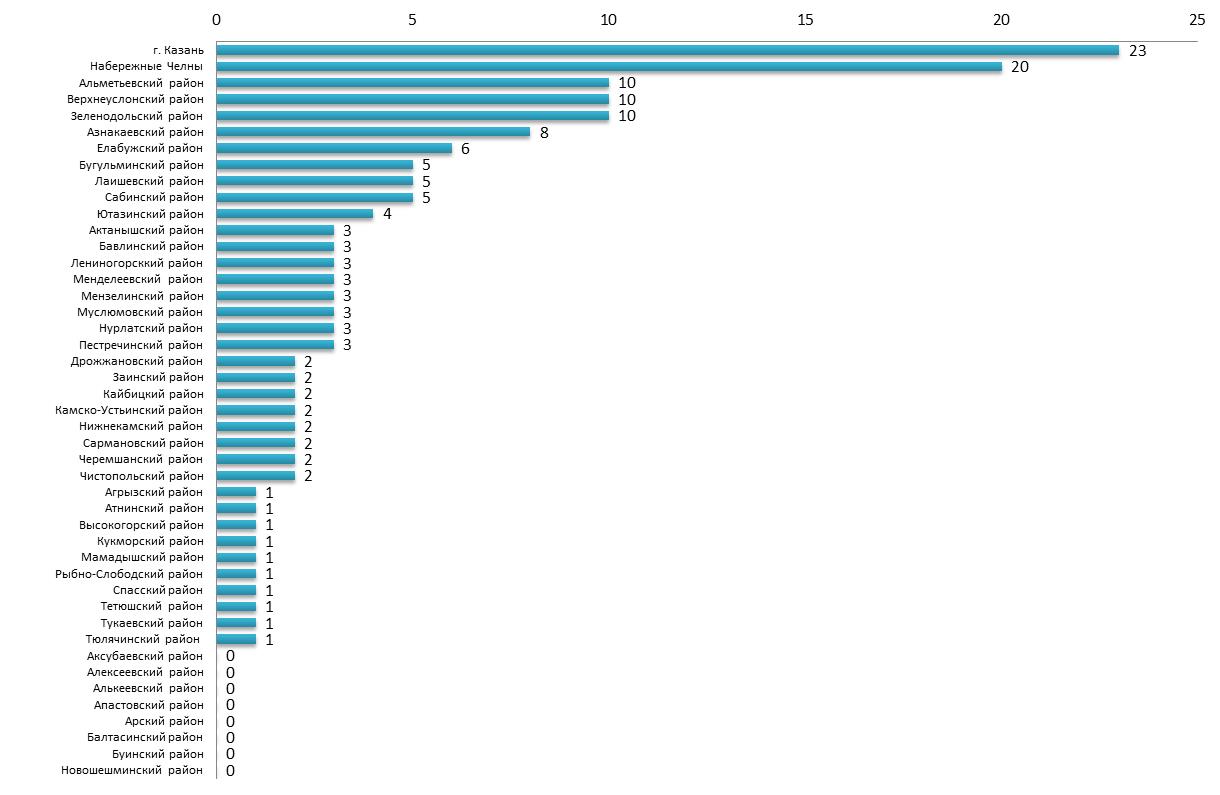 Рис. 4.1 Количество юридических лиц - муниципальных унитарных предприятий и хозяйственных обществ, в уставном капитале которых доля участия муниципального образования в совокупности превышает пятьдесят процентов5. Выявление аргументированного перечня «инвестиционных ниш» Республики Татарстан на основе выбранных приоритетных рынков (5 «инвестиционных ниш») и разработка мероприятий (5 мероприятий) по их использованиюВажную роль при выборе «инвестиционных ниш» стратегического развития региона выполняют товарные группы международной ориентации, которые имеют наибольший экономический эффект. Они участвуют в развитии структуры промышленности региона, определяя его позицию в международном разделении труда. Развитие экспорта является одним из критических факторов, обеспечивающих устойчивое и эффективное функционирование региональной экономики. Важность экспорта для региона заключается не только в наполнении бюджета, но и возможности позиционировать себя в мировом масштабе, именно экспорт выступает фактором, который определяет конкурентоспособность региона на мировых рынках. Развитие экспорта зависит во многом от привлекательности товарных групп и применяемых управленческих воздействий, ориентированных на формирование приоритетных направлений экспортного развития с целью повышения конкурентоспособности региона на международных рынках. Сегодня значимость региональной поддержки промышленности усиливается, приобретая целевой характер воздействия на приоритетные направления. Сосредоточение воздействия в рамках приоритетных направлений экспорта позволит максимально задействовать потенциал территории и обеспечить ее рост.Согласно данным Приволжского таможенного управления Федеральной таможенной службы Российской Федерации, На начало 2018 года экспорт Республики Татарстан составил 11408,3 млн. долл. США (это составило 3,3% совокупного экспорта РФ). Экспорт рос до 2014 года и начиная с 2014 года (также как и по РФ и ПФО) имеет тенденцию к снижению: за 2017-2016 гг. снижение составило 37%, за 2016-2015 – 19%. Динамика как и отрицательную (2016-2017 гг.), так и положительную (2011-2013 гг.) в целом соответствовала макроэкономическим показателям (страновые и округа). При этом снижение темпов роста по региону существенно опережает аналогичные показатели по ПФО и стране в целом. В 2017 году приращение падения объемов экспорта по сравнению со страновыми превышает в 1,19 раз, в 2016 – 3,38 раза, при этом рост также опережал в 1,47 и 1,14 раза соответственно в 2013 и 2012 гг..  По сравнению с ПФО рост объемов экспорта отставал (0,5 раза), прирост падения превышает окружные показатели соответственно в 2,56 и 1,09 раза в 2015 и 2016 гг. в целом за 2011-2017 гг. Сокращение экспорта опережает макроэкономические показатели в 1,5 раза.Экспорт РТ на начало 2018 года представлен 624 товарными группами (четырехзначная классификация товарных групп ТН ВЭД), объединенными в 86 товарных групп более высокого порядка. Для удобства проведения дальнейших исследований (обеспечение идентичности и сопоставимости статических данных с международными базами) товарные группы экспортного портфеля РТ объединены в 55 групп. В качестве информационной базы глобального рынка выбрана база данных ООН, которая аккумулирует статистические данные в разрезе товарных групп по странам в разрезе различных временных периодов.  Данные об экспортной деятельности регионов РФ собраны в статистической базе Федеральной таможенной службы РФ. Сопоставление товарных групп и объединение их в единую группу осуществлено согласно классификаторам указанных баз данных. Дальнейший анализ и оценку будем проводить в рамках обозначенных товарных групп.Структура экспортного портфеля РТ на начало 2018 года следующая (рисунок 6.1). Основную долю в экспорте как и по РФ занимают нефть и нефтепродукты (73%).  Среди экспортируемых лидеров-товарных групп как и по России - машины и  оборудование (кроме автомобилей, тракторов, …), которая занимает 2,019% экспортного портфеля РТ;  черные и цветные металлы и изделия из них (1,443%). Среди наиболее экспортируемых товарных групп также отметим: натуральный каучук (включая синтетический каучук и регенерированную резину) (8,042%); пластмассы и изделия из них (3,008%); средства наземного транспорта (1,850%); резиновые изделия (1,243%); органические химические вещества (0,838%). Менее всего представлены (менее 0,01%) предметы одежды и одежные принадлежности, кожа, обувь, бумажная масса и макулатура, сырьевые материалы растительного происхождения, различные готовые изделия, не включенные в другие категории, сахар, изделия из сахара и мед, транспортное оборудование (железнодорожные или трамвайные подвижные составы, плавучие конструкции), игрушки, игры и спортивный инвентарь, живые животные, готовые продукты из мяса, рыбы, масличные семена и масличные плоды, дорожные принадлежности, сумки и аналогичные контейнеры, пушнина. Таким образом, основную долю в экспорте Республики занимают товарные группы нефтехимического и машиностроительного комплексов.Динамика за 2015-2017 гг. в структуре экспортного портфеля РТ следующая. Заметно уменьшение доли товарных групп нефтехимического комплекса, (нефть, органические химические соединения, остаточные нефтепродукты, неорганические химические вещества и др.), рост товарных групп строительной, пищевой и сельскохозяйственной отраслей  экономики (удобрения, строительные материалы, зерновые, продукты мукомольной промышленности). Спад по товарным группам нефтехимического комплекса может быть обусловлен снижением не только физических объёмов экспорта, также изменением цен и принятием ограничительных мер на мировых рынках.Рис.3.1.4. Структура экспортного портфеля РТ на начало 2018 г. (источник: по данным Федеральной таможенной службы РФ)Существенный рост доли в структуре экспортного портфеля региона за 2015-2018 гг. (более 500%) наблюдается по товарным группам, имеющим наименьший вес в экспортном портфеле региона: бумажная масса и макулатура; печатная продукция; мясо и пищевые мясные субпродукты; предметы одежды и одежные принадлежности; минеральные или химические удобрения, азотные; игрушки, игры и спортивный инвентарь; соль; сера; земли и камень; штукатурные  материалы, известь и цемент; удобрения; осветительные приспособления и оборудование.  Снижение доли в экспортном портфеле наблюдается по товарным группам: органические химические вещества; нефть сырая и нефтепродукты сырые; сырьевые материалы растительного происхождения; напитки; готовые продукты из мяса, рыбы или ракообразных, моллюсков; кожа; транспортное оборудование (железнодорожные или трамвайные подвижные составы, плавучие конструкции); нефтяные газы и прочие газообразные углеводороды.Заметны незначительные изменения в структуре промышленного экспорта, что может говорить о наличие слабого движения в сторону диверсификации (таблица 6.1). Растущее разнообразие экспортного портфеля региона отражает тенденцию усиления промышленного сектора (изменение в долях экспорта сырьевых и промышленных отраслей). Не смотря на это, экспортный портфель остается моноспециализированным, отсутствует достаточное разнообразие экспортных товарных групп. Это может оказать тормозящее воздействие на экономический рост региона. Поэтому вопросы расширения направлений производственной специализации и углубление интеграции в мировую экономику при увеличении экспортного разнообразия и диверсификации остаются актуальными.Таблица 3.1.4. Изменение доли отдельных товарных групп в структуре экспорта РТ за 2015-2017 гг. (источник: по данным Федеральной таможенной службы РФ)По темпу роста объемов экспорта товарные группы экспортного портфеля РТ были разделены на пять групп. Наиболее высокие и положительные показатели за 2015-2017 гг. оказались у следующих товарных групп: черные и цветные металлы, азотные минеральные или химические удобрения, пробка и лесоматериалы и изделия из них, специальные, научные и контрольные приборы и аппараты, растительные масла и жиры (мягкие), химические материалы и продукция, соль, штукатурные материалы, известь и цемент; удобрения, зерновые и продукция мукомольно-крупяной промышленности и др. При этом показатели роста по данным товарным группам опережают аналогичные региональные. Доля данных товарных групп составляет 3,5 % экспортного портфеля РТ. Представленные товарные группы относятся к целлюлозно-бумажной и древообрабатывающей, текстильной, сельскохозяйственной и пищевой, машиностроительной отраслям экономики, промышленности строительных материалов.Следующая группа, характеризующаяся некоторым спадом, но в целом положительной динамикой экспорта за 2015-2017 гг., представлена товарными группами: мебель; постельные принадлежности, кофе, чай, какао, пряности и продукты из них, животные и растительные масла и жиры, обработанные; воски и технические смеси или препараты, фотографическая аппаратура, оборудование, оптические изделия, сахар, изделия из сахара и мед, игрушки, игры и спортивный инвентарь, дорожные принадлежности, сумки и аналогичные контейнеры. Суммарная доля данных товарных групп в экспортном портфеле незначительная и составила 0,172%. В целом динамика по представленным товарным группам опережает среднереспубликанские значения (исключение дорожные принадлежности, спад по товарной группе превосходит среднее значение по республике).К товарным группам, которые имеют общий отрицательный рост объемов экспорта за 2015-2017 гг., но по которым наблюдается восстановление объемов экспорта к 2015 году, относятся товарные группы машиностроительного и химического комплекса: пластмассы и изделия из них, машины и  оборудование (кроме автомобилей, тракторов,  железнодорожного или трамвайного подвижного состава, плавучих конструкции), средства наземного транспорта. Динамика по представленным товарным группам опережает среднереспубликанские значения. Совокупная доля данных товарных групп в экспортном портфеле составляет 6,9%:В экспортном портфеле занимают 0,9% товарные группы, которые к 2017 году уменьшили объемы экспорта. К 2016 году по данным товарным группам наблюдался рост, то 2017 году наблюдается спад, в целом динамика за три года отрицательна. Товарные группы представлены нефтехимической отраслью (нефтяные газы и прочие газообразные углеводороды, медицинская и фармацевтическая продукция и др.), пищевой и сельскохозяйственной (молочные продукты и яйца птицы, сырьевые материалы растительного происхождения, не включенные в другие категории и др.), продукцией легкой промышленности (пушнина, обувь и др.). Темпы роста объемов экспорта ниже среднерегиональных (спад выше, чем по РТ) по следующим товарным группам: нефтяные газы и прочие газообразные углеводороды, кожа, сырьевые материалы растительного происхождения, не включенные в другие категории, пушнина.Товарные группы, имеющие отрицательную динамику как по отдельным анализируемым годам, так и в целом, представлены следующими: нефть сырая и нефтепродукты сырые, нефтяные масла и нефтепродукты, натуральный каучук (включая синтетический каучук и регенерированную резину), резиновые изделия, органические химические вещества, мыло, моющие и полирующие средства и др. Эти товарные группы занимают 89 % экспортного портфеля РТ. Товарные группы относятся к нефтехимической, пищевой и сельскохозяйственной отраслям. По большинству товарных групп падение сильнее среднерегионального значения.Об изменении структуры экспортного портфеля говорит и показатель концентрации портфеля, рассчитываемый на основе индекса Херфиндаля-Хиршмана. Показатель на протяжении всех трех лет остается высоким, что говорит о низкой степени диверсификации портфеля и наличия узкого спектра экспортируемых товарных групп, однако имеет тенденцию к снижению: 3217,05  (2015 г.); 3143,32 (2016 г.); 2792,30 (2017 г.). Рассчитанный индекс диверсификации на мировом рынке также свидетельствует о моноспециализации экспортного портфеля региона. Индекс отклонения структуры товарных групп в экспортном портфеле региона от мирового экспорта значителен и составил 0,7.Таким образом, основными экспортными товарными группами РТ на начало 2018 года выступают товарные группы нефтехимического комплекса (нефть сырая и нефтепродукты сырые, нефтяные масла и нефтепродукты, натуральный каучук (включая синтетический каучук и регенерированную резину), пластмассы и изделия из них, резиновые изделия, органические химические вещества, азотные минеральные или химические удобрения), а также машиностроительного комплекса (машины и оборудование (кроме автомобилей, …), средства наземного транспорта), металлургии (черные и цветные металлы и изделия из них). Темп роста большинства представленных товарных групп отрицательный и имеет тенденцию к снижению. Сравнивая структуру мирового экспортного портфеля по анализируемым товарным группам, а также доли, занимаемые товарными группами в экспортном портфеле лидеров со структурой портфеля РТ, получили следующие выводы. В структуре экспортного портфеля РТ, как было отмечено выше, преобладает продукция нефтехимического комплекса, наибольшую долю занимают товарные группы нефть сырая, нефтяные масла и нефтепродукты,  каучук, пластмассы, машины и оборудования, черные и цветные металлы. Анализ исследуемых товарных  групп в мировом экспортном портфеле показал, что преобладающим экспортом характеризуются товарные группы машины и оборудования, средства наземного транспорта, черные и цветные металлы, нефть сырая, нефтепродукты, медицинская и фармацевтическая продукция. В целом в структуре мирового и регионального портфеля топовые товарные группы, имеющие больший удельный вес в портфеле, имеют схожий состав. Среди наиболее экспортируемых странами-лидерами товарных групп: нефть сырая (доля в портфеле экспортера-лидера достигает 64,39%); машины и оборудования (42,1%); средства наземного транспорта (17,83%), транспортное оборудование (11,43%), масличные семена (11,05%). Доли отдельных лидирующих в экспортном портфеле товарных групп представлены в таблице:Таблица 6.2 Доли отдельных лидирующих в экспортном портфеле товарных групп, на начало 2018 г. (источник: по данным Федеральной таможенной службы РФ, статистической службы ООН)Сопоставление товарной структуры экспортного портфеля РТ со средней товарной структурой мира позволяет говорить о специализации региона на следующих товарных группах как конкурентном преимуществе на мировых рынках: натуральный каучук (включая синтетический каучук и регенерированную резину) (индекс RCA составил 41,23); нефть сырая и нефтепродукты сырые (10,40); нефтяные масла и нефтепродукты (9,49); минеральные или химические удобрения, азотные (3,62); нефтяные газы и прочие газообразные углеводороды (2,17); мыло, моющие и полирующие средства (1,62); резиновые изделия (1,56); животные и растительные масла и жиры, обработанные; воски и технические смеси или препараты (1,12); остаточные нефтепродукты (1,02). О более глубокой специализации региона в международной экономической деятельности свидетельствует высокое значение показателя, приоритетными направлениями внешнеэкономической деятельности РТ выступают нефтехимические производства: каучук, нефть и нефтепродукты, удобрения. Показатели по данным товарным группам намного превышают среднемировые значения товарных групп. Близкими значениями, характеризующими специализацию региона на мировом рынке, располагают также товарные группы: растительные масла и жиры (мягкие) (0,92); пластмассы и изделия из них (0,90).Сравнение товарной структуры текущего экспортного портфеля региона  со структурой экспортеров лидеров по отдельным товарным группам позволило выявить следующие товарные группы, в которых РТ  имеет более глубокую специализацию (как и по индексу RCA): нефтяные масла и нефтепродукты (индекс L составил 7,17); натуральный каучук (включая синтетический каучук и регенерированную резину) (3,07); азотные минеральные или химические удобрения (2,16); резиновые изделия (1,47); мыло, моющие и полирующие средства (1,09); пластмассы и изделия из них (1,08) . Отставание от лидера при опережающих мировых значениях показателей наблюдается по товарным группам: остаточные нефтепродукты (0,73); нефть сырая и нефтепродукты сырые (0,6); нефтяные газы и прочие газообразные углеводороды (0,19); животные и растительные масла и жиры, обработанные; воски и технические смеси или препараты (0,05). Опережающие показатели в сравнении с лидерами позволяет говорить о том, что конкурентное преимущество состоит в достаточно большой доле и рынок анализируемых товарных групп не находится в сильной зависимости от лидера-экспортера товарной группы.При этом необходимо заметить, что товарные группы, занимающие существенную долю в экспортном портфеле РТ, сохранили мировое и лидирующее сравнительное преимущество: нефтяные масла и нефтепродукты; натуральный каучук (включая синтетический каучук и регенерированную резину). Исключение составила сырая нефть, на рынке которой согласно проведенным расчетам оперируют игроки с существенной долей экспортного рынка. Резиновые изделия, азотные минеральные и химические удобрения, мыло, моющие и полирующие средства также, находясь в лидерах экспортируемых товаров РТ, являются товарными группами экспортной специализации Республики Татарстан. Близкими позициями к лидирующим товарным группам также располагают пластмассы и изделия из них, остаточные нефтепродукты, пробка и лесоматериалы. Таким образом, товарными группами, представляющими позиции высокой конкурентоспособности на внешних рынках текущего экспортного портфеля региона и формирующими его производственную специализацию, является продукция нефтехимического комплекса региона.В экспортных поставках, осуществленных в 2017 году, выявлено 25 товарных групп Республики Татарстан, пользующихся спросом на внешних рынках, что подтверждается значениями индекса внутреннего сравнительного преимущества, которые превышают 0. В целом анализ полученных результатов свидетельствует, что основными конкурентоспособными товарами на мировых рынках является (как и по другим показателям сравнительного преимущества) продукция нефтехимического комплекса, в частности, нефть сырая и нефтепродукты сырые; нефтяные масла и нефтепродукты; натуральный каучук (включая синтетический каучук и регенерированную резину); резиновые изделия;  азотные минеральные или химические удобрения. Самые высокие значения индекса внутреннего сравнительного преимущества характерны для экспортных поставок нефть сырая и нефтепродукты сырые (1,61); нефтяные масла и нефтепродукты (1,61), растительные масла и жиры (1,61); животные и растительные масла и жиры (1,61), зерновые и продукция мукомольной промышленности (1,61).В товарные группы с меньшим по сравнению с портфелем положительным вкладом в торговый баланс (значениями индекса внутреннего сравнительного преимущества меньшим 1, но большим 0) вошли пластмассы и изделия из них; черные и цветные металлы и изделия из них; напитки; молочные продукты; мясо и пищевые мясные субпродукты; красящие и дубильные вещества и красители; соль; сера; земли и камень; штукатурные  материалы, известь и цемент; удобрения; неорганические химические вещества; осветительные приспособления и оборудование; обувь; органические химические вещества.Менее всего ориентированы на экспорт в текущем экспортном портфеле РТ товарные группы: машины и  оборудование (кроме автомобилей, тракторов,  железнодорожного или трамвайного подвижного состава, плавучих конструкции); пушнина, дорожные принадлежности, кожа. По данным товарным группам индекс отрицательный и составил менее  -1. Принимая во внимание подход к оценке сравнительных преимуществ с позиции внутриотраслевой экономической деятельности - внутреннего фактора конкурентоспособности (индекс внутреннего сравнительного преимущества) и выражения экспортной ориентации данной товарной группы региона относительно мировой экономики - внешнего фактора конкурентоспособности продукции на мировом рынке (индекс мирового сравнительного преимущества, индекс лидерства), внешнеэкономическую (экспортную) специализацию региона можно определить как ориентированную на  следующие «инвестиционные ниши»:нефтяные масла и нефтепродукты;натуральный каучук (включая синтетический каучук и регенерированную резину);резиновые изделия;минеральные или химические удобрения, азотные;мыло, моющие и полирующие средства;нефть сырая и нефтепродукты сырые;остаточные нефтепродукты;животные и растительные масла и жиры, обработанные; воски и технические смеси или препараты.Товарные группы, которые являются внешне и внутренне конкурентоспособными, а также обладают сравнительным преимуществом относительно мирового лидера экспортера, представлены продукцией нефтехимического комплекса: нефтяные масла и нефтепродукты; натуральный каучук (включая синтетический каучук и регенерированную резину); резиновые изделия; минеральные или химические удобрения, азотные; мыло, моющие и полирующие средства. Обладают конкурентоспособностью на внешних рынках, а также формируют положительный торговый баланс региона товарные группы: нефть сырая и нефтепродукты сырые; остаточные нефтепродукты; животные и растительные масла и жиры, обработанные; воски и технические смеси или препараты. Рассмотренные товарные группы являются областью специализации РТ, обладают сильной позицией на мировых рынках. Преимущество РТ в экспорте на мировых рынках имеется по товарным группам нефтяные газы и прочие газообразные углеводороды; пластмассы и изделия из них. Ориентированы на внешний спрос, но отстают от мировых значений показатели по товарным группам: пробка и лесоматериалы и изделия из них; пищевые продукты и препараты, не включенные в другие категории; растительные масла и жиры (мягкие); зерновые и продукция мукомольно-крупяной промышленности; кофе, чай, какао, пряности и продукты из них; ракушки и аналогичные материалы, отходы этих продуктов. Данные товарные группы будут рассмотрены как потенциальные для развития в экспортном портфеле РТ, формирующего производственную специализацию региона.ЗаключениеМониторинг административных барьеров в рамках исследуемых рынков проводился на основе реализованного социологического исследования, оценивающего мнение участников рынка о состоянии конкурентной среды, механизмах ее совершенствования и перспективах ее дальнейшего развития. Всего в опросе приняло участие около 1204 респондентов. Основные итоги данного блока работ приведены в разделе 2.2.Важнейшей составляющей, способствующей определению уровня административных барьеров, стал проведенный анализ опубликованных аналитических отчетов, раскрывающих особенности развития конкурентной среды на отраслевых рынках. В качестве основных из них использовались:- «Мониторинг эффективности деятельности органов исполнительной власти Республики Татарстан, территориальных органов федеральных органов исполнительной власти по Республике Татарстан, органов местного самоуправления муниципальных районов и городских округов Республики Татарстан по реализации антикоррупционных мер на территории Республики Татарстан (2017г.)», подготовленный Комитетом Республики Татарстан по социально-экономическому мониторингу;- Отчет о результатах проверки реализации мероприятий по обеспечению медицинских учреждений и отдельных категорий граждан лекарственными средствами, изделиями медицинского назначения в 2015-2016 годах и истекшем периоде 2017 года, подготовленным Счетной палатой Республики Татарстан;- Итоги работы Государственного комитета Республики Татарстан по туризму;- Данные Управления Федеральной антимонопольной службы в сфере нарушения антимонопольного законодательства;- Аналитический отчет «Индекс делового климата в районах Республики Татарстан»;и др.В целом уровень активности конкурентной среды на рынках республики выше среднего, однако анализ в разрезе рассмотренных сфер предпринимательской деятельности выявляет группы лидеров и аутсайдеров. Далее представляем рейтинг, сформированный на данных опроса компетентных сотрудников компаний, представляющих социально-значимые рынки Республики Татарстан (в частности, вопросы № 1 и 8 анкеты). Три первых места в порядке снижения уровня активности конкурентной среды занимают рынки услуг связи, розничной торговли и перевозок пассажиров наземным транспортом. К группе лидеров с менее выраженными качествами рынка-лидера примыкает рынок услуг дошкольного образования. Места с пятого по девятое занимают соответственно рынки дополнительного образования детей, услуг в сфере культуры, медицинских услуг, услуг сферы жилищно-коммунального хозяйства, а также сферы детского отдыха и оздоровления. Группу аутсайдеров составляют рынки услуг психолого-педагогического сопровождения детей с ограниченными возможностями (одиннадцатое место) и социального обслуживания населения (десятое место). Что характерно, выявленные группы с наиболее высоким и наиболее низким уровнями конкуренции практически совпадают с группами рынков-лидеров и –аутсайдеров, определенных по итогам проведения опроса потребителей. В случае рынков-лидеров это отчасти связано с тем, что в отсутствие других значительных преимуществ цены на услуги представляющих их компаний не кажутся потребителям чрезмерно завышенными, а также с тем, что лишь компании-представители данных рынков, в отличие от всех прочих, считают низкие цены на продукцию одним из важнейших факторов конкурентоспособности фирмы. В случае же рынков-аутсайдеров дело в адресности предоставляемых их компаниями услуг, их невостребованности у большинства татарстанцев и, соответственно, малой численности организаций данного профиля, а также их достаточной информационной закрытости. В этой ситуации логичным представляется тот факт, что в среднем компании-представители рынков услуг психолого-педагогического сопровождения детей с ограниченными возможностями и услуг социального обслуживания населения закрепляют за собой несколько большую долю на рынке и чаще предсказывают стабильный спрос на свои услуги при увеличении цен на них.Вне зависимости от сферы деятельности и места в нашем рейтинге активности конкурентной среды, подавляющее большинство опрошенных субъектов предпринимательской деятельности Республики Татарстан не планируют кардинальных изменений своей стратегии конкурентного поведения. Наиболее частой мерой повышения конкурентоспособности организаций было и остается обучение персонала; такие радикальные меры, как освоение новых продуктовых и географических рынков, редко оказываются востребованными, хотя препятствия респондентам представляются вполне преодолимыми.Список литературы1. Стандарт развития конкуренции в субъектах Российской Федерации.2. Рекомендации ФАС России органам исполнительной власти субъектов Российской Федерации по внедрению Требования «Проведение мониторинга состояния и развития конкурентной среды на рынках товаров и услуг региона» Стандарта развития конкуренции в субъектах Российской Федерации.3. Результаты мониторинга удовлетворенности потребителей качеством товаров и услуг на товарных рынках региона рекомендуется использовать при формировании и корректировке Перечня приоритетных и социально значимых рынков для содействия развитию конкуренции в субъекте Российской Федерации.4. Результаты опроса потребителей и производителей на сайте Министерства экономики Республики Татарстан.5. Правовые акты ФАС. - URL: http://solutions.fas.gov.ru/, свободный.6. Методологический подход разработан на основе развития подходов классиков теории межрегиональной и глобальной конкуренции и территориального развития Ф. Перру, М. Портера, Й. Шумпетера и др.7. Стратегия социально-экономического развития Республики Татарстан до 2030 года. 8. Открытые статистические данные информационных ресурсов «Открытый Татарстан», раздел «Тарифы» (URL: https://open.tatarstan.ru/reports/categories/search?category=10172193) и Комитета по тарифам Республики Татарстан, раздел «Тарифы» (URL: https://kt.tatar.ru/rus/ntarif.htm).9. Послание Президента Республики Татарстан Государственному Совету Республики Татарстан.10. Мониторинг эффективности деятельности органов исполнительной власти Республики Татарстан, территориальных органов федеральных органов исполнительной власти по Республике Татарстан, органов местного самоуправления муниципальных районов и городских округов Республики Татарстан по реализации антикоррупционных мер на территории Республики Татарстан (2017г.)», подготовленный Комитетом Республики Татарстан по социально-экономическому мониторингу.11. Отчет о результатах проверки реализации мероприятий по обеспечению медицинских учреждений и отдельных категорий граждан лекарственными средствами, изделиями медицинского назначения в 2015-2016 годах и истекшем периоде 2017 года, подготовленным Счетной палатой Республики Татарстан.12. Итоги работы Государственного комитета Республики Татарстан по туризму.13. Данные Управления Федеральной антимонопольной службы в сфере нарушения антимонопольного законодательства.14. Аналитический отчет «Индекс делового климата в районах Республики Татарстан.15. Итоги работы с обращениями граждан в Управлении Роспотребнадзора по Республике Татарстан и его территориальных отделах за I полугодие 2017 года. - URL: http://16.rospotrebnadzor.ru/bytag7/-/asset_publisher/5YmY/content/итоги-работы-с-обращениями-граждан-в-управлении-роспотребнадзора-и-его-территориальных-отделах-за-i-полугодие-2017-года;jsessionid=AAC13204FE3C934360A3EFE6386DC772?redirect=http%3A%2F%2F16.rospotrebnadzor.ru%2Fbytag7%3Bjsessionid%3DAAC13204FE3C934360A3EFE6386DC772%3Fp_p_id%3D101_INSTANCE_5YmY%26p_p_lifecycle%3D0%26p_p_state%3Dnormal%26p_p_mode%3Dview%26p_p_col_id%3Dcolumn-1%26p_p_col_count%3D1, свободный.Приложение 1Методика по расчету ключевого показателя развития конкуренции для представленного перечня рынковПриложение 2Перечень хозяйственных обществ, в уставном капитале которых доля участия Республики Татарстан в совокупности превышает пятьдесят процентовПриложение 3Переченьюридических лиц - муниципальных унитарных предприятий и хозяйственных обществ, в уставном капитале которых доля участия муниципального образования в совокупности превышает пятьдесят процентовУТВЕРЖДАЮДиректор__________________ М.Р. Сафиуллин«_______» ___________ 2018 г.№ рынка по методике ФАС РФНаименование рынковКлючевой показательФактическое значение на 01.01.2018Статус 1.Розничная торговля лекарственными препаратами, изделиями медицинского назначения и сопутствующими товарами60%88,19%+2.Медицинские услуги10%6,9%+ (к 2022г. ключевое значение будет достигнуто)3.Психолого-педагогическое сопровождение детей с ограниченными возможностями здоровья3%н/дн/д4.Социальные услуги инвалидам и престарелым гражданам10%3,10%+ (к 2022г. ключевое значение будет достигнуто)5.дошкольное образованиене менее 1 организации6 организаций+6.общее образованиене менее 1 организации2 организации+7.среднее профессиональное образованиене менее 1 организации7 организаций+8.высшее профессиональное образованиене менее 1 организации16 организаций+9.услуги отдыха и оздоровления детей20%15,2%+ (к 2022г. ключевое значение будет достигнуто)10.дополнительное образование детей5%2%+ (к 2022г. ключевое значение будет достигнуто)11.ритуальные услуги20%8,17%- Риск разгосударствления муниципальных предприятий (МУП "Ритуал",МУП «Горкоммунхоз») (доля гос участия- 91,83%)12.лабораторные исследования для выдачи ветеринарных сопроводительных документов20%0%-13.племенное животноводство20%92,79%+14.семеноводство по основным видам сельскохозяйственных культур20%100%+15.жилищное строительство (за исключением Московского фонда реновации жилой застройки)80%96,2%+16.строительство объектов капитального строительства, за исключением жилищного и дорожного строительства80%95%+17.дорожное строительство80%76,92%+ (к 2022г. ключевое значение будет достигнуто)18.архитектурно-строительное проектирование80%88%+19.кадастровые и землеустроительные работы80%н/дн/д20.вылов водных биоресурсов80%100%+21.переработка водных биоресурсов80%100%+22.товарная аквакультура80%100%+23.добыча общераспространенных полезных ископаемых на участках недр местного значения80%100%+24.теплоснабжение (производство тепловой энергии)20%70%+25.услуги по сбору и транспортированию твердых коммунальных отходов20%89%+26.выполнение работ по благоустройству городской среды20%40,54%+27.выполнение работ по содержанию общего имущества собственников помещений в многоквартирном доме20%98,1%+28.поставка сжиженного газа в баллонах50%100%+29.розничная купля-продажа электроэнергии (мощности) в ценовых и неценовых зонах30%26,9%+ (к 2022г. ключевое значение будет достигнуто)30.производство электрической энергии на розничном рынке, включая производство электрической энергии в режиме когенерации30%100%+31.розничная продажа нефтепродуктов90%100%+32.перевозки пассажиров и багажа автомобильным транспортом по муниципальным маршрутам регулярных перевозок (городской транспорт) за исключением городского наземного электрического транспорта20%51,4%+33.перевозки пассажиров и багажа автомобильным транспортом по межмуниципальным маршрутам регулярных перевозок30%100%+34.услуги по перевозке пассажиров и багажа легковым такси на территории субъекта Российской Федерации70%100%+35.легкая промышленность70%100%+36.обработка древесины и производство изделий из дерева70%100%+37.производство кирпича70%100%+38.производство бетона70%100%+39.ремонт автотранспортных средств40%99,83%+40.услуги связи по предоставлению широкополосного доступа к сети Интернет98%87,7%-Риск разгосударствления ПАО «Таттелеком» (доля гос участия- 76%)41.услуги в сфере наружной рекламы100%н/дн/д№ВСЕГОКол-во  Комментарии1Всего рынков, участвующих в исследовании411Количество рынков, по которым отсутствуют данные от ОИГВ (не определен исполнитель)31. Психолого-педагогическое сопровождение детей с ограниченными возможностями здоровья 2. Кадастровые и землеустроительные работы. 3. Услуги в сфере наружной рекламы. 2Количество рынков, по которым поступили данные от ОИГВ, из них:382.1Количество рынков, по которым на 01.01.2018 выполняется или будет выполнен к 2022 году ключевой показатель (по данным ОИГВ)352.2Количество рынков в зоне риска по достижению целевого показателя31. Рынок лабораторных исследований для выдачи ветеринарных сопроводительных документов. 2. Услуги связи по предоставлению широкополосного доступа к сети Интернет. 3. Ритуальные услуги3Рынки из анализируемого перечня ФАС (41 ед.), достижение ключевого показателя которых может привести к разгосударствлению:21. Рынок услуг связи по предоставлению широкополосного доступа к сети Интернет (ПАО «Таттелеком»). 2. Рынок ритуальных услуг (МУП "Ритуал", МУП «Горкоммунхоз»)№ рынка по методике ФАС РФНаименование рынковФактическое значение на 01.01.2018*Источник данных1.Психолого-педагогическое сопровождение детей с ограниченными возможностями здоровья100,0Татстат2.Кадастровые и землеустроительные работы72,8Татстат3Услуги в сфере наружной рекламын/дТатстат41 рынок=29 рынков, фактическое значение которых уже достигнуто+6 рынков, к 2022г. достигнут ключевых значений+3 рынка в зоне риска по достижению ключевых значений+3 рынка, данные по которым отсутствуют№п/пНаименование рынковКлючевой показатель (план), установленный ФАС России (значение доли частных организаций на рынке к 01.01.2022)Фактическое значение показателя (факт) на 01.01.2018 (согласно сведениям ИОГВ)Исполнительной орган государственной власти, ответственный за достижение показателей 12345Рынки, определенные ФАС РоссииРынки, определенные ФАС РоссииРынки, определенные ФАС РоссииРынки, определенные ФАС РоссииРынки, определенные ФАС России1.розничная торговля лекарственными препаратами, изделиями медицинского назначения и сопутствующими товарами60%88,19%Министерство здравоохранения Республики Татарстан2.медицинские услуги10%6,9%Министерство здравоохранения Республики Татарстан3.психолого-педагогическое сопровождение детей с ограниченными возможностями здоровья3%н/дМинистерство образования и науки Республики Татарстан4.социальные услуги инвалидам и престарелым гражданам10%3,10%Министерство труда, занятости и социальной защиты Республики Татарстан5.дошкольное образованиене менее 16 организацийМинистерство образования и науки Республики Татарстан6.общее образованиене менее 12 организацииМинистерство образования и науки Республики Татарстан7.среднее профессиональное образованиене менее 17 организацийМинистерство образования и науки Республики Татарстан8.высшее профессиональное образованиене менее 116 организацийМинистерство образования и науки Республики Татарстан9.услуги отдыха и оздоровления детей20%15,2%Министерство по делам молодежи Республики Татарстан10.дополнительное образование детей5%2%Министерство образования и науки Республики Татарстан11.племенное животноводство20%92,79%Министерство сельского хозяйства и продовольствия Республики Татарстан12.семеноводство по основным видам сельскохозяйственных культур20%100%Министерство сельского хозяйства и продовольствия Республики Татарстан13.жилищное строительство (за исключением Московского фонда реновации жилой застройки)80%96,2%Министерство строительства, архитектуры и жилищно-коммунального хозяйства Республики Татарстан14.строительство объектов капитального строительства, за исключением жилищного и дорожного строительства80%95%Министерство строительства, архитектуры и жилищно-коммунального хозяйства Республики Татарстан15.дорожное строительство80%76,92%Министерство транспорта и дорожного хозяйства Республики Татарстан16.архитектурно-строительное проектирование80%88%Министерство строительства, архитектуры и жилищно-коммунального хозяйства Республики Татарстан17.вылов водных биоресурсов80%100%Государственный комитет РТ по биологическим ресурсам Республики Татарстан18.переработка водных биоресурсов80%100%Министерство сельского хозяйства и продовольствия Республики Татарстан19.товарная аквакультура80%100%Министерство сельского хозяйства и продовольствия Республики Татарстан20.добыча общераспространенных полезных ископаемых на участках недр местного значения80%100%Министерство экологии и природных ресурсов Республики Татарстан21.теплоснабжение (производство тепловой энергии)20%70%Министерство строительства, архитектуры и жилищно-коммунального хозяйства Республики Татарстан22.услуги по сбору и транспортированию твердых коммунальных отходов20%89%Министерство строительства, архитектуры и жилищно-коммунального хозяйства Республики Татарстан23.выполнение работ по благоустройству городской среды20%40,54%Министерство строительства, архитектуры и жилищно-коммунального хозяйства Республики Татарстан24.выполнение работ по содержанию общего имущества собственников помещений в многоквартирном доме20%98,1%Министерство строительства, архитектуры и жилищно-коммунального хозяйства Республики Татарстан25.поставка сжиженного газа в баллонах50%100%Министерство промышленности и торговли Республики Татарстан26.розничная купля-продажа электроэнергии (мощности) в ценовых и неценовых зонах30%26,9%Министерство промышленности и торговли Республики Татарстан27.производство электрической энергии на розничном рынке, включая производство электрической энергии в режиме когенерации100%100%Министерство промышленности и торговли Республики Татарстан28.розничная продажа нефтепродуктов90%100%Министерство промышленности и торговли Республики Татарстан29.перевозки пассажиров и багажа автомобильным транспортом по муниципальным маршрутам регулярных перевозок (городской транспорт) за исключением городского наземного электрического транспорта20%51,4%Министерство транспорта и дорожного хозяйства Республики Татарстан30.перевозки пассажиров и багажа автомобильным транспортом по межмуниципальным маршрутам регулярных перевозок30%100%Министерство транспорта и дорожного хозяйства Рес-публики Татарстан31.услуги по перевозке пассажиров и багажа легковым такси на территории субъекта Российской Федерации70%100%Министерство транспорта и дорожного хозяйства Рес-публики Татарстан32.легкая промышленность70%100%Министерство промышленности и торговли Республики Татарстан33.обработка древесины и производство изделий из дерева70%100%Министерство промышленности и торговли Республики Татарстан34.производство кирпича70%100%Министерство строительства, архитектуры и жилищно-коммунального хозяйства Республики Татарстан35.производство бетона70%100%Министерство строительства, архитектуры и жилищно-коммунального хозяйства Республики Татарстан36.ремонт автотранспортных средств40%99,83%Министерство промышленности и торговли Республики Татарстан37.услуги в сфере наружной рекламы100%н/дАссоциация «Совет муниципальных образований Республики Татарстан»38.Кадастровые и землеустроительные работы80%н/дМинистерство земельных и имущественных отношений Республики ТатарстанРынки, невыбранные республикой из перечня рынков, определенных ФАС РоссииРынки, невыбранные республикой из перечня рынков, определенных ФАС РоссииРынки, невыбранные республикой из перечня рынков, определенных ФАС РоссииРынки, невыбранные республикой из перечня рынков, определенных ФАС РоссииРынки, невыбранные республикой из перечня рынков, определенных ФАС России39.Лабораторные исследования для выдачи ветеринарных сопроводительных документов20%40.ритуальные услуги20%41.услуги связи по предоставлению широкополосного доступак сети Интернет98%Рынки, предлагаемые республикой взамен невыбранных рынков, определенных ФАС РоссииРынки, предлагаемые республикой взамен невыбранных рынков, определенных ФАС РоссииРынки, предлагаемые республикой взамен невыбранных рынков, определенных ФАС РоссииРынки, предлагаемые республикой взамен невыбранных рынков, определенных ФАС РоссииРынки, предлагаемые республикой взамен невыбранных рынков, определенных ФАС России1.информационные технологии91,13%*Министерство информатизации и связи Республики Татарстан2.ветеринарные услуги по клиническим и лечебно-профилактическим мероприятиям35,37%*Министерство сельского хозяйства и продовольствия Республики Татарстан3.рынок туристических услуг98,8%*Государственный комитет Республики Татарстан по туризму№Социально значимые рынкиСоциально значимые рынки№В соответствии с СтандартомИз перечня рынков, включенных в Дорожную карту развития конкурентной среды Республики Татарстан1Рынок услуг дошкольного образования1. Дошкольное образование2Рынок услуг детского отдыха и оздоровления1. Услуги отдыха и оздоровления детей3Рынок услуг дополнительного образования детей1. Дополнительное образование детей4Рынок медицинских услуг1. Медицинские услуги5Рынок услуг психолого-педагогического сопровождения детей с ограниченными возможностями здоровья1. Психолого-педагогическое сопровождение детей с ограниченными возможностями здоровья6Рынок услуг в сфере культуры7Рынок услуг жилищно-коммунального хозяйства1. Теплоснабжение (производство тепловой энергии)2. Услуги по сбору и транспортированию твердых коммунальных отходов3. Выполнение работ по содержанию общего имущества собственников помещений в многоквартирном доме8Рынок услуг розничной торговли1. Розничная торговля лекарственными препаратами, изделиями медицинского назначения и сопутствующими товарами2. Розничная купля-продажа электроэнергии (мощности) в ценовых и неценовых зонах3. Розничная продажа нефтепродуктов9Рынок услуг перевозок пассажиров наземным транспортом1. Перевозки пассажиров и багажа автомобильным транспортом по муниципальным маршрутам регулярных перевозок (городской транспорт) за исключением городского наземного электрического транспорта2. Перевозки пассажиров и багажа автомобильным транспортом по межмуниципальным маршрутам регулярных перевозок3. Услуги по перевозке пассажиров и багажа легковым такси на территории субъекта Российской Федерации10Рынок услуг связи11Рынок услуг социального обслуживания населения1. Социальные услуги инвалидам и престарелым гражданам№Наименование рынка1Общее образование2Среднее профессиональное образование3Высшее профессиональное образование4Племенное животноводство5Семеноводство по основным видам сельскохозяйственных культур6Жилищное строительство (за исключением Московского фонда реновации жилой застройки)7Строительство объектов капитального строительства, за исключением жилищного и дорожного строительства8Дорожное строительство9Архитектурно-строительное проектирование10Вылов водных биоресурсов11Переработка водных биоресурсов12Товарная аквакультура13Добыча общераспространенных полезных ископаемых на участках недр местного значения14Выполнение работ по благоустройству городской среды15Поставка сжиженного газа в баллонах16Производство электрической энергии на розничном рынке, включая производство электрической энергии в режиме когенерации17Легкая промышленность18Обработка древесины и производство изделий из дерева19Производство кирпича20Производство бетона21Ремонт автотранспортных средств22Продукция овощеводства23Строительные материалы24Информационные технологии25Ветеринарные услуги по клиническим и лечебно-профиактическим мероприятиям26Рынок туристических услугНаименование категорииЧисло поступивших обращенийЧисло опубликованных обращенийКоррупция в сфере благоустройства территорий74Коррупция в сфере жилищно-коммунального хозяйства184Коррупция в сфере общего образования53Коррупция в сфере высшего образования42Коррупция в сфере государственных закупок32Коррупция в сфере дошкольного образования22Коррупция в сфере предпринимательства21Коррупция в сфере сельского хозяйства41Коррупция в сфере транспорта и дорожного хозяйства71Коррупция в социальной сфере510Коррупция в сфере здравоохранения20Коррупция в сфере капитального ремонта10Коррупция в сфере сделок с землей20Коррупция в сфере экологии30Государственная службаМуниципальная служба2015 г.2016 г.2017 г.Коррумпированность преподавателей вузов48,340,641,5Коррумпированность учителей школ, директоров школ10,08,59,5Коррумпированность руководителей детских дошкольных учреждений12,98,08,2Всего обращений граждан в 2017 г.Всего обращений граждан в 2016 г.Личный приемВ т.ч. руководствомВ т.ч. по системе видеоконференцииПисьменные обращенияВзято на контрольПроверено с выездом на местоРешено положительноПоступило через интрнет-приемную2162217230-14456-9716Сфера деятельности в которой выявлено нарушение, с указанием рынкаСфера деятельности в которой выявлено нарушение, с указанием рынкаСфера деятельности в которой выявлено нарушение, с указанием рынкаСфера деятельности в которой выявлено нарушение, с указанием рынкаСфера деятельности в которой выявлено нарушение, с указанием рынкаСфера деятельности в которой выявлено нарушение, с указанием рынкаСфера деятельности в которой выявлено нарушение, с указанием рынкаСфера деятельности в которой выявлено нарушение, с указанием рынка денежные средства (прочее нарушение)деятельность МУПовжкх / незаконное установление платежейземельные отношениялодочные станциинезаконная преференциярекламные конструкцииторговая деятельность031253311Сфера деятельности в которой выявлено нарушение, с указанием  рынкаСфера деятельности в которой выявлено нарушение, с указанием  рынкаСфера деятельности в которой выявлено нарушение, с указанием  рынкаСфера деятельности в которой выявлено нарушение, с указанием  рынкаСфера деятельности в которой выявлено нарушение, с указанием  рынкаСфера деятельности в которой выявлено нарушение, с указанием  рынкаСфера деятельности в которой выявлено нарушение, с указанием  рынкаСфера деятельности в которой выявлено нарушение, с указанием  рынкаСфера деятельности в которой выявлено нарушение, с указанием  рынкаСфера деятельности в которой выявлено нарушение, с указанием  рынкаСфера деятельности в которой выявлено нарушение, с указанием  рынкаСфера деятельности в которой выявлено нарушение, с указанием  рынкаСфера деятельности в которой выявлено нарушение, с указанием  рынказакупочная деятельность (44 ФЗ)денежные средства (прочее нарушение)аренда муниципального имуществадеятельность МУПовжкх / незаконное установление платежейземельные отношениялодочные станциинезаконная преференциярекламные конструкцииоказание государственных услугреализация государственного имущнстваритуальные услугиторговая деятельность10462180000010Сфера деятельности в которой выявлено нарушение, с указанием  рынкаСфера деятельности в которой выявлено нарушение, с указанием  рынкаСфера деятельности в которой выявлено нарушение, с указанием  рынкаСфера деятельности в которой выявлено нарушение, с указанием  рынкаСфера деятельности в которой выявлено нарушение, с указанием  рынкаСфера деятельности в которой выявлено нарушение, с указанием  рынкаСфера деятельности в которой выявлено нарушение, с указанием  рынкаСфера деятельности в которой выявлено нарушение, с указанием  рынказакупочная деятельность (44 ФЗ) денежные средства (прочее нарушение)деятельность МУПовжкх / незаконное установление платежейземельные отношениялодочные станциинезаконная преференциярекламные конструкции039030001Сфера деятельности в которой выявлено нарушение, с указанием  рынкаСфера деятельности в которой выявлено нарушение, с указанием  рынкаСфера деятельности в которой выявлено нарушение, с указанием  рынкаСфера деятельности в которой выявлено нарушение, с указанием  рынкаСфера деятельности в которой выявлено нарушение, с указанием  рынкаСфера деятельности в которой выявлено нарушение, с указанием  рынкаСфера деятельности в которой выявлено нарушение, с указанием  рынкаСфера деятельности в которой выявлено нарушение, с указанием  рынкаСфера деятельности в которой выявлено нарушение, с указанием  рынкаСфера деятельности в которой выявлено нарушение, с указанием  рынкаСфера деятельности в которой выявлено нарушение, с указанием  рынкаСфера деятельности в которой выявлено нарушение, с указанием  рынкаСфера деятельности в которой выявлено нарушение, с указанием  рынказакупочная деятельность (44 ФЗ)денежные средства (прочее нарушение)аренда муниципального имуществадеятельность МУПовжкх / незаконное установление платежейземельные отношениялодочные станциинезаконная преференциярекламные конструкцииоказание государственных услугреализация государственного имущнстваритуальные услугиторговая деятельность14100050004000Сфера деятельности в которой выявлено нарушение, с указанием  рынкаСфера деятельности в которой выявлено нарушение, с указанием  рынкаСфера деятельности в которой выявлено нарушение, с указанием  рынкаСфера деятельности в которой выявлено нарушение, с указанием  рынкаСфера деятельности в которой выявлено нарушение, с указанием  рынкаСфера деятельности в которой выявлено нарушение, с указанием  рынкаСфера деятельности в которой выявлено нарушение, с указанием  рынкаСфера деятельности в которой выявлено нарушение, с указанием  рынка денежные средства (прочее нарушение)деятельность МУПовжкх / незаконное установление платежейземельные отношениялодочные станциинезаконная преференциярекламные конструкцииторговая деятельность00000010Сфера деятельности, в которой выявлено нарушение, с указанием рынкаСфера деятельности, в которой выявлено нарушение, с указанием рынкаСфера деятельности, в которой выявлено нарушение, с указанием рынкаСфера деятельности, в которой выявлено нарушение, с указанием рынкаСфера деятельности, в которой выявлено нарушение, с указанием рынкаСфера деятельности, в которой выявлено нарушение, с указанием рынкаСфера деятельности, в которой выявлено нарушение, с указанием рынкаСфера деятельности, в которой выявлено нарушение, с указанием рынкаСфера деятельности, в которой выявлено нарушение, с указанием рынкаСфера деятельности, в которой выявлено нарушение, с указанием рынкаСфера деятельности, в которой выявлено нарушение, с указанием рынкаСфера деятельности, в которой выявлено нарушение, с указанием рынкаСфера деятельности, в которой выявлено нарушение, с указанием рынказакупочная деятельность (44 ФЗ) денежные средства (прочее нарушение)аренда муниципального имуществадеятельность МУПовжкх / незаконное установление платежейземельные отношениялодочные станциинезаконная преференциярекламные конструкцииоказание государственных услугреализация государственного имущнстваритуальные услугиторговая деятельность0010010000000Наименование категорииЧисло опубликованных обращенийЧисло опубликованных обращенийЧисло опубликованных обращенийНаименование категории2015 г.2016 г.2017 г.Благоустройство территории102161437916977Содержание и ремонт муниципальных дорог3297895112469Жилищно-коммунальные услуги215538805037Организация дорожного движения592054034404Нарушение в наружной рекламе78921812398Общественный транспорт186819201937Нарушение правил торговли5539761273Поликлиники и больницы630817889Бездомные животные34448743Свалки380714719Параметры выборочной совокупностиПараметры выборочной совокупностиКол-во, чел.Доля, %Распределение по полуМужской29348,5Распределение по полуЖенский31151,5Распределение по полуВСЕГО604100,0Распределение по возрасту18-35 лет36560,4Распределение по возрасту36-50 лет14824,5Распределение по возрастуСтарше 50 лет9115,1Распределение по возрастуВСЕГО604100,0Распределение по образованиюСреднее общее559,1Распределение по образованиюСреднее специальное13322,0Распределение по образованиюНеполное высшее14323,7Распределение по образованиюВысшее26744,2Распределение по образованиюНаучная степень61,0Распределение по образованиюВСЕГО604100,0Распределение по наличию/количеству детейНет детей31652,3Распределение по наличию/количеству детей1 ребенок10016,6Распределение по наличию/количеству детей2 ребенка14423,8Распределение по наличию/количеству детей3 и более детей447,3Распределение по наличию/количеству детейВСЕГО604100,0Распределение по социальному статусуРаботаю38163,1Распределение по социальному статусуБез работы294,8Распределение по социальному статусуУчусь12019,9Распределение по социальному статусуДомохозяйка(ин)193,1Распределение по социальному статусуПенсионер487,9Распределение по социальному статусуДругое: В декретном отпуске71,2Распределение по социальному статусуВСЕГО604100,0Распределение по сферам трудаПромышленное производство10216,9Распределение по сферам трудаСфера торговли7812,9Распределение по сферам трудаБытовые услуги223,6Распределение по сферам трудаСоциальные услуги9415,6Распределение по сферам трудаТранспортная сфера386,3Распределение по сферам трудаФинансы и кредит274,5Распределение по сферам трудаВооруженные силы, силовые структуры81,3Распределение по сферам трудаГосударственная (муниципальная) служба264,3Распределение по сферам трудаУчеба в учреждениях образования8714,4Распределение по сферам трудаНахожусь на пенсии437,1Распределение по сферам трудаНигде не работаю6610,9Распределение по сферам трудаДругое132,2Распределение по сферам трудаВСЕГО604100,0Распределение по материальному положению (объективный критерий: размер среднемесячного дохода в расчете на 1 члена семьи)До 7 тыс. руб.498,1Распределение по материальному положению (объективный критерий: размер среднемесячного дохода в расчете на 1 члена семьи)От 7 до 15 тыс. руб.22437,1Распределение по материальному положению (объективный критерий: размер среднемесячного дохода в расчете на 1 члена семьи)От 15 до 20 тыс. руб.17629,1Распределение по материальному положению (объективный критерий: размер среднемесячного дохода в расчете на 1 члена семьи)Свыше 20 тыс. руб.15525,7Распределение по материальному положению (объективный критерий: размер среднемесячного дохода в расчете на 1 члена семьи)ВСЕГО604100,0Распределение по материальному положению (субъективный критерий: самоопределение материального положения)Денег сейчас не хватает даже на покупку продуктов питания61,0Распределение по материальному положению (субъективный критерий: самоопределение материального положения)Денег хватает только на приобретение продуктов питания528,6Распределение по материальному положению (субъективный критерий: самоопределение материального положения)Денег хватает только на приобретение продуктов и одежды; покупка товаров длительного пользования вызывает затруднения27745,9Распределение по материальному положению (субъективный критерий: самоопределение материального положения)Покупка товаров длительного пользования не вызывает затруднений, но на дачу, машину и др. придется копить22637,4Распределение по материальному положению (субъективный критерий: самоопределение материального положения)Можем себе позволить купить машину, дачу и др.437,1Распределение по материальному положению (субъективный критерий: самоопределение материального положения)ВСЕГО604100,0Наименования рынковКол-во, чел.Доля, %Рынок услуг дошкольного образования507,7Рынок услуг детского отдыха и оздоровления507,7Рынок услуг дополнительного образования детей507,7Рынок медицинских услуг507,7Рынок услуг психолого-педагогического сопровождения детей с ограниченными возможностями507,7Рынок услуг в сфере культуры507,7Рынок услуг жилищно-коммунального хозяйства8112,5Рынок розничной торговли8613,2Рынок услуг перевозок пассажиров наземным транспортом568,6Рынок услуг связи507,7Рынок услуг социального обслуживания населения7711,8ВСЕГО650100,0Сфера государственного тарифного регулированияКоличество тарифовРегиональные стандартыГаз4Электроэнергия904Тепловая энергия1259Коммунальный комплекс (водоотведение, водоснабжение, обращение с твердыми коммунальными отходами)3717128700Технологическое присоединение сетей825Транспортные услуги585Социальная сфера939ТарифыС 01.01.2013С 01.01.2014С 01.01.2015С 01.01.2016С 01.01.2017по30.06.2017С 01.07.2017по31.12.20171.1. Население, за исключением указанного в пункте 1.2, и потребители, приравненные к населению (с учетом НДС)1.1. Население, за исключением указанного в пункте 1.2, и потребители, приравненные к населению (с учетом НДС)1.1. Население, за исключением указанного в пункте 1.2, и потребители, приравненные к населению (с учетом НДС)1.1. Население, за исключением указанного в пункте 1.2, и потребители, приравненные к населению (с учетом НДС)1.1. Население, за исключением указанного в пункте 1.2, и потребители, приравненные к населению (с учетом НДС)1.1. Население, за исключением указанного в пункте 1.2, и потребители, приравненные к населению (с учетом НДС)1.1. Население, за исключением указанного в пункте 1.2, и потребители, приравненные к населению (с учетом НДС)1234567одноставочный2,572,882,993,23,433,56рост, в %105,8112,1103,8107,02107,19103,79дифференцированный по двум зонам суток (пиковая)2,813,133,253,683,944,09рост, в %115,6111,4103,8113,23107,07103,81дифференцированный по двум зонам суток (ночная)1,892,32,392,082,262,49рост, в %154,9121,7103,987,029108,65110,18дифференцированный по трем зонам суток (пиковая)3,563,53,633,884,184,34рост, в %10298,3103,7106,89107,73103,83дифференцированный по трем зонам суток (полупиковая)2,472,882,993,23,433,56рост, в %110,3116,6103,8107,02107,19103,79дифференцированный по трем зонам суток (ночная)1,892,32,392,082,262,49рост, в %119,6121,7103,987,029108,65110,18одноставочный1,82,022,092,242,402,49рост, в %105,9112,2103,5107,18107,14103,75дифференцированный по двум зонам суток (пиковая)1,972,192,272,572,762,86рост, в %115,9111,2103,7113,22107,39103,62дифференцированный по двум зонам суток (ночная)1,321,611,671,451,581,74рост, в %155,3122103,786,826108,97110,13дифференцированный по трем зонам суток (пиковая)2,492,452,532,712,933,03рост, в %10298,4103,3107,11108,12103,41дифференцированный по трем зонам суток (полупиковая)1,732,022,092,242,402,49рост, в %110,2116,8103,5107,18107,14103,75дифференцированный по трем зонам суток (ночная)1,321,611,671,451,581,74рост, в %118,9122103,786,826108,97110,13ТарифыС 01.01.2014С 01.01.2015С 01.01.2016С 01.01.2017С 01.01.2018по30.06.2018С 01.07.2018по31.12.2018Розничные цены на природный газ, руб./куб.мРозничные цены на природный газ, руб./куб.мРозничные цены на природный газ, руб./куб.мРозничные цены на природный газ, руб./куб.мРозничные цены на природный газ, руб./куб.мРозничные цены на природный газ, руб./куб.мРозничные цены на природный газ, руб./куб.мЦена(с учетом НДС)4,614,805,165,275,485,57Розничные цены на сжиженный газРозничные цены на сжиженный газРозничные цены на сжиженный газРозничные цены на сжиженный газРозничные цены на сжиженный газРозничные цены на сжиженный газРозничные цены на сжиженный газ- без стоимости транспортных расходов по доставке газа23,3024,2826,1026,6227,6628,60-с учетом стоимости транспортных расходов по доставке газа27,0028,1330,2430,8432,0433,13№ п/пНаименование хозяйствующего субъекта Наименование рынка присутствия хозяйствующего субъекта (Код ОКВЭД) Суммарная доля участия (собственности) государства (субъекта Российской Федерации и муниципалитетов) в хозяйствующем субъекте, в процентах Выручка от продажи (тыс. руб.)Выручка от продажи (тыс. руб.)Выручка от продажи (тыс. руб.)Рыночная доля хозяйствующего субъекта в стоимостном выражении (по выручке от реализации товаров/ работ/ услуг), в процентах № п/пНаименование хозяйствующего субъекта Наименование рынка присутствия хозяйствующего субъекта (Код ОКВЭД) Суммарная доля участия (собственности) государства (субъекта Российской Федерации и муниципалитетов) в хозяйствующем субъекте, в процентах 201520162017Рыночная доля хозяйствующего субъекта в стоимостном выражении (по выручке от реализации товаров/ работ/ услуг), в процентах 123456781АО «Региональный инжиниринговый центр медицинских симуляторов «Центр Медицинской Науки» (АО «Центр Медицинской Науки»)73.105120 92425 0181 3000,0413%2АО «АЛЬМЕТЬЕВСК-ВОДОКАНАЛ»41.0056408 398444 126471 7000,1930%3ПАО «РЕГИОНАЛЬНЫЙ ИНЖИНИРИНГОВЫЙ ЦЕНТР ПРОМЫШЛЕННЫХ ЛАЗЕРНЫХ ТЕХНОЛОГИЙ КАИ-ЛАЗЕР»28.517233 2119 97933 211н/д4АО «Региональный центр инжиниринга в сфере химических технологий»74.20.14759 77313 473н/дн/д5ОАО «Буинское МПП ЖКХ (Инженерные сети)»90.00.27523 28030 60134 9880,1404%6АО «Центр цифровых технологий»74.14100037 23321 333н/д7АО «Мобильная государственная связь»74.810020 56118 52318 5770,0096%8АО «Волжский научно-исследовательский институт углеводородного сырья» (АО «ВНИИУС»)73.1010054 59133 77837 0370,0244%9АО «КАЗАНЬ АРЕНА»93.0410000н/дн/д10АО «Информационно-издательский центр»н/д10012 73210 77315 125н/д11АО «АГРОПРОМЫШЛЕННЫЙ ПАРК «КАЗАНЬ»70.20.21008 787126 17110 1050,0007%12АО «Корпорация развития Республики Татарстан»65.21003 53620 5786360,0155%13АО «Головное племенное предприятие «Элита»01.4210041 41040 53577 3970,0619%14АО «Корпорация экспорта Республики Татарстан»50.10.1100162 497362 084105 6920,0756%15АО «АК БАРС ОСНОВА»70.3210050835669 914н/д16АО «Лесная транспортная компания»60.24100181 807208 756198 7010,0846%Изменение доли 2016/2015Изменение доли 2017/2016Тр 2015/2013нефть сырая и нефтепродукты сырые83,664%нефтяные масла и нефтепродукты108,716%натуральный каучук (включая синтетический каучук и регенерированную резину)115,461%пластмассы и изделия из них135,842%машины и  оборудование (кроме автомобилей, тракторов,  …)139,441%средства наземного транспорта136,989%черные и цветные металлы и изделия из них276,411%резиновые изделия109,086%органические химические вещества87,943%минеральные или химические удобрения, азотные1228,9%пробка и лесоматериалы и изделия из них371,239%специальные, научные и контрольные приборы и аппараты241,254%мыло, моющие и полирующие средства121,245%пищевые продукты и препараты, не включенные в другие категории171,668%остаточные нефтепродукты109,177%Региональный портфельРегиональный портфельМировой портфельМировой портфельПортфель лидеровПортфель лидеровТоварная группаДоляТоварная группаДоляТоварная группаДолянефть сырая …38,39%машины и  оборудование …26,21%нефть сырая …64,39%нефтяные масла …34,70%средства наземного транспорта8,13%машины и  оборудование …42,06%натуральный каучук…8,04%черные и цветные металлы…4,17%средства наземного транспорта17,83%пластмассы …3,01%нефть сырая …3,69%транспортное оборудование (…)11,43%машины и  оборудование …2,02%нефтяные масла …3,66%масличные семена …11,05%средства наземного транспорта1,85%пластмассы …3,32%фотографическая аппаратура…7,89%черные и цветные металлы…1,44% медицинская и фармацевтическая продукция3,26%растительные масла и жиры (мягкие)7,85%резиновые изделия1,24%предметы одежды …2,73%черные и цветные металлы…7,73%органические химические вещества0,84%специальные, научные …2,43%предметы одежды …7,66%минеральные или химические удобрения, азотные0,46%транспортное оборудование (…)2,30% медицинская и фармацевтическая продукция5,74%пробка и лесоматериалы…0,42%органические химические вещества2,08%нефтяные масла …4,84%специальные, научные ...0,42%продукция из нерудных ископаемых1,94%текстильная пряжа, ткани, …4,78%мыло, моющие…0,39%текстильная пряжа, ткани, …1,83%сахар, изделия из сахара и мед4,11%пищевые продукты …0,26%овощи и фрукты и продукты их переработки1,37%специальные, научные...4,02%остаточные нефтепродукты0,23%химические материалы …1,24%напитки3,17%растительные масла и жиры (мягкие)0,19%мебель; постельные принадлежности1,04%эфирные масла, …3,06%химические материалы и продукция…0,17%бумага, картон и изделия из них1,03%пластмассы …2,78%№Наименование рынковМетодика расчета, сформированная ФАС России1.Розничная торговля лекарственными препаратами, изделиями медицинского назначения и сопутствующими товарамиДоля частных аптечных организаций (не хозяйствующих субъектов) на рынке (количество частных предприятий к общему числу предприятий на рынке, шт. )2.Медицинские услугиДоля участия медицинских организаций частной формы собственности и индивидуальных предпринимателей в выполнении территориальной программы ОМС (объем оказания медицинской помощи, распределённый комиссией по разработке территориальной программы ОМС
медицинским организациям частной формы собственности и индивидуальным
предпринимателям к общему объему оказания медицинский помощи, распределённый комиссией по разработке территориальной программы ОМС, руб.)3.Психолого-педагогическое сопровождение детей с ограниченными возможностями здоровьяДоля выручки негосударственных и немуниципальных организаций, полученной от оказания услуг ранней диагностики, социализации и реабилитации детей с ограниченными возможностями здоровья (в возрасте до 6 лет) в общем объеме выручки на рынке, (выручка частных предприятий к общему объему выручки на рынке, рублей)4.Социальные услуги инвалидам и престарелым гражданамДоля бюджетных средств, выделяемых на предоставление социальных услуг инвалидам и престарелым гражданам негосударственными и немуниципальными организациями, в общем объеме бюджетных средств, выделяемых на предоставление социальных услуг (объем бюджетных средств субъекта Российской Федерации, направленных негосударственным и немуниципальным организациям в целях оказания социальных услуг инвалидам и престарелым гражданам в отчетном году к общему объему бюджетных средств субъекта Российской Федерации, направленных на оказание социальных услуг инвалидам и престарелым гражданам в отчетном году, руб.)5.дошкольное образованиеКоличество организаций негосударственной и немуниципальной формы собственности, оказывающих услуги в сфере дошкольного образования (количество организаций частной формы собственности)6.общее образованиеКоличество организаций негосударственной и немуниципальной формы собственности, оказывающих услуги в сфере общего образования (количество организаций частной формы собственности)7.среднее профессиональное образованиеКоличество организаций негосударственной и немуниципальной формы собственности, оказывающих услуги в сфере среднего профессионального образования (количество организаций частной формы собственности, шт.)8.высшее профессиональное образованиеКоличество организаций негосударственной и немуниципальной формы собственности, оказывающих услуги в сфере высшего профессионального образования (количество организаций частной формы собственности, шт.)9.услуги отдыха и оздоровления детейСоотношение численности детей, которым были оказаны услуги отдыха и оздоровления организациями негосударственной и немуниципальной формы собственности к общей численности детей, которым были оказаны услуги отдыха и оздоровления (численность детей, которым были в отчетном году оказаны услуги отдыха и оздоровления организациями негосударственной и немуниципальной формы собственности к общей численности детей, которым в отчетном году были оказаны услуги отдыха и оздоровления, чел.10.дополнительное образование детейСоотношение численности детей, которым были оказаны услуги дополнительного образования организациями негосударственной и немуниципальной формы собственности к общей численности детей, которым были оказаны услуги отдыха и оздоровления (численность детей, которым были в отчетном году оказаны услуги дополнительного образования организациями негосударственной и немуниципальной формы собственности к общей численности детей, которым в отчетном году были оказаны услуги дополнительного образования, чел.)11.ритуальные услугиДоля участия ритуальных организаций частной формы собственности в общем объеме рынка ритуальных услуг (выручка частных предприятий к общему объему выручки на рынке, руб.)12.лабораторные исследования для выдачи ветеринарных сопроводительных документовДоля частных хозяйствующих субъектов (количество частных предприятий к общему числу предприятий на рынке, шт.)13.племенное животноводствоРеализованные товары, работы, услуги в натуральном выражении хозяйствующими субъектами частного сектора (объем реализованных на рынке товаров в натуральном выраженииорганизациями частной формы собственности к общему объему реализации на рынке, усл. гол.)14.семеноводство по основным видам сельскохозяйственных культурРеализованные товары, работы, услуги в натуральном выражении хозяйствующими субъектами частного сектора  (объем реализованных на рынке товаров в натуральном выражении организациями частной формы собственности к общему объему реализации на рынке, тонн)15.жилищное строительство (за исключением Московского фонда реновации жилой застройки)Реализованные товары, работы, услуги в натуральном выражении хозяйствующими субъектами частного сектора  (объем реализованных на рынке товаров в натуральном выражении
организациями частной формы собственности к общему объму реализации на рынке, кв.м.)16.строительство объектов капитального строительства, за исключением жилищного и дорожного строительстваРеализованные товары, работы, услуги в натуральном выражении хозяйствующими субъектами частного сектора  (объем реализованных на рынке товаров в натуральном выражении
организациями частной формы собственности к общему объму реализации на рынке, кв. м.)17.дорожное строительствоДоля (объем) выручки в общей величине стоимостного оборота рынка хозяйствующих субъектов частного сектора (выручка частных предприятий к общему объему выручки на рынке) , руб.18.архитектурно-строительное проектированиеДоля (объем) выручки в общей величине стоимостного оборота рынка хозяйствующих субъектов частного сектора (выручка частных предприятий к общему объему выручки на рынке, руб.)19.кадастровые и землеустроительные работыДоля (объем) выручки в общей величине стоимостного оборота рынка хозяйствующих субъектов частного сектора (выручка частных предприятий к общему объему выручки на рынке) , руб.20.вылов водных биоресурсовДоля (объем) добычи (вылова) рыбы, других водных биоресурсов, за исключением изъятия объектов товарной аквакультуры (товарного рыбоводства), с распределением на объем добычи (вылова) хозяйствующих субъектов частного сектора и объем добычи (вылова) хозяйствующих субъектов с государственным или муниципальным участием (объем добычи (вылова) рыбы других водных биоресурсов организаций частной формы собственности к общему объему вылова), тонн21.переработка водных биоресурсовДоля (объем) продукции, произведенной из водных биоресурсов, с распределением на объем продукции хозяйствующих субъектов частного сектора и объем продукции хозяйствующих субъектов с государственным или муниципальным участием (объем продукции организаций частной формы собственности к общему объему продукции на рынке), тонн22.товарная аквакультураДоля (объем) изъятия объектов товарной аквакультуры (товарного рыбоводства) с распределением на объем изъятия хозяйствующих субъектов частного сектора и объем изъятия хозяйствующих субъектов с государственным или муниципальным участием (объем изъятия объектов товарной аквакультуры (товарного рыбоводства) организаций частной формы собственности к общему объему изъятия), тонн23.добыча общераспространенных полезных ископаемых на участках недр местного значенияДоля (объем) добычи общераспространенных полезных ископаемых, с распределением на объем добычи хозяйствующих субъектов частного сектора и объем добычи хозяйствующих субъектов с государственным или муниципальным участием (объем добычи общераспространенных полезных ископаемых организаций частной формы собственности к общему объму добычи на рынке), куб.м, тонны (в зависимости от полезного ископаемого)24.теплоснабжение (производство тепловой энергии)Доля объема полезного отпуска тепловой энергии организациями частной формы собственности (объем полезного отпуска тепловой энергии организациями частной формы собственности к общему объему полезного отпуска тепловой энергии, Гкал)25.услуги по сбору и транспортированию твердых коммунальных отходовДоля объема транспортируемых твердых коммунальных отходов организациями частной формы
собственности (объем транспортируемых твердых коммунальных отходов организациями частной формы собственности к общему объему транспортируемых твердых коммунальных отходов), куб.м.26.выполнение работ по благоустройству городской средыДоля объема выручки организаций частной формы собственности (выручка частных предприятий к общему объему выручки на рынке, руб.)27.выполнение работ по содержанию общего имущества собственников помещений в многоквартирном домеДоля общей площади помещений (м2), входящих в состав общего имущества собственников помещений в многоквартирном доме, находящихся в управлении у всех хозяйствующих субъектов (за исключением товариществ собственников жилья, жилищных, жилищно-строительных кооператоров или иных специализированных потребительских кооперативов), осуществляющих деятельность по управлению многоквартирными домами, с  находящиеся в управлении у хозяйствующих субъектов частного сектора, кв. м.28.поставка сжиженного газа в баллонахРеализованные товары, работы, услуги в натуральном выражении хозяйствующими субъектами частного сектора (объем реализованных на рынке товаров в натуральном выражении организациями частной формы собственности к общему объму реализации на рынке), куб.м.29.розничная купля-продажа электроэнергии (мощности) в ценовых и неценовых зонахРеализованные товары, работы, услуги в натуральном выражении хозяйствующими субъектами частного сектора (объем реализованных на рынке товаров в натуральном выражении организациями частной формы собственности к общему объму реализации на рынке, кВт ч)30.производство электрической энергии на розничном рынке, включая производство электрической энергии в режиме когенерацииРеализованные товары, работы, услуги в натуральном выражении хозяйствующими субъектами частного сектора (объем реализованных на рынке товаров в натуральном выражении организациями частной формы собственности к общему объму реализации на рынке, кВт ч)31.розничная продажа нефтепродуктовРеализованные товары, работы, услуги в натуральном выражении хозяйствующими субъектами частного сектора (объем реализованных на рынке товаров в натуральном выражении организациями частной формы собственности к общему объму реализации на рынке), тонн32.перевозки пассажиров и багажа автомобильным транспортом по муниципальным маршрутам регулярных перевозок (городской транспорт) за исключением городского наземного электрического транспортаДоля (объем) выручки в общей величине стоимостного оборота рынка хозяйствующих субъектов частного сектора  (выручка частных предприятий к общему объему выручки на рынке), руб.33.перевозки пассажиров и багажа автомобильным транспортом по межмуниципальным маршрутам регулярных перевозокДоля (объем) выручки в общей величине стоимостного оборота рынка хозяйствующих субъектов частного сектора  (выручка частных предприятий к общему объему выручки на рынке) , руб.34.услуги по перевозке пассажиров и багажа легковым такси на территории субъекта Российской ФедерацииДоля частных хозяйствующих субъектов (количество частных предприятий к общему числу предприятий на рынке), шт.35.легкая промышленностьДоля выручки частных хозяйствующих субъектов (выручка частных предприятий к общему объему выручки на рынке), руб.36.обработка древесины и производство изделий из дереваДоля выручки частных хозяйствующих субъектов (выручка частных предприятий к общему объему выручки на рынке), руб.37.производство кирпичаДоля частных хозяйствующих субъектов (объем реализованных на рынке товаров в натуральном выражении организациями частной формы собственности к общему объему реализации на рынке, шт.)38.производство бетонаДоля частных хозяйствующих субъектов (объем (доля) реализованных на рынке товаров в натуральном выражении организациями частной формы собственности к общему объему реализации на рынке, шт.)39.ремонт автотранспортных средствДоля частных хозяйствующих субъектов (количество частных предприятий к общему числу предприятий на рынке), шт.40.услуги связи по предоставлению широкополосного доступа к сети ИнтернетМинимальная доля присутствия организаций частной формы собственности на рынке услуг связи по предоставлению широкополосного доступа к сети Интернет. Показатель упрощения доступа операторов связи к объектам инфраструктуры, находящимся в государственной и муниципальной собственности, путем удовлетворения заявок операторов связи на размещение сетей и сооружений связи на объектах государственной и муниципальной собственности. (1. По перечню хозяйствующих субъектов на рынке;
2. По объему товарного рынка; Гб41.услуги в сфере наружной рекламыДоля частных хозяйствующих субъектов, осуществляющих свою деятельность в сфере наружной рекламы (достижение доли 100% ГУПов, МУПов, МКУ, МБУ, ГКУ, ГБУ и других предприятий с государственным участием, прекративших свою деятельность в сфере наружной рекламы ), шт№Наименование  акционерного  обществаДоля МЗИО РТ от устав.  капит.,   %1ОАО «Центр развития земельных отношений Республики Татарстан»50,002АО «Иннополис-Сити»50,003АО «Региональный инжиниринговый центр медицинских симуляторов «Центр Медицинской Науки» (АО «Центр Медицинской Науки»)50,934АО «АЛЬМЕТЬЕВСК-ВОДОКАНАЛ»56,355ПАО «РЕГИОНАЛЬНЫЙ ИНЖИНИРИНГОВЫЙ ЦЕНТР ПРОМЫШЛЕННЫХ ЛАЗЕРНЫХ ТЕХНОЛОГИЙ КАИ-ЛАЗЕР»71,736АО «Региональный центр инжиниринга в сфере химических технологий»74,667ОАО «Буинское МПП ЖКХ (Инженерные сети)»75,008ОАО «СЕТЕВАЯ КОМПАНИЯ»77,249АО «ТАТАГРОЛИЗИНГ»77,7810АО «ТАТКОММУНПРОМКОМПЛЕКТ»81,0211АО «Управление Капитального Строительства Инженерных Сетей и Развития Энергосберегающих Технологий Республики Татарстан» (АО «УКС»)»91,4312АО «Центр прототипирования и внедрения отечественной робототехки»94,7413АО «АГЕНТСТВО ПО ИПОТЕЧНОМУ ЖИЛИЩНОМУ КРЕДИТОВАНИЮ»96,6714АО «Центр цифровых технологий»99,9115АО «Центральный депозитарий Республики Татарстан»99,9916АО «ОСОБАЯ ЭКОНОМИЧЕСКАЯ ЗОНА «ИННОПОЛИС»100,0017АО «ОСОБАЯ ЭКОНОМИЧЕСКАЯ ЗОНА ППТ «АЛАБУГА»100,0018АО «Мобильная государственная связь»100,0019АО «Волжский научно-исследовательский институт углеводородного сырья» (АО «ВНИИУС»)100,0020АО «КАЗАНЬ АРЕНА»100,0021АО «Информационно-издательский центр»100,0022АО «АГРОПРОМЫШЛЕННЫЙ ПАРК «КАЗАНЬ»100,0023АО «СВЯЗЬИНВЕСТНЕФТЕХИМ»100,0024АО «Корпорация развития Республики Татарстан»100,0025АО «Головное племенное предприятие «Элита»100,0026АО «Корпорация экспорта Республики Татарстан»100,0027АО «АК БАРС ОСНОВА»100,0028АО «ТАТАВТОДОР»100,0029АО «Компания «Юл»100,0030АО «РПО «ТАТКОММУНЭНЕРГО»100,0031АО «Лесная транспортная компания»100,0032АО «БЕЗОПАСНОСТЬ ДОРОЖНОГО ДВИЖЕНИЯ»100,0033АО «ТАТМЕДИА»100,0034АО «ХИМГРАД»100,0035АО «ПРОЕКТЫ ТАТАРСТАНА»100,0036АО «РАЦИН»100,0037АО «РИВЦ»100,0038АО «АГЗРТ»100,0039АО «БТИ РТ»100,00№ п/пМуниципальный районНаименование юридического лица1231Агрызский районВсего, в том числе:1.1Муниципальное унитарное предприятие «Управление строительства» Агрызского муниципального района2Азнакаевский районВсего, в том числе:2.1МУП «Многоотраслевое производственное предприятие благоустройства и озеленения г. Азнакаево»2.2МУП «Сельхозжилсервис»2.3МУП «Управление капитального строительства Азнакаевского муниципального района Республики Татарстан»2.4МУП «Школьное питание Азнакаевского муниципального района»2.5МУП «Департамент жилищно-коммунального хозяйства и благоустройства Азнакаевского муниципального района Республики Татарстан»2.6МУП «Актюба»2.7ОАО «Комбинат школьного питания»2.8АО «Многоотраслевое производственное предприятие благоустройства и озеленения города Азнакаево» ( на стадии ликвидации)3Аксубаевский районВсего, в том числе:4Актанышский районВсего, в том числе:4.1МУП «Актанышский полигон ТБО»4.2МУП Оздоровительный центр «Шифа»4.3МУП «Актанышское АТХ»5Алексеевский районВсего, в том числе:6Алькеевский районВсего, в том числе:7Альметьевский районВсего, в том числе:7.1МУП «Городское управление автомобильных дорог»  (МУП «ГУАД»)7.2МУП Альметьевского района и г.Альметьевска «Дорсигнал»(МУП «Дорсигнал»)7.3МУП Альметьевского района и города Альметьевск «Светсервис»(МУП «Светсервис»)7.4МУП «Альметьевское транспортное управление»(МУП «АТУ»)7.5МУП «Жилищно-коммунальное хозяйство (Инженерные сети)»7.6МУП «Управление ресурсами Альметь-евского муниципального района» (МУП «Управление ресурсами»)7.7МУП п.г.т. Нижняя Мактама Альметьевского р-на «Управляющая Компания «Комфорт» (МУП «УК «Комфорт»)7.8МУП «Управление капитального строительства Альметьевского муниципального района» (МУП «УКС»)7.9МУП «Комбинат здоровья Альметьевского муниципального района» (МУП «Комбинат здоровья»)7.10МУП «Альметьевское троллейбусное управление»8Апастовский районВсего, в том числе:9Арский районВсего, в том числе:10Атнинский районВсего, в том числе:10.1Муниципальное унитарное предприятие «Атнинское ЖКХ» Атнинского муниципального района Республики Татарстан11Бавлинский районВсего, в том числе:11.1Муниципальное казенное предприятие г. Бавлы «Управление по благоустройству и озеленению»11.2Муниципальное казенное предприятие Бавлинского муниципального района «Водоканал»11.3Муниципальное казенное предприятие «Бавлы-Горсервис»12Балтасинский районВсего, в том числе:13Бугульминский районВсего, в том числе:13.1Муниципальное унитарное предприятие «Департамент жилищно-коммунального хозяйства»13.2Муниципальное унитарное предприятие «Управление архитектуры и градостроительства»13.3Муниципальное унитарное предприятие «Бугульма-медиа»13.4МУП «УК Карабашское ЖС управление»13.5ОАО «Гостиничный комплекс «Бугульма»14Буинский районВсего, в том числе:15Верхнеуслонский районВсего, в том числе:15.1МУП "Волжанка"15.2МУП "Макулово"15.3МУП "Куралово"15.4МУП "Вахитово"15.5МУП "Октябрьский"15.6МУП "Коргуза"15.7МУП "Шеланга"15.8МУП "Печищи"15.9МУП "Нижний Услон"15.10МУП "Татарское Бурнашево"16Высокогорский районВсего, в том числе:16.1МУП «Центр недвижимости»17Дрожжановский районВсего, в том числе:17.1МУП «Прогресс»17.2МУП «Перспектива»18Елабужский районВсего, в том числе:18.1МУП « Агентство по привлечению инвестиций и развитию территории Елабужского муниципального района» (на стадии ликвидации)18.2МУП «Департамент ЖКХ и строительства  Елабужского муниципального района»18.3МУП «Агентство по территориальному планированию Елабужского муниципального района»18.4МУП «Елабужский Водоканал»18.5МУП «Управление благоустройства и озеленения  Елабужского муниципального района РТ»18.6МУП «Управляющая компания» (на стадии ликвидации)19Заинский районВсего, в том числе:19.1Муниципальное унитарное предприятие «Комбинат здоровья» Заинского муниципального района РТ19.2Муниципальное унитарное предприятие «Центр жилищно-коммунального хозяйства и технологического контроля» Заинского муниципального района РТ20Зеленодольский районВсего, в том числе:20.1МУП «Нурлатское многоотраслевое производственное предприятие жилищно-коммунального хозяйства»20.2АО «Дары природы»20.3МУП «Городское зеленое хозяйство г.Зеленодольск»20.4МУП «Коммунальное хозяйство»20.5МУП города Зеленодольск «Экоресурс»20.6МУП «Информационно-расчетный центр города Зеленодольска Республики Татарстан»20.7МУП «Служба технического надзора Зеленодольского муниципального района»20.8МУП  «Нур»20.9МУП «Ресурс»20.10МУП «Нижневязовской жилкомсервис»21Кайбицкий районВсего, в том числе:21.1МУП «Кайбицкое ЖКХ»22.2МУП «Автотехнический центр»22Камско-Устьинский районВсего, в том числе:22.1МУП "Бэркут"22.2МУП "Уют"23Кукморский районВсего, в том числе:23.1Муниципальное унитарное предприятие "Гарант"24Лаишевский районВсего, в том числе:24.1Муниципальное унитарное предприятие «Земля» Лаишевского муниципального района24.2Муниципальное унитарное предприятие «Лаишево»24.3Муниципальное унитарное предприятие  «Управление капитального строительства  Лаишевского района Республики Татарстан»24.4Муниципальное унитарное предприятие «Архитектурно-планировочное бюро Лаишевского муниципального района Республики Татарстан»24.5Муниципальное унитарное предприятие «Фабрика заготовок»25Лениногорсккий районВсего, в том числе:25.1МУП «Городской парк»25.2АО «Благстройдорхоз»25.3ОАО «Центр информационных ресурсов ЖКХ и С»26Мамадышский районВсего, в том числе:26.1Муниципальное унитарное предприятие «Городское хозяйство» Мамадышского муниципального района Республики Татарстан27Менделеевский районВсего, в том числе:27.1МУП «Менделеевск-Сервис»27.2МУП «Управление благоустройства»27.3МУП «Управление ЖКХ»28Мензелинский районВсего, в том числе:28.1АО «Коммунальные сети Мензелинского района»28.2МУП «Чистый город»28.3МУП «Управление капитального строительства»29Муслюмовский районВсего, в том числе:29.1Муниципальное унитарное предприятие «Благоустройство и озеленение» Муслюмовского муниципального района РТ29.2Муниципальное унитарное предприятие «Хозяйственное обеспечение» Муслюмовского муниципального района РТ29.3Муниципальное унитарное предприятие «Управление капитального строительства» Муслюмовского муниципального района РТ30Набережные ЧелныВсего, в том числе:30.1Муниципальное унитарное предприятие города Набережные Челны «Предприятие автомобильных дорог»30.2Муниципальное унитарное предприятие города Набережные Челны «Горсвет»30.3Муниципальное унитарное предприятие города Набережные Челны «Челныкоммунхоз»30.4Муниципальное  унитарное предприятие города Набережные Челны «Дирекция содержания городской инфраструктуры»30.5Муниципальное  унитарное предприятие города Набережные Челны «Горкоммунхоз»30.6Муниципальное  унитарное предприятие города Набережные Челны «Электротранспорт»30.7Муниципальное унитарное предприятие города Набережные Челны «Управляющая компания Автозаводский»30.8Муниципальное унитарное предприятие города Набережные Челны «Управляющая компания Центральный»30.9Муниципальное унитарное предприятие города Набережные Челны «Управляющая компания Комсомольский»30.10Муниципальное унитарное предприятие города Набережные Челны «Служба градостроительного развития»30.11Муниципальное унитарное предприятие города Набережные Челны «Управление контроля качества жилищно-коммунальных и транспортных услуг»30.12Муниципальное унитарное предприятие города Набережные Челны «Парк культуры и отдыха»30.13Муниципальное унитарное предприятие города Набережные Челны «ДорСервис»30.14Муниципальное казенное предприятие города Набережные Челны «Городские бани»30.15Муниципальное казенное предприятие города Набережные Челны «Дирекция инжиниринга и аудита строительства»30.16Муниципальное казенное предприятие города Набережные Челны «Дирекция  муниципального заказа»30.17Муниципальное унитарное предприятие города Набережные Челны «Общежитие»30.18Общество с ограниченной ответственностью "Электротранспорт"30.19Открытое акционерное общество  «Горзеленхоз»30.20Открытое акционерное общество «Геополис»31Нижнекамский районВсего, в том числе:31.1МУП  «Комплексное предприятие благоустройства города»31.2МУП «Департамент строительства жилищно-коммунального хозяйства и благоустройства»32Новошешминский районВсего, в том числе:33Нурлатский районВсего, в том числе:33.1Муниципальное унитарное предприятие «Управление архитектурного планирования и градостроительства» Нурлатского муниципального района33.2Муниципальное унитарное предприятие « Управление строительства и  жилищно-коммунального хозяйства » Нурлатского муниципального района Республики Татарстан33.3Муниципальное унитарное предприятие«Управляющая компания жилищно-коммунального хозяйства Нурлатского муниципального района Республики Татарстан»34Пестречинский районВсего, в том числе:34.1Муниципальное унитарное предприятие «Центр капитального строительства Пестречинского района Республики Татарстан»34.2Муниципальное унитарное предприятие «Управляющая компания» (на стадии ликвидации)34.3Муниципальное унитарное предприятие «Многофункциональный центр Пестречинского муниципального района Республики Татарстан» (на стадии ликвидации)35Рыбно-Слободский районВсего, в том числе:35.1Муниципальное унитарное предприятие  «Теплоэнергосервис»  Рыбно-Слободского муниципального района РТ36Сабинский районВсего, в том числе:36.1МУП «Служба единого заказчика»36.2МУП «Сабылён» (находится на стадии ликвидации)36.3АО «Сабинское МПП ЖКХ»36.4ОАО «Шеморданское МПП ЖКХ Сабинского района»36.5АО "Харам"37Сармановский районВсего, в том числе:37.1Муниципальное унитарное предприятие «Хозяйственное обеспечение» Сармановского муниципального района Республики Татарстан37.2ОАО «Джалильское ЖКХ (Благоустройство)»38Спасский районВсего, в том числе:38.1МУП «Городская баня»39Тетюшский районВсего, в том числе:39.1Муниципальное унитарное предприятие "Многоотраслевое производственное предприятие "Тетюшское"40Тукаевский районВсего, в том числе:40.1Муниципальное унитарное предприятие «Служба капитального строительства»41Тюлячинский район Всего, в том числе:41.1МУП «Тюлячинские тепловые сети»42Черемшанский районВсего, в том числе:42.1Муниципальное унитарное предприятие "Коммунальные сети Черемшанского района"42.2Муниципальное унитарное предприятие "Служба заказчика" Черемшанского муниципального района43Чистопольский районВсего, в том числе:43.1МУП "Атмосфера"43.2МУП "Комбинат здоровья"44Ютазинский районВсего, в том числе:44.1Муниципальное унитарное предприятие «Уруссинское предприятие по благоустройству и озеленению»44.2Муниципальное унитарное предприятие «Теплосервис»44.3Муниципальное унитарное предприятие «Проектно-сметное бюро Ютазинского района»44.4Муниципальное унитарное предприятие «Управление капитального строительства» Ютазинского муниципального района Республики Татарстан45г. КазаньВсего, в том числе:45.1МУП г.Казани "Водоканал" 45.2МУП "Городской производственный трест водного и зеленого хозяйства "Горводзеленхоз" 45.3МУП г.Казани "Городские мосты" 45.4МУП г.Казани "Городское благоустройство" 45.5МУП г.Казани "Дирекция муниципальных жилищных программ" 45.6МУП "Дорожное ремонтно-эксплуатационное управление" Кировского района 45.7МУП "Жилищно-коммунальное управление Московского района" г.Казани 45.8МУП "Казанский энергосервисный центр" 45.9МУП "Метроэлектротранс" 45.10МУП г.Казани "Пассажирское автотранспортное предприятие №2" 45.11МУП г.Казани "Пассажирское автотранспортное предприятие №4" 45.12МУП "Риуал" 45.13МУП г.Казани "Служба технического надзора за реализацией городских программ по содержанию ЖКХ и внешнего благоустройства" 45.14МУП г.Казани "Центр подготовки исходной документации" 45.15ОАО "Дирекция внебюджетных программ развития города" 45.16ОАО "Казанская ярмарка" 45.17ОАО "Московский рынок" 45.18ОАО "Городская клиническая  больница №12" 45.19ОАО  «Больница скорой медицинской помощи» 45.20ОАО "Жилсервис" 45.21ОАО "Казметрострой" 45.22ОАО "Казэнерго" 45.23АО «Департамент продовольствия и социального питания г.Казани»